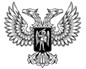 ДОНЕЦКАЯ НАРОДНАЯ РЕСПУБЛИКАЗАКОНОБ ОБРАЗОВАНИИПринят Постановлением Народного Совета 19 июня 2015 года(С изменениями, внесенными Законами от 04.03.2016 № 111-IНС,от 03.08.2018 № 249-IНСот 12.06.2019 № 41-IIНС,от 18.10.2019 № 64-IIНС,от 13.12.2019 № 75-IIНС,от 06.03.2020 № 107-IIНС,от 27.03.2020 № 116-IIНС)(По тексту Закона слова «Совет Министров» в соответствующем падеже заменены словом «Правительство» в соответствующем падеже согласно Закону от 12.06.2019 № 41-IIНС, слова «государственные языки» в соответствующих числе и падеже заменены словами «государственный язык» в соответствующих числе и падеже согласно Закону от 06.03.2020 № 107-IIНС)Глава 1. Общие положенияСтатья 1. Сфера деятельности, на которую распространяется действие настоящего ЗаконаНастоящий Закон регулирует общественные отношения участников образовательного процесса, возникающие в связи с реализацией конституционного права на образование, обеспечением государственных гарантий прав и свобод человека в сфере образования.Настоящий Закон устанавливает правовые, организационные и экономические основы образования в Донецкой Народной Республике, основные принципы государственной политики Донецкой Народной Республики в сфере образования, общие правила функционирования системы образования и осуществления образовательной деятельности, определяет правовое положение участников отношений в сфере образования.Статья 2. Основные понятия, используемые в настоящем ЗаконеВ настоящем Законе применяются следующие основные понятия:1) адаптированная образовательная программа – образовательная программа, адаптированная для обучения лиц с ограниченными возможностями здоровья с учетом особенностей их психофизического развития, индивидуальных возможностей и при необходимости обеспечивающая коррекцию нарушений развития и социальную адаптацию указанных лиц;2) воспитание – деятельность, направленная на развитие личности, создание условий для социализации и самоопределения обучающегося на основе социокультурных, духовно-нравственных ценностей и принятых в обществе правил и норм поведения в интересах человека, семьи, общества и государства;3) государственный образовательный стандарт – совокупность обязательных требований к образованию определенного уровня и (или) к профессии, специальности и направлению подготовки, утвержденных органом исполнительной власти, осуществляющим функции по выработке государственной политики и нормативно-правовому регулированию в сфере образования;4) государственные требования – обязательные требования к минимуму содержания, структуре дополнительных предпрофессиональных программ, условиям их реализации и срокам обучения по этим программам, утверждаемые в соответствии с настоящим Законом уполномоченными органами исполнительной власти Донецкой Народной Республики;5) дополнительное образование – вид образования, который направлен на всестороннее удовлетворение образовательных потребностей человека в физическом, интеллектуальном, личностном, и (или) профессиональном совершенствовании и не сопровождается повышением уровня образования;6) индивидуальный учебный план – учебный план, обеспечивающий освоение образовательной программы на основе индивидуализации ее содержания с учетом особенностей, возможностей и образовательных потребностей конкретного обучающегося;7) инклюзивное образование – обеспечение равного доступа к образованию для всех обучающихся с учетом разнообразия особых образовательных потребностей и индивидуальных возможностей;8) качество образования – комплексная характеристика образовательной деятельности и подготовки обучающегося, выражающая степень их соответствия государственным образовательным стандартам, образовательным стандартам, государственным требованиям и (или) потребностям физического или юридического лица, в интересах которого осуществляется образовательная деятельность, в том числе степень достижения планируемых результатов образовательной программы;9) квалификация – уровень знаний, умений, навыков и компетенции, характеризующий подготовленность к выполнению определенного вида профессиональной деятельности, отвечающая совокупности обязательных требований к образованию определенного уровня и (или) к профессии, специальности и направлению подготовки, утвержденных органом исполнительной власти, осуществляющим функции по выработке государственной политики и нормативно-правовому регулированию в сфере образования;10) конфликт интересов педагогического работника – ситуация, при которой у педагогического работника при осуществлении им профессиональной деятельности возникает личная заинтересованность в получении материальной выгоды или иного преимущества и которая влияет или может повлиять на надлежащее исполнение педагогическим работником профессиональных обязанностей вследствие противоречия между его личной заинтересованностью и интересами обучающегося, родителей (законных представителей) несовершеннолетних обучающихся;11) направленность (профиль) образования – ориентация образовательной программы на конкретные области знания и (или) виды деятельности, определяющая ее предметно-тематическое содержание, преобладающие виды учебной деятельности обучающегося и требования к результатам освоения образовательной программы;12) научный работник (исследователь) – физическое лицо, которое по основному месту работы и в соответствии с трудовым договором (контрактом) профессионально занимается научной, научно-технической, опытно-конструкторской, научно-организационной или научно-педагогической деятельностью и имеет соответствующую квалификацию независимо от наличия научной степени и ученого звания, подтвержденную результатами аттестации;13) научно-педагогический работник – физическое лицо, которое состоит в трудовых отношениях с образовательной организацией высшего профессионального образования, организацией, осуществляющей образовательную деятельность, и по основному месту работы выполняет учебную, методическую, научную (научно-техническую, научно-исследовательскую) и организационную работу;14) образование – единый целенаправленный процесс воспитания и обучения, являющийся общественно значимым благом и осуществляемый в интересах человека, семьи, общества и государства, а также совокупность приобретаемых знаний, умений, навыков, ценностно-смысловых установок, опыта деятельности и компетенции определенных объема и сложности в целях физического, интеллектуального, личностного, духовно-нравственного, творческого, социального и профессионального развития человека, удовлетворения его образовательных потребностей и интересов;15) образовательная деятельность – деятельность по реализации образовательных программ;16) образовательная организация – некоммерческая организация, осуществляющая на основании лицензии образовательную деятельность в качестве основного вида деятельности в соответствии с целями, ради достижения которых такая организация создана;17) образовательная программа – комплекс основных характеристик образования (объем и содержание, которые представлены в виде учебного плана, календарного учебного графика, рабочих программ учебных предметов, курсов, дисциплин (модулей), иных компонентов, планируемые результаты), организационно-педагогических условий, форм аттестации, а также оценочных и методических материалов;18) образовательный стандарт – совокупность обязательных требований к высшему профессиональному образованию по специальностям и направлениям подготовки, утвержденных образовательными организациями высшего профессионального образования, определенными настоящим Законом или решением Правительства Донецкой Народной Республики;19) обучающийся – физическое лицо, осваивающее образовательную программу;20) обучающийся с ограниченными возможностями здоровья – физическое лицо, имеющее недостатки в физическом и (или) психологическом развитии, подтвержденные надлежащим образом медико-социальной экспертной комиссией и (или) психолого-медико-педагогической комиссией и препятствующие получению образования без создания специальных условий;21) обучение – целенаправленный процесс организации деятельности обучающихся по овладению знаниями, умениями, навыками и компетенцией, приобретению опыта деятельности, развитию способностей, приобретению опыта применения знаний в повседневной жизни и формированию у обучающихся мотивации получения непрерывного образования в течение всей жизни, с учетом индивидуальных психических и физических особенностей, а также культурных потребностей;22) общее образование – вид образования, который направлен на развитие способностей, личности и приобретение в процессе освоения основных общеобразовательных программ знаний, умений, навыков и формирование компетенции, необходимых для жизни человека в обществе, осознанного выбора профессии и получения профессионального образования;23) организация, осуществляющая обучение, – юридическое лицо, осуществляющее на основании лицензии наряду с основной деятельностью образовательную деятельность в качестве дополнительного вида деятельности;24) организации, осуществляющие образовательную деятельность, – образовательные организации, а также организации, осуществляющие обучение. В целях настоящего Закона к организациям, осуществляющим образовательную деятельность, приравниваются физические лица-предприниматели, осуществляющие образовательную деятельность, если иное не установлено настоящим Законом;25) отношения в сфере образования – совокупность общественных отношений по реализации права граждан на образование, целью которых является освоение обучающимися содержания образовательных программ (образовательные отношения), и общественных отношений, которые связаны с образовательными отношениями, и целью которых является создание условий для реализации прав граждан на образование;26) педагогический работник – физическое лицо, которое состоит в трудовых, служебных отношениях с организацией, осуществляющей образовательную деятельность, обладает высокими моральными качествами, имеет профессиональное образование соответствующего уровня и направленности и выполняет обязанности по обучению, воспитанию обучающихся и (или) организации образовательной деятельности;27) практика – вид учебной деятельности, направленной на формирование, закрепление, развитие практических навыков и компетенции в процессе выполнения определенных видов работ, связанных с будущей профессиональной деятельностью;28) примерная основная образовательная программа – учебно-методическая документация (примерный учебный план, примерный календарный учебный график, примерные рабочие программы учебных предметов, курсов, дисциплин (модулей), иных компонентов), определяющая рекомендуемые объем и содержание образования определенного уровня и (или) определенной направленности, планируемые результаты освоения образовательной программы, примерные условия образовательной деятельности, включая примерные расчеты нормативных затрат оказания государственных услуг по реализации образовательной программы;29) присмотр и уход за детьми – комплекс мер по организации питания и хозяйственно-бытового обслуживания детей, обеспечению соблюдения ими личной гигиены и режима дня;30) профессиональное образование – вид образования, который направлен на приобретение обучающимися в процессе освоения основных профессиональных образовательных программ знаний, умений, навыков и формирование компетенции определенного уровня и объема, позволяющих осуществлять профессиональную деятельность в определенной сфере и выполнять работу по конкретной профессии или специальности;31) профессиональное обучение – вид образования, который направлен на приобретение обучающимися знаний, умений, навыков и формирование компетенции, необходимых для выполнения определенных трудовых, служебных функций (определенных видов трудовой, служебной деятельности, профессий);32) семейное образование – форма получения образования, предусматривающая изучение образовательной программы вне образовательной организации, с прохождением итоговых аттестаций при переходе на следующую ступень образования;33) средства обучения и воспитания – приборы, оборудование (включая спортивное оборудование и инвентарь), инструменты (в том числе музыкальные), учебно-наглядные пособия, компьютеры, информационно-телекоммуникационные сети, аппаратно-программные и аудиовизуальные средства, печатные и электронные образовательные и информационные ресурсы и иные материальные объекты, необходимые для организации образовательной деятельности;34) уровень образования – завершенный цикл образования, характеризующийся определенной единой совокупностью требований к результатам освоения образовательной программы;35) участники образовательных отношений – обучающиеся, родители (законные представители) несовершеннолетних обучающихся, педагогические, научно-педагогические и научные работники, и их представители, организации, осуществляющие образовательную деятельность;36) участники отношений в сфере образования – участники образовательных отношений и государственные органы, органы местного самоуправления, работодатели и их объединения;37) учебный план – документ, который определяет перечень, трудоемкость, последовательность и распределение по периодам обучения учебных предметов, курсов, дисциплин (модулей), практики, иных видов учебной деятельности и, если иное не установлено настоящим законом, формы и сроки промежуточной и итоговой аттестации обучающихся.Статья 3. Основные принципы государственной политики и правового регулирования отношений в сфере образованияРегулирование отношений в сфере образования в Донецкой Народной Республике основывается на следующих принципах:1) признание приоритетности образования;2) обеспечение права каждого человека на образование, недопустимость дискриминации в сфере образования;3) доступность для каждого гражданина всех форм и типов образования, которые предоставляются Донецкой Народной Республикой;4) гуманистический характер образования, приоритет жизни и здоровья человека, прав и свобод личности, свободного развития личности, воспитание взаимоуважения, трудолюбия, гражданственности, патриотизма, ответственности, правовой культуры, бережного отношения к природе и окружающей среде, рационального природопользования;5) единство образовательного пространства на территории Донецкой Народной Республики, защита и развитие этнокультурных особенностей и традиций народа Донецкой Народной Республики;6) связь с мировой и национальной историей, культурой, традициями;7) создание благоприятных условий для интеграции системы образования Донецкой Народной Республики с системами образования других государств на равноправной и взаимовыгодной основе;8) светский характер образования в государственных, муниципальных организациях, осуществляющих образовательную деятельность;9) независимость образования от деятельности политических партий и общественных организаций;10) свобода выбора получения образования согласно склонностям и потребностям человека, создание условий для самореализации каждого человека, свободное развитие его способностей, включая предоставление права выбора форм получения образования, форм обучения, организации, осуществляющей образовательную деятельность, направленности образования в пределах, предоставленных системой образования, а также предоставление педагогическим и научно-педагогическим и научным работникам свободы в выборе форм обучения, методов обучения и воспитания;11) обеспечение права на непрерывное образование в течение всей жизни в соответствии с потребностями личности, адаптивность системы образования к уровню подготовки, особенностям развития, способностям и интересам человека;12) автономия образовательных организаций, академические права и свободы педагогических и научно-педагогических работников и обучающихся, предусмотренные настоящим Законом, информационная открытость и публичная отчетность образовательных организаций;13) демократический характер управления образованием, обеспечение прав педагогических и научно-педагогических работников, обучающихся, родителей (законных представителей) несовершеннолетних обучающихся на участие в управлении образовательными организациями;14) недопустимость ограничения или устранения конкуренции в сфере образования;15) сочетание государственного и договорного регулирования отношений в сфере образования.Правительство Донецкой Народной Республики ежегодно в рамках обеспечения проведения единой государственной политики в сфере образования представляет Народному Совету Донецкой Народной Республики доклад о реализации государственной политики в сфере образования и опубликовывает его на официальном сайте Правительства Донецкой Народной Республики.Статья 4. Правовое регулирование отношений в сфере образованияОтношения в сфере образования регулируются Конституцией Донецкой Народной Республики, настоящим Законом, а также другими законами, иными нормативными правовыми актами Донецкой Народной Республики, содержащими нормы, регулирующие отношения в сфере образования.Целями правового регулирования отношений в сфере образования являются установление государственных гарантий, механизмов реализации прав и свобод человека в сфере образования, создание условий развития системы образования, защита прав и интересов участников отношений в сфере образования.Основными задачами правового регулирования отношений в сфере образования являются:1) обеспечение и защита конституционного права граждан Донецкой Народной Республики на образование;2) создание правовых, экономических и финансовых условий для эффективного функционирования и развития системы образования Донецкой Народной Республики;3) создание правовых гарантий для согласования интересов участников отношений в сфере образования;4) определение правового положения участников отношений в сфере образования;5) создание условий для получения образования в Донецкой Народной Республике иностранными гражданами и лицами без гражданства;6) разграничение полномочий в сфере образования между органами государственной власти и местного самоуправления.Нормы, регулирующие отношения в сфере образования и содержащиеся в других законах и иных нормативных правовых актах Донецкой Народной Республики, правовых актах органов местного самоуправления, должны соответствовать настоящему Закону и не могут ограничивать права или снижать уровень предоставления гарантий по сравнению с гарантиями, установленными настоящим Законом, снижать уровень предоставляемых образовательных услуг по сравнению с соответствующими показателями деятельности в сфере образования, которые определены положениями настоящего Закона.В случае несоответствия норм, регулирующих отношения в сфере образования и содержащихся в других законах и правовых актах органов местного самоуправления, нормам настоящего Закона, применяются нормы настоящего Закона, если иное не предусмотрено настоящим Законом.В случае, если международным договором Донецкой Народной Республики установлены иные правила, чем те, которые предусмотрены настоящим Законом, применяются правила международного договора.Действие законодательства Донецкой Народной Республики об образовании распространяется на все организации, осуществляющие образовательную деятельность на территории Донецкой Народной Республики.На граждан, проходящих государственную службу на должностях педагогических и научно-педагогических работников, а также на граждан, проходящих государственную службу и являющихся обучающимися, действие законодательства Донецкой Народной Республики об образовании распространяется с особенностями, предусмотренными законодательством Донецкой Народной Республики о государственной службе.Статья 5. Право на образование. Государственные гарантии реализации права на образование в Донецкой Народной РеспубликеВ Донецкой Народной Республике гарантируется право каждого человека на образование.Право на образование в Донецкой Народной Республике гарантируется независимо от пола, расы, национальности, языка, происхождения, имущественного, социального и должностного положения, места жительства, отношения к религии, убеждений, принадлежности к общественным объединениям, а также других обстоятельств.В Донецкой Народной Республике гарантируются общедоступность и бесплатность в соответствии с государственными образовательными стандартами дошкольного, начального общего, основного общего и среднего общего образования, среднего профессионального образования, а также на конкурсной основе бесплатность высшего профессионального образования, если образование данного уровня гражданин получает впервые.В Донецкой Народной Республике реализация права каждого человека на образование обеспечивается путем создания государственными органами и органами местного самоуправления соответствующих социально-экономических условий для его получения, расширения возможностей удовлетворять потребности человека в получении непрерывного образования различных уровня и направленности в течение всей жизни.В целях реализации права каждого человека на образование государственными органами и органами местного самоуправления:1) создаются необходимые условия для получения без дискриминации качественного образования лицами с ограниченными возможностями здоровья, для коррекции нарушений развития и социальной адаптации, оказания ранней коррекционной помощи на основе специальных педагогических подходов и наиболее подходящих для этих лиц языков, методов и способов общения и условия в максимальной степени способствующие получению образования определенного уровня и определенной направленности, а также социальному развитию этих лиц, в том числе посредством организации инклюзивного образования лиц с ограниченными возможностями здоровья;2) оказывается содействие лицам, которые проявили выдающиеся способности и к которым в соответствии с настоящим Законом относятся обучающиеся, показавшие высокий уровень интеллектуального развития и творческих способностей в определенной сфере учебной и научно-исследовательской деятельности, в научно-техническом и художественном творчестве, в физической культуре и спорте;3) осуществляется полностью или частично финансовое обеспечение содержания лиц, нуждающихся в социальной поддержке, в соответствии с законодательством Донецкой Народной Республики в период получения ими образования.Статья 6. Полномочия республиканского органа исполнительной власти, обеспечивающего формирование и реализацию государственной политики в сфере образования и наукиК полномочиям республиканского органа исполнительной власти, обеспечивающего формирование и реализацию государственной политики в сфере образования и науки относятся:1) разработка и проведение единой государственной политики в сфере образования;2) организация предоставления высшего профессионального образования, включая обеспечение государственных гарантий реализации права на получение на конкурсной основе бесплатного высшего профессионального образования, организация предоставления общедоступного и бесплатного среднего профессионального образования;3) организация предоставления дополнительного профессионального образования в государственных образовательных организациях;4) разработка, утверждение и реализация государственных целевых программ Донецкой Народной Республики, реализация международных программ в сфере образования;5) создание, реорганизация, ликвидация государственных образовательных организаций, осуществление функций и полномочий учредителя государственных образовательных организаций, входящих в сферу его ведения;(Пункт 5 части 1 статьи 6 с изменениями, внесенными в соответствии с Законом от 13.12.2019 № 75-IIНС)6) утверждение государственных образовательных стандартов, установление государственных требований;7) лицензирование образовательной деятельности организаций всех типов и форм собственности, осуществляющих образовательную деятельность, по образовательным программам всех уровней, в том числе иностранных образовательных организаций, осуществляющих образовательную деятельность по месту нахождения филиала на территории Донецкой Народной Республики;8) государственная аккредитация образовательной деятельности организаций всех типов и форм собственности, осуществляющих образовательную деятельность, по образовательным программам всех уровней, в том числе иностранных образовательных организаций, осуществляющих образовательную деятельность по месту нахождения филиала на территории Донецкой Народной Республики;9) государственный контроль (надзор) в сфере образования за деятельностью организаций, осуществляющих образовательную деятельность, а также органов исполнительной власти муниципальных образований Донецкой Народной Республики, осуществляющих государственное управление в сфере образования и науки;10) формирование и ведение государственных информационных систем, баз данных в сфере образования, в том числе обеспечение конфиденциальности содержащихся в них персональных данных в соответствии с законодательством Донецкой Народной Республики;11) установление и присвоение государственных наград, почетных званий, ведомственных наград и званий работникам системы образования;12) разработка прогнозов подготовки кадров, требований к подготовке кадров на основе прогноза потребностей рынка труда;13) обеспечение осуществления мониторинга в системе образования на государственном уровне;14) согласование решения органов местного самоуправления, осуществляющих управление в сфере образования на территории муниципальных образований Донецкой Народной Республики о создании, реорганизации и ликвидации муниципальных образовательных организаций, осуществляющих образовательную деятельность по имеющим государственную аккредитацию образовательным программам дошкольного, начального общего, основного общего и среднего общего образования, дополнительного образования на территории муниципальных образований;(Пункт 14 части 1 статьи 6 изложен в новой редакции в соответствии с Законом от 04.03.2016 № 111-IНС)141) согласование органам местного самоуправления, осуществляющим управление в сфере образования на территории муниципальных образований Донецкой Народной Республики, решений: о назначении на должность и освобождении от должности руководителей отделов и управлений образования, руководителей муниципальных образовательных организаций, осуществляющих образовательную деятельность по имеющим государственную аккредитацию образовательным программам дошкольного, начального общего, основного общего и среднего общего образования, дополнительного образования на территории муниципальных образований;(Пункт 141 части 1 статьи 6 введен Законом от 04.03.2016
№ 111-IНС)15) (Исключен в соответствии с Законом от 04.03.2016 № 111-IНС)16) (Исключен в соответствии с Законом от 04.03.2016 № 111-IНС)17) осуществление иных полномочий в сфере образования, установленных в соответствии с настоящим Законом.Республиканский орган исполнительной власти, обеспечивающий формирование и реализацию государственной политики в сфере образования и науки вправе обеспечивать в государственных образовательных организациях организацию предоставления общедоступного и бесплатного общего образования и дополнительного образования детей.Республиканский орган исполнительной власти, обеспечивающий формирование и реализацию государственной политики в сфере образования и науки:1) принимает нормативные правовые акты, устанавливает целевые прогнозные показатели осуществления полномочий в сфере образования и науки;2) организовывает контроль за нормативно-правовым регулированием, осуществляемым органами местного самоуправления, осуществляющими управление в сфере образования, с правом направления обязательных для исполнения предписаний об отмене нормативных правовых актов или о внесении в них изменений;3) осуществляет государственный контроль над полнотой и качеством осуществления полномочий в сфере образования, административно-организационной деятельности с правом проведения проверок соответствующих органов власти и образовательных организаций;(Пункт 3 части 3 статьи 6 изложен в новой редакции в соответствии с Законом от 04.03.2016 № 111-IНС)31) обладает правом выдачи обязательных для исполнений предписаний об устранении выявленных нарушений, применения к руководителям органов местного самоуправления, осуществляющих управление в сфере образования и к руководителям муниципальных образовательных организаций, осуществляющих образовательную деятельность по имеющим государственную аккредитацию образовательным программам дошкольного, начального общего, основного общего и среднего общего образования, дополнительного образования детей на территории муниципальных образований, мер дисциплинарного взыскания, предусмотренных действующим законодательством;(Пункт 31 части 3 статьи 6 введен Законом от 04.03.2016 № 111-IНС)4) издает методические рекомендации и обязательные для исполнения инструктивные материалы;5) устанавливает требования к содержанию и формам отчетности, а также порядок представления отчетности об осуществлении образовательными организациями полномочий в сфере образования.Статья 7. Полномочия органов местного самоуправления муниципальных образований в сфере образованияК полномочиям органов местного самоуправления муниципальных образований по решению вопросов в сфере образования относятся:1) организация предоставления общедоступного и бесплатного дошкольного, начального общего, основного общего, среднего общего образования, дополнительного образования детей, осуществления присмотра и ухода за детьми, содержания детей в муниципальных образовательных организациях, осуществляющих образовательную деятельность на территории муниципальных образований в соответствии с государственными образовательными стандартами и государственными требованиями;2) разработка и реализация программ развития образования с учетом социально-экономических, экологических, демографических, этнокультурных и других особенностей муниципальных образований;3) создание, реорганизация, ликвидация по согласованию с республиканским органом исполнительной власти, обеспечивающим формирование и реализацию государственной политики в сфере образования и науки;(Пункт 3 части 1 статьи 7 изложен в новой редакции в соответствии с Законом от 04.03.2016 № 111-IНС)31) осуществление функций и полномочий учредителей муниципальных образовательных организаций, осуществляющих образовательную деятельность по имеющим государственную аккредитацию образовательным программам дошкольного, начального общего, основного общего и среднего общего образования, дополнительного образования детей на территории муниципальных образований;(Пункт 31 части 1 статьи 7 введен Законом от 04.03.2016 № 111-IНС)4) обеспечение государственных гарантий реализации прав на получение общедоступного и бесплатного дошкольного образования в муниципальных дошкольных образовательных организациях, общедоступного и бесплатного дошкольного, начального общего, основного общего, среднего общего образования в муниципальных общеобразовательных организациях, создание условий для осуществления присмотра и ухода за детьми, содержания детей в муниципальных дошкольных образовательных организациях, обеспечение дополнительного образования детей в муниципальных общеобразовательных организациях и организациях дополнительного образования;5) контроль (надзор) в сфере образования за деятельностью муниципальных организаций, осуществляющих образовательную деятельность по имеющим государственную аккредитацию образовательным программам дошкольного, начального общего, основного общего и среднего общего образования, дополнительного образования детей на территории муниципальных образований;6) аттестация педагогических и руководящих работников муниципальных организаций, осуществляющих образовательную деятельностьпо по имеющим государственную аккредитацию образовательным программам дошкольного, начального общего, основного общего и среднего общего образования, дополнительного образования детей на территории муниципальных образований;7) организация обеспечения муниципальных образовательных организаций учебниками в соответствии с перечнем учебников, рекомендованных к использованию при реализации имеющих государственную аккредитацию образовательных программ начального общего, основного общего, среднего общего образования муниципальными организациями, осуществляющими образовательную деятельность, и учебными пособиями, допущенными к использованию при реализации указанных образовательных программ;8) обеспечение осуществления мониторинга в системе образования на уровне муниципальных образований;9) организация предоставления психолого-педагогической, медицинской и социальной помощи обучающимся, испытывающим трудности в освоении основных общеобразовательных программ, своем развитии и социальной адаптации;10) обеспечение содержания и бесперебойного функционирования зданий и сооружений, находящихся в коммунальной собственности, предоставленных в оперативное управление и безвозмездное пользование муниципальным организациям, осуществляющим образовательную деятельность по обеспечению дошкольного, начального общего, основного общего, среднего общего образования, дополнительного образования детей на территории муниципальных образований;11) проведение аварийных, текущих и капитальных ремонтов зданий и сооружений, внешних и внутренних инженерных сетей, собственных котельных, находящихся в коммунальной собственности, предоставленных в оперативное управление и безвозмездное пользование муниципальных образовательных организаций, осуществляющих образовательную деятельность по обеспечению дошкольного, начального общего, основного общего, среднего общего образования, дополнительного образования детей на территории муниципальных образований, обустройство прилегающих к ним территорий, выполнение комплекса мероприятий по подготовке и бесперебойному функционированию этих зданий и сооружений, внешних и внутренних инженерных сетей, собственных котельных к началу учебного года и в течение отопительного сезона (в соответствии с обязательным целевым бюджетным финансированием);12) учет детей, подлежащих обучению по основным образовательным программам дошкольного, начального общего, основного общего и среднего общего образования в соответствии с порядком установленным Правительством Донецкой Народной Республики;13) закрепление муниципальных организаций, осуществляющих образовательную деятельность на территории муниципальных образований за конкретными территориями обслуживания в целях обеспечения доступного и бесплатного общего образования;14) осуществление иных установленных настоящим Законом полномочий в сфере образования;Органы местного самоуправления муниципальных образований осуществляют деятельность по решению вопросов местного значения в сфере образования в пределах их компетенции:1) решают в установленном порядке вопросы, связанные с опекой и заботой о несовершеннолетних, которые остались без родителей, детей-сирот, защиту их прав, предоставление материальной и другой помощи;2) создают надлежащие условия по месту проживания детей, подростков и молодежи для развития их способностей и удовлетворения их интересов;3) обеспечивают в сельской местности, а также, при необходимости, в городах регулярный бесплатный подвоз к месту обучения и домой детей дошкольного возраста, учеников начального общего, основного общего, среднего общего образования и педагогических работников;4) определяют потребность и разрабатывают предложения относительно государственного заказа на подготовку рабочих кадров для региона.Финансовое обеспечение осуществления полномочий местного самоуправления по решению вопросов в сфере образования осуществляется за счет местного бюджета. Средства на осуществление полномочий местного самоуправления в сфере образования носят целевой характер и не могут быть использованы на другие цели без согласования с республиканским органом исполнительной власти, обеспечивающим формирование и реализацию государственной политики в сфере образования и науки Донецкой Народной Республики.Глава 2. Система образованияСтатья 8. Структура системы образованияСистема образования включает в себя:1) государственные образовательные стандарты и государственные требования, образовательные стандарты, образовательные программы различного вида, уровня и (или) направленности;2) организации, осуществляющие образовательную деятельность, педагогических и научно-педагогических работников, обучающихся и родителей (законных представителей несовершеннолетних обучающихся);3) органы государственной власти и органы местного самоуправления, осуществляющие управление в сфере образования, созданные ими консультативные, совещательные и иные органы;4) организации, осуществляющие обеспечение образовательной деятельности, оценку качества образования;5) объединения юридических лиц, работодателей и их объединений, общественные объединения, осуществляющие деятельность в сфере образования.Образование подразделяется на общее образование, профессиональное образование, дополнительное образование и профессиональное обучение, обеспечивающие возможность реализации права на образование в течение всей жизни (непрерывное образование).Образовательная деятельность в сфере общего и профессионального образования осуществляется по уровням образования.В Донецкой Народной Республике устанавливаются следующие уровни общего образования:1) дошкольное образование;2) начальное общее образование;3) основное общее образование;4) среднее общее образование.В Донецкой Народной Республике устанавливаются следующие уровни профессионального образования:1) среднее профессиональное образование;2) высшее профессиональное образование – бакалавриат, специалитет, магистратура.Дополнительное образование включает в себя такие подвиды, как дополнительное образование (обучение) детей и взрослых и дополнительное высшее профессиональное образование – подготовка кадров высшей научно-педагогической и научной квалификации (аспирантура, докторантура, адъюнктура, ординатура, ассистентура-стажировка).Система образования создает условия для непрерывного образования посредством реализации основных образовательных программ и различных дополнительных образовательных программ, предоставления возможности одновременного освоения нескольких образовательных программ, а также учета имеющихся образования, квалификации, опыта практической деятельности при получении образования.Статья 9. Государственные образовательные стандарты и государственные требованияГосударственные образовательные стандарты и государственные требования обеспечивают:1) единство образовательного пространства Донецкой Народной Республики;2) преемственность основных образовательных программ;3) вариативность содержания образовательных программ соответствующего уровня образования, возможность формирования образовательных программ различных уровня сложности и направленности с учетом образовательных потребностей и способностей обучающихся;4) государственные гарантии уровня и качества образования на основе единства обязательных требований к условиям реализации основных образовательных программ и результатам их освоения.Государственные образовательные стандарты, за исключением государственного образовательного стандарта дошкольного образования, образовательные стандарты являются основой объективной оценки соответствия образовательной деятельности в области освоения образовательных программ соответствующих уровня и направленности установленным требованиям, независимо от формы получения образования и формы обучения.Государственные образовательные стандарты включают в себя требования к:1) структуре основных образовательных программ (в том числе соотношению обязательной части основной образовательной программы и части, формируемой участниками образовательных отношений) и их объему;2) условиям реализации основных образовательных программ, в том числе кадровым, финансовым, материально-техническим и иным условиям;3) результатам освоения основных образовательных программ.Государственными образовательными стандартами устанавливаются сроки получения общего образования и профессионального образования с учетом различных форм обучения, образовательных технологий и особенностей отдельных категорий обучающихся.Государственные образовательные стандарты общего образования разрабатываются применительно к образовательным уровням, а государственные образовательные стандарты профессионального образования могут разрабатываться также применительно к профессиям, специальностям и направлениям подготовки по соответствующим уровням профессионального образования.В целях обеспечения реализации права на образование обучающихся с ограниченными возможностями здоровья устанавливаются государственные образовательные стандарты образования указанных лиц или включаются в государственные образовательные стандарты специальные требования.При формировании государственных образовательных стандартов профессионального образования учитываются положения соответствующих профессиональных стандартов.Перечни профессий, специальностей и направлений подготовки с указанием квалификации, присваиваемой по соответствующим профессиям, специальностям и направлениям подготовки, порядок формирования этих перечней утверждаются государственным органом исполнительной власти, осуществляющим функции по выработке государственной политики в сфере образования и науки Донецкой Народной Республики. При утверждении новых перечней профессий, специальностей и направлений подготовки государственным органом исполнительной власти, осуществляющим функции по выработке государственной политики в сфере образования и науки Донецкой Народной Республики, может устанавливаться соответствие указанных в этих перечнях отдельных профессий, специальностей и направлений подготовки профессиям, специальностям и направлениям подготовки, указанным в предыдущих перечнях профессий, специальностей и направлений подготовки.Порядок разработки, утверждения государственных образовательных стандартов и внесения в них изменений устанавливается республиканским органом исполнительной власти, обеспечивающим формирование и реализацию государственной политики в сфере образования и науки Донецкой Народной Республики.Статья 10. Образовательные программыОбразовательные программы определяют содержание образования. Содержание образования должно содействовать взаимопониманию и сотрудничеству между людьми, независимо от национальной, этнической, религиозной и социальной принадлежности, учитывать разнообразие мировоззренческих подходов, способствовать реализации права обучающихся на свободный выбор мнений и убеждений, обеспечивать развитие способностей каждого человека, формирование и развитие его личности в соответствии с принятыми в семье и обществе духовно-нравственными, социокультурными ценностями. Содержание профессионального образования и профессионального обучения должно обеспечивать получение квалификации.В Донецкой Народной Республике образовательный процесс в сфере общего и профессионального образования, а также профессионального обучения основан на реализации основных образовательных программ, а применительно к дополнительному образованию реализуются дополнительные образовательные программы.К основным образовательным программам относятся:1) основные общеобразовательные программы - образовательные программы дошкольного образования, образовательные программы начального общего образования, образовательные программы основного общего образования, образовательные программы среднего общего образования;2) основные профессиональные образовательные программы:а) образовательные программы среднего профессионального образования – программы подготовки квалифицированных рабочих, служащих, программы подготовки специалистов среднего звена;б) образовательные программы высшего профессионального образования – программы бакалавриата, программы специалитета, программы магистратуры, интернатуры;3) основные программы профессионального обучения – программы профессиональной подготовки по профессиям рабочих, должностям служащих, программы переподготовки рабочих, служащих, программы повышения квалификации рабочих, служащих.К дополнительным образовательным программам относятся:1) дополнительные общеобразовательные программы – дополнительные общеразвивающие программы, дополнительные предпрофессиональные программы;2) дополнительные профессиональные программы – программы повышения квалификации, программы профессиональной переподготовки, программы подготовки научно-педагогических кадров в аспирантуре (адъюнктуре), программы ординатуры, программы ассистентуры-стажировки.Образовательные программы самостоятельно разрабатываются и утверждаются организацией, осуществляющей образовательную деятельность, если настоящим Законом не установлено иное.Образовательные программы дошкольного образования разрабатываются и утверждаются организацией, осуществляющей образовательную деятельность, в соответствии с государственным образовательным стандартом дошкольного образования и с учетом соответствующих типовых образовательных программ дошкольного образования.Организации, осуществляющие образовательную деятельность по имеющим государственную аккредитацию образовательным программам (за исключением образовательных программ высшего профессионального образования, реализуемых на основе образовательных стандартов, утвержденных образовательными организациями высшего профессионального образования самостоятельно), разрабатывают образовательные программы в соответствии с государственными образовательными стандартами и с учетом соответствующих примерных основных образовательных программ.Образовательные организации высшего профессионального образования, имеющие в соответствии с настоящим Законом право самостоятельно разрабатывать и утверждать образовательные стандарты, разрабатывают соответствующие образовательные программы высшего профессионального образования на основе таких образовательных стандартов.Примерные основные образовательные программы разрабатываются с учетом их уровня и направленности на основе государственных образовательных стандартов.Уполномоченные республиканским органом исполнительной власти, обеспечивающим формирование и реализацию государственной политики в сфере образования и науки Донецкой Народной Республики государственными органами в случаях, установленных настоящим Законом, разрабатываются и утверждаются примерные дополнительные профессиональные программы или типовые дополнительные профессиональные программы, в соответствии с которыми организациями, осуществляющими образовательную деятельность, разрабатываются соответствующие дополнительные профессиональные программы.Уполномоченные республиканским органом исполнительной власти, обеспечивающим формирование и реализацию государственной политики в сфере образования и науки Донецкой Народной Республики в случаях, установленных настоящим Законом, а также законодательством Донецкой Народной Республики, разрабатываются и утверждаются примерные программы профессионального обучения или типовые программы профессионального обучения, в соответствии с которыми организациями, осуществляющими образовательную деятельность, разрабатываются соответствующие программы профессионального обучения.Статья 11. Общие требования к реализации образовательных программОбразовательные программы реализуются организацией, осуществляющей образовательную и научно-образовательную деятельность, как самостоятельно, так и посредством сетевых форм их реализации.При реализации образовательных программ используются различные образовательные технологии, в том числе дистанционные образовательные технологии с использованием компьютерно-интегрированных технических средств обучения.При реализации образовательных программ организацией, осуществляющей образовательную и научно-образовательную деятельность, может применяться форма организации образовательной деятельности, основанная на модульном принципе представления содержания образовательной программы и построения учебных планов, использовании соответствующих образовательных технологий.Для определения структуры профессиональных образовательных программ и трудоемкости их освоения служит система зачетных единиц. Зачетная единица представляет собой унифицированную единицу измерения трудоемкости учебной нагрузки обучающегося, включающую в себя все виды его учебной деятельности, предусмотренные учебным планом (в том числе аудиторную и самостоятельную работу), практику.Количество зачетных единиц по основной профессиональной образовательной программе по конкретным профессии, специальности или направлению подготовки устанавливается соответствующим государственным образовательным стандартом. Количество зачетных единиц по дополнительной профессиональной программе устанавливается организацией, осуществляющей образовательную и научно-образовательную деятельность.Основные профессиональные образовательные программы предусматривают проведение практики обучающихся.Организация проведения практики, предусмотренной образовательной программой, осуществляется организациями, осуществляющими образовательную деятельность, на основе договоров с предприятиями и организациями, осуществляющими деятельность по образовательной программе соответствующего профиля. Практика может быть проведена непосредственно в организации, осуществляющей образовательную деятельность.Положения о практике обучающихся, осваивающих основные профессиональные образовательные программы, и ее виды утверждаются республиканским органом исполнительной власти, обеспечивающим формирование и реализацию государственной политики в сфере образования и науки Донецкой Народной РеспубликиИспользование при реализации образовательных программ методов и средств обучения и воспитания, образовательных технологий, наносящих вред физическому или психическому здоровью обучающихся, запрещается.Порядок организации и осуществления образовательной деятельности по соответствующим образовательным программам различных уровня и (или) направленности или по соответствующему виду образования устанавливается республиканским органом исполнительной власти, обеспечивающим формирование и реализацию государственной политики в сфере образования и науки Донецкой Народной Республики.Статья 12. Язык образованияВ Донецкой Народной Республике гарантируется получение образования на государственном языке, а также выбор языка обучения и воспитания в пределах возможностей, предоставляемых системой образования.В образовательных организациях образовательная деятельность осуществляется на государственном языке Донецкой Народной Республики с учетом особенностей, установленных настоящей статьей. Преподавание и изучение государственного языка Донецкой Народной Республики в рамках имеющих государственную аккредитацию образовательных программ осуществляются в соответствии с государственными образовательными стандартами.(Часть 2 статьи 12 изложена в новой редакции в соответствии с Законом от 06.03.2020 № 107-IIНС)Граждане Донецкой Народной Республики имеют право на получение дошкольного, начального общего и основного общего образования на родном языке из числа языков этнических групп, компактно проживающих на территории Донецкой Народной Республики, а также право на изучение родного языка в пределах возможностей, предоставляемых системой образования, в порядке, установленном законодательством Донецкой Народной Республики об образовании. Реализация указанных прав обеспечивается созданием по решению республиканского органа исполнительной власти, обеспечивающего формирование и реализацию государственной политики в сфере образования и науки, или органа местного самоуправления, необходимого числа соответствующих образовательных организаций, классов, групп, а также условий для их функционирования. Получение дошкольного, начального общего и основного общего образования на родном языке и изучение родного языка осуществляется с учетом пожеланий родителей (законных представителей) несовершеннолетних обучающихся.(Часть 3 статьи 12 с изменениями, внесенными в соответствии с Законом от 06.03.2020 № 107-IIНС)Образование может быть получено на иностранном языке в соответствии с образовательной программой и в порядке, установленном законодательством Донецкой Народной Республики об образовании и локальными нормативными актами организации, осуществляющей образовательную деятельность.Язык, языки образования определяются локальными нормативными актами организации, осуществляющей образовательную деятельность по реализуемым ею образовательным программам, в соответствии с законодательством Донецкой Народной Республики.Статья 13. Сетевая форма реализации образовательных программСетевая форма реализации образовательных программ (далее - сетевая форма) обеспечивает возможность освоения обучающимся образовательной программы с использованием ресурсов нескольких организаций, осуществляющих образовательную деятельность, в том числе иностранных, а также при необходимости с использованием ресурсов иных организаций. В реализации образовательных программ с использованием сетевой формы наряду с организациями, осуществляющими образовательную и научно-образовательную деятельность, также могут участвовать научные и научно-исследовательские организации, производственные предприятия, медицинские организации, организации культуры, физкультурно-спортивные и иные организации, обладающие ресурсами, необходимыми для осуществления обучения, проведения учебной и производственной практики и осуществления иных видов учебной деятельности, предусмотренных соответствующей образовательной программой.Использование сетевой формы реализации образовательных программ осуществляется на основании договора между организациями, указанными в части 1 настоящей статьи, о создании образовательно-воспитательных (образовательно-развивающих) комплексов (центров) образовательных округов. Положения об образовательных округах, образовательно-воспитательных (образовательно-развивающих) комплексах (центрах) утверждается Правительством Донецкой Народной Республики. Для организации реализации образовательных программ с использованием сетевой формы несколькими организациями, осуществляющими образовательную деятельность, такие организации также совместно разрабатывают и утверждают образовательные программы.В договоре о сетевой форме реализации образовательных программ указываются:1) вид, уровень и (или) направленность образовательной программы (часть образовательной программы определенных уровня, вида и направленности), реализуемой с использованием сетевой формы;2) статус обучающихся в организациях, указанных в части 1 настоящей статьи, правила приема на обучение по образовательной программе, реализуемой с использованием сетевой формы, порядок организации академической мобильности обучающихся (для обучающихся по основным профессиональным образовательным программам), осваивающих образовательную программу, реализуемую с использованием сетевой формы;3) условия и порядок осуществления образовательной деятельности по образовательной программе, реализуемой посредством сетевой формы, в том числе распределение обязанностей между организациями, указанными в части 1 настоящей статьи, порядок реализации образовательной программы, характер и объем ресурсов, используемых каждой организацией, реализующей образовательные программы посредством сетевой формы;4) выдаваемые документ или документы об образовании и (или) о квалификации, документ или документы об обучении, а также организации, осуществляющие образовательную деятельность, которыми выдаются указанные документы;5) срок действия договора, порядок его изменения и прекращения.Статья 14. Реализация образовательных программ с применением электронного обучения и дистанционных образовательных технологийПод электронным обучением понимается организация образовательной деятельности с применением содержащейся в базах данных и используемой при реализации образовательных программ информации и обеспечивающих ее обработку информационных технологий, технических средств, а также информационно-телекоммуникационных сетей, обеспечивающих передачу по линиям связи указанной информации, взаимодействие обучающихся и педагогических работников. Под дистанционными образовательными технологиями понимаются образовательные технологии, реализуемые в основном с применением информационно-телекоммуникационных сетей при опосредованном (на расстоянии) взаимодействии обучающихся и педагогических работников.Организации, осуществляющие образовательную деятельность, вправе применять электронное обучение, дистанционные образовательные технологии при реализации образовательных программ основываясь на нормативно-правовых актах по регулированию деятельности в сфере образования.При реализации образовательных программ с применением исключительно электронного обучения, дистанционных образовательных технологий в организации, осуществляющей образовательную деятельность, должны быть созданы условия для функционирования электронной информационно-образовательной среды, включающей в себя электронные информационные ресурсы, электронные образовательные ресурсы, совокупность информационных технологий, телекоммуникационных технологий, соответствующих технологических средств и обеспечивающей освоение обучающимися образовательных программ в полном объеме независимо от места нахождения обучающихся. Перечень профессий, специальностей и направлений подготовки, реализация образовательных программ по которым не допускается с применением исключительно электронного обучения, дистанционных образовательных технологий, утверждается республиканским органом исполнительной власти, обеспечивающим формирование и реализацию государственной политики в сфере образования и науки Донецкой Народной Республики.При реализации образовательных программ с применением электронного обучения, дистанционных образовательных технологий местом осуществления образовательной деятельности является место нахождения организации, осуществляющей образовательную деятельность, или ее филиала независимо от места нахождения обучающихся.При реализации образовательных программ с применением электронного обучения, дистанционных образовательных технологий организация, осуществляющая образовательную деятельность, обеспечивает защиту сведений, составляющих государственную или иную охраняемую законом тайну.Статья 15. Формы получения образования и формы обученияВ Донецкой Народной Республике образование может быть получено:1) в организациях, осуществляющих образовательную деятельность;2) вне организаций, осуществляющих образовательную деятельность (в форме семейного образования и самообразования).Обучение в организациях, осуществляющих образовательную деятельность, осуществляется в очной, очно-заочной, заочной и экстернатной форме.(Часть 2 статьи 15 изложена в новой редакции в соответствии с Законом от 04.03.2016 № 111-IНС)Обучение в форме семейного образования и самообразования осуществляется с правом последующего прохождения промежуточной и итоговой государственной аттестации в организациях, осуществляющих образовательную деятельность.Допускается сочетание различных форм получения образования и форм обучения.Формы получения образования и формы обучения по основной образовательной программе по каждому уровню образования, профессии, специальности и направлению подготовки определяются соответствующими государственными образовательными стандартами. Формы обучения по дополнительным образовательным программам и основным программам профессионального обучения определяются организацией, осуществляющей образовательную деятельность, самостоятельно, если иное не установлено законодательством Донецкой Народной Республики.Статья 16. Печатные и электронные образовательные и информационные ресурсыВ организациях, осуществляющих образовательную деятельность, в целях обеспечения реализации образовательных программ формируются библиотеки, в том числе цифровые (электронные) библиотеки, обеспечивающие доступ к профессиональным базам данных, информационным справочным и поисковым системам, а также иным информационным ресурсам. Библиотечный фонд должен быть укомплектован печатными и (или) электронными учебными изданиями (включая учебники и учебные пособия), методическими и периодическими изданиями по всем входящим в реализуемые основные образовательные программы учебным предметам, курсам, дисциплинам (модулям).Нормы обеспеченности образовательной деятельности учебными изданиями в расчете на одного обучающегося по основной образовательной программе устанавливаются соответствующими государственными образовательными стандартами.Учебные издания, используемые при реализации образовательных программ дошкольного образования, определяются организацией, осуществляющей образовательную деятельность, с учетом требований государственных образовательных стандартов, а также примерных образовательных программ дошкольного образования и примерных образовательных программ начального общего образования.Организации, осуществляющие образовательную деятельность по имеющим государственную аккредитацию образовательным программам начального общего, основного общего, среднего общего образования, для использования при реализации указанных образовательных программ выбирают:1) учебники из числа входящих в перечень учебников, рекомендуемых к использованию при реализации имеющих государственную аккредитацию образовательных программ начального общего, основного общего, среднего общего образования;2) учебные пособия, выпущенные организациями, входящими в перечень организаций, осуществляющих выпуск учебных пособий, которые допускаются к использованию при реализации имеющих государственную аккредитацию образовательных программ начального общего, основного общего, среднего общего образования.Перечень учебников, рекомендуемых к использованию при реализации имеющих государственную аккредитацию образовательных программ начального общего, основного общего, среднего общего образования организациями, осуществляющими образовательную деятельность, включает в себя перечни учебников, рекомендуемых к использованию при реализации обязательной части основной образовательной программы и части, формируемой участниками образовательных отношений, в том числе учебников, обеспечивающих учет этнокультурных особенностей граждан Донецкой Народной Республики, реализацию прав граждан на получение образования на родном языке, изучение родного языка и литературы на родном языке из числа языков этнических групп, компактно проживающих на территории Донецкой Народной Республики.Учебники включаются в перечень учебников, рекомендуемых к использованию при реализации имеющих государственную аккредитацию образовательных программ начального общего, основного общего, среднего общего образования, по результатам экспертизы. В проведении указанной экспертизы учебников в целях обеспечения учета этнокультурных особенностей граждан Донецкой Народной Республики, реализации их прав на получение образования на родном языке и изучение родного языка участвуют уполномоченные представители местных органов государственной исполнительной власти и органы местного самоуправления.Порядок формирования перечня учебников, рекомендуемых к использованию при реализации имеющих государственную аккредитацию образовательных программ начального общего, основного общего, среднего общего образования, в том числе критерии и порядок проведения экспертизы, форма экспертного заключения, а также основания и порядок исключения учебников из указанного перечня утверждаются республиканским органом исполнительной власти, обеспечивающим формирование и реализацию государственной политики в сфере образования и науки Донецкой Народной Республики.Порядок отбора и перечень организаций, осуществляющих выпуск учебных пособий, которые допускаются к использованию при реализации имеющих государственную аккредитацию образовательных программ начального общего, основного общего, среднего общего образования, а также выпуск учебных пособий по родному языку, из числа языков этнических групп, компактно проживающих на территории Донецкой Народной Республики, утверждаются республиканским органом исполнительной власти, обеспечивающим формирование и реализацию государственной политики в сфере образования и науки Донецкой Народной Республики.При реализации профессиональных образовательных программ используются учебные издания, в том числе электронные, определенные организацией, осуществляющей образовательную деятельность.Статья 17. Научно-методическое и ресурсное обеспечение системы образованияВ системе образования могут создаваться и действовать осуществляющие обеспечение образовательной деятельности научно-исследовательские организации и проектные организации, конструкторские бюро, учебно-опытные хозяйства, опытные станции, университетские клиники, учебные аптеки, а также организации, осуществляющие научно-методическое, методическое, ресурсное и информационно-технологическое обеспечение образовательной деятельности и управления системой образования, оценку качества образования.В целях участия педагогических, научно-педагогических, научных работников, представителей работодателей в разработке государственных образовательных стандартов, примерных образовательных программ, координации действий организаций, осуществляющих образовательную деятельность, в обеспечении качества и развития содержания образования в системе образования могут создаваться учебно-методические объединения.Учебно-методические объединения в системе образования создаются государственными и местными органами исполнительной власти, осуществляющими государственное управление в сфере образования, и осуществляют свою деятельность в соответствии с положениями, утвержденными этими органами. Типовые положения об учебно-методических объединениях в системе образования утверждаются республиканским органом исполнительной власти, обеспечивающим формирование и реализацию государственной политики в сфере образования и науки Донецкой Народной Республики.В состав учебно-методических объединений на добровольных началах входят педагогические, научно-педагогические, научные работники и другие работники организаций, осуществляющих образовательную, а также научную деятельности, и иных организаций, действующих в системе образования или содействующих ее работе, в том числе представители работодателей.Статья 18. Экспериментальная и инновационная деятельность в сфере образованияЭкспериментальная и инновационная деятельность в сфере образования осуществляется в целях обеспечения модернизации и развития системы образования с учетом основных направлений социально-экономического развития и реализации приоритетных направлений государственной политики Донецкой Народной Республики в сфере образования.Экспериментальная деятельность направлена на разработку, апробацию и внедрение новых образовательных технологий, образовательных ресурсов и осуществляется в форме экспериментов, порядок и условия проведения которых определяются республиканским органом исполнительной власти, обеспечивающим формирование и реализацию государственной политики в сфере образования и науки Донецкой Народной Республики.Инновационная деятельность ориентирована на совершенствование научно-педагогического, учебно-методического, организационного, правового, финансово-экономического, кадрового, материально-технического обеспечения системы образования и осуществляется в форме реализации инновационных проектов и программ организациями, осуществляющими образовательную деятельность и иными действующими в сфере образования организациями, а также их объединениями. При реализации инновационного проекта, программы должны быть обеспечены соблюдение прав и законных интересов участников образовательных отношений, предоставление и получение образования, уровень и качество которого не могут быть ниже требований, установленных государственным образовательным стандартом, государственными требованиями, образовательным стандартом.В целях создания условий для реализации инновационных проектов и программ, имеющих существенное значение для обеспечения развития системы образования, организации, указанные в части 3 настоящей статьи и реализующие указанные инновационные проекты и программы, признаются государственными или территориальными инновационными площадками и составляют инновационную инфраструктуру в системе образования. Порядок формирования и функционирования инновационной инфраструктуры в системе образования (в том числе порядок признания организации республиканской инновационной площадкой), перечень инновационных площадок устанавливаются органом исполнительной власти, осуществляющим функции по выработке государственной политики и нормативно-правовому регулированию в сфере образования. Порядок признания организаций, указанных в части 3 настоящей статьи, территориальными инновационными площадками устанавливается местными органами исполнительной власти, осуществляющими государственное управление в сфере образования.Государственные и местные органы исполнительной власти, осуществляющие государственное управление в сфере образования, в рамках своих полномочий создают условия для реализации инновационных образовательных проектов, программ и внедрения их результатов в практику.Глава 3. Лица, осуществляющие образовательную деятельностьСтатья 19. Образовательная деятельностьОбразовательная деятельность осуществляется образовательными организациями и в случаях, установленных настоящим Законом, организациями, осуществляющими обучение, а также физическими лицами-предпринимателями.На организации, осуществляющие обучение, и физических лиц-предпринимателей, на их обучающихся, на педагогических, научно-педагогических и научных работников, занятых в организациях, осуществляющих обучение, или у физических лиц-предпринимателей, распространяются права, социальные гарантии, обязанности и ответственность образовательных организаций, обучающихся и педагогических, научно-педагогических и научных работников таких образовательных организаций.Статья 20. Создание, реорганизация, ликвидация образовательных организацийОбразовательная организация создается в форме, установленной гражданским законодательством Донецкой Народной Республики для некоммерческих организаций.Духовные образовательные организации создаются в порядке, установленном законодательством Донецкой Народной Республики.Уполномоченный республиканский орган исполнительной власти, осуществляющий государственную регистрацию юридических лиц и физических лиц-предпринимателей (его территориальный орган), в порядке и в сроки, которые установлены законодательством о государственной регистрации юридических лиц и физических лиц-предпринимателей Донецкой Народной Республики, уведомляет республиканский орган исполнительной власти, обеспечивающий формирование и реализацию государственной политики в сфере образования и науки Донецкой Народной Республики о государственной регистрации образовательной организации.Образовательная организация в зависимости от того, кем она создана, является государственной, муниципальной или частной. Государственные органы, органы местного самоуправления, физические и (или) юридические лица или их объединения, создавшие образовательную организацию, являются ее учредителями.Государственной образовательной организацией является образовательная организация, созданная Донецкой Народной Республикой.(Часть 5 статьи 6 с изменениями, внесенными в соответствии с Законом от 13.12.2019 № 75-IIНС)Муниципальной образовательной организацией является образовательная организация, созданная соответствующим органом местного самоуправления.Частной образовательной организацией является образовательная организация, созданная в соответствии с законодательством Донецкой Народной Республики физическим лицом или физическими лицами и (или) юридическим лицом, юридическими лицами или их объединениями.Образовательные организации, реализующие образовательные программы высшего профессионального образования в области обороны и безопасности государства, обеспечения законности и правопорядка, могут создаваться только Донецкой Народной Республикой.Образовательные организации для обучающихся с девиантным (общественно опасным) поведением, нуждающихся в особых условиях воспитания, обучения и требующих специального педагогического подхода (специальные учебно-воспитательные учреждения открытого и закрытого типа) (далее – учебно-воспитательные учреждения), создаются Донецкой Народной Республикой.Образовательная организация реорганизуется или ликвидируется в порядке, установленном гражданским законодательством Донецкой Народной Республики, с учетом особенностей, предусмотренных законодательством Донецкой Народной Республики об образовании.Принятие республиканским органом исполнительной власти, обеспечивающим формирование и реализацию государственной политики в сфере образования и науки, иным государственным органом, органом местного самоуправления решения о реорганизации или ликвидации государственной и (или) муниципальной образовательной организации допускается на основании положительного заключения комиссии по оценке последствий такого решения.(Часть 11 статьи 6 с изменениями, внесенными в соответствии с Законом от 13.12.2019 № 75-IIНС)Принятие решения о реорганизации или ликвидации муниципальной образовательной организации, расположенной в селах и поселках, не допускается без учета мнения жителей данного села или поселка.Порядок проведения оценки последствий принятия решения о реорганизации или ликвидации государственной образовательной организации, включая критерии этой оценки (по типам государственных образовательных организаций), порядок создания комиссии по оценке последствий такого решения и подготовки ею заключений устанавливаются республиканским органом исполнительной власти, обеспечивающим формирование и реализацию государственной политики в сфере образования и науки Донецкой Народной Республики.Порядок проведения оценки последствий принятия решения о реорганизации или ликвидации муниципальной образовательной организации, включая критерии этой оценки (по типам данных образовательных организаций), порядок создания комиссии по оценке последствий такого решения и подготовки ею заключений устанавливаются местными органами исполнительной власти, осуществляющими государственное управление в сфере образования.Создание, реорганизация и ликвидация международных (межгосударственных) образовательных организаций осуществляются в соответствии с международными договорами Донецкой Народной Республикой.Статья 21. Типы образовательных организацийОбразовательные организации подразделяются на типы в соответствии с образовательными программами, реализация которых является основной целью их деятельности.В Донецкой Народной Республике устанавливаются следующие типы образовательных организаций, реализующих основные образовательные программы:1) дошкольная образовательная организация – образовательная организация, осуществляющая в качестве основной цели ее деятельности образовательную деятельность по образовательным программам дошкольного образования, присмотр и уход за детьми;2) общеобразовательная организация – образовательная организация, осуществляющая в качестве основной цели ее деятельности образовательную деятельность по образовательным программам начального общего, основного общего и (или) среднего общего образования;3) профессиональная образовательная организация – образовательная организация, осуществляющая в качестве основной цели ее деятельности образовательную деятельность по образовательным программам среднего профессионального образования;4) образовательная организация высшего профессионального образования – образовательная организация, осуществляющая в качестве основной цели ее деятельности образовательную деятельность по образовательным программам высшего профессионального образования и научную деятельность.В Донецкой Народной Республике устанавливаются следующие типы образовательных организаций, реализующих дополнительные образовательные программы:1) организация дополнительного образования – образовательная организация, осуществляющая в качестве основной цели ее деятельности образовательную деятельность по дополнительным общеобразовательным программам;2) организация дополнительного профессионального образования – образовательная организация, осуществляющая в качестве основной цели ее деятельности образовательную деятельность по дополнительным профессиональным программам, а также научно-исследовательские учреждения.Образовательные организации, указанные в частях 2 и 3 настоящей статьи, вправе осуществлять образовательную деятельность по следующим образовательным программам, реализация которых не является основной целью их деятельности:1) дошкольные образовательные организации – дополнительные общеразвивающие программы;2) общеобразовательные организации – образовательные программы дошкольного образования, дополнительные общеобразовательные программы, программы профессионального обучения;3) профессиональные образовательные организации – основные общеобразовательные программы, программы профессионального обучения, дополнительные общеобразовательные программы, дополнительные профессиональные программы;4) образовательные организации высшего профессионального образования – основные общеобразовательные программы, образовательные программы среднего профессионального образования, программы профессионального обучения, дополнительные общеобразовательные программы, дополнительные профессиональные программы;5) организации дополнительного образования – образовательные программы дошкольного образования, программы профессионального обучения;6) организации дополнительного профессионального образования – программы подготовки научно-педагогических, научных кадров, программы интернатуры, ординатуры, дополнительные общеобразовательные программы, программы профессионального обучения.Наименование образовательной организации должно содержать указание на ее организационно-правовую форму и тип образовательной организации.В наименовании образовательной организации могут использоваться наименования, указывающие на особенности осуществляемой образовательной деятельности (уровень и направленность образовательных программ, интеграция различных видов образовательных программ, содержание образовательной программы, специальные условия их реализации и (или) особые образовательные потребности обучающихся), а также дополнительно осуществляемые функции, связанные с предоставлением образования (содержание, лечение, реабилитация, коррекция, психолого-педагогическая поддержка, интернат, научно-исследовательская, технологическая деятельность и иные функции).Статья 22. Устав образовательной организацииОбразовательная организация действует на основании устава, утвержденного в порядке, установленном законодательством Донецкой Народной Республики.В уставе образовательной организации должна содержаться наряду с информацией, предусмотренной законодательством Донецкой Народной Республики, следующая информация:1) тип образовательной организации;2) учредитель или учредители образовательной организации;3) виды реализуемых образовательных программ с указанием уровня образования и (или) направленности;4) структура и компетенция органов управления образовательной организацией, порядок их формирования и сроки полномочий;В образовательной организации должны быть созданы условия для ознакомления всех работников, обучающихся, родителей (законных представителей) несовершеннолетних обучающихся с ее уставом.Статья 23. Управление образовательной организациейУправление образовательной организацией осуществляется в соответствии с законодательством Донецкой Народной Республики с учетом особенностей, установленных настоящим Законом.Управление образовательной организацией осуществляется на основе сочетания принципов единоначалия, коллегиальности и самоуправления.Единоличным исполнительным органом образовательной организации является руководитель образовательной организации (ректор, директор, заведующий, начальник или иной руководитель), который осуществляет текущее руководство деятельностью образовательной организации.В образовательной организации формируются коллегиальные органы управления и самоуправления, к которым относятся общее собрание (конференция) работников образовательной организации (в профессиональной образовательной организации и образовательной организации высшего профессионального образования – общее собрание (конференция) работников и обучающихся образовательной организации), педагогический совет (в образовательной организации высшего профессионального образования – ученый совет), а также могут формироваться попечительский совет, управляющий совет, наблюдательный совет и другие коллегиальные органы управления, предусмотренные уставом соответствующей образовательной организации.Структура, порядок формирования, срок полномочий и компетенция органов управления образовательной организацией, порядок принятия ими решений и выступления от имени образовательной организации устанавливаются уставом образовательной организации в соответствии с законодательством Донецкой Народной Республики.В целях учета мнения обучающихся, родителей (законных представителей) несовершеннолетних обучающихся и педагогических, научно-педагогических и научных работников по вопросам управления образовательной организацией и при принятии образовательной организацией локальных нормативных актов, затрагивающих их права и законные интересы, по инициативе обучающихся, родителей (законных представителей) несовершеннолетних обучающихся и педагогических работников в образовательной организации:1) создаются советы обучающихся (в профессиональной образовательной организации и образовательной организации высшего профессионального образования – студенческие советы), советы родителей (законных представителей) несовершеннолетних обучающихся или иные органы (далее – советы обучающихся, советы родителей);2) действуют профессиональные союзы обучающихся и (или) работников образовательной организации (далее – представительные органы обучающихся, представительные органы работников).Статья 24. Структура образовательной организацииОбразовательные организации самостоятельны в формировании своей структуры, если иное не установлено законодательством Донецкой Народной Республики.Образовательная организация может иметь в своей структуре различные структурные подразделения, обеспечивающие осуществление образовательной деятельности с учетом уровня, вида и направленности реализуемых образовательных программ, формы обучения и режима пребывания обучающихся (филиалы, представительства, отделения, факультеты, институты, центры, кафедры, подготовительные отделения и курсы, научно-исследовательские, методические и учебно-методические подразделения, лаборатории, конструкторские бюро, учебные и учебно-производственные мастерские, клиники, учебно-опытные хозяйства, учебные полигоны, учебные базы практики, учебно-демонстрационные центры, учебные театры, выставочные залы, учебные цирковые манежи, учебные танцевальные и оперные студии, учебные концертные залы, художественно-творческие мастерские, библиотеки, музеи, спортивные клубы, студенческие спортивные клубы, школьные спортивные клубы, общежития, интернаты, психологические и социально-педагогические службы, обеспечивающие социальную адаптацию и реабилитацию нуждающихся в ней обучающихся, и иные предусмотренные локальными нормативными актами образовательной организации структурные подразделения).Профессиональными образовательными организациями и образовательными организациями высшего профессионального образования могут создаваться кафедры и иные структурные подразделения, обеспечивающие практическую подготовку обучающихся, на базе иных организаций, осуществляющих деятельность по профилю соответствующей образовательной программы, в порядке, установленном республиканским органом исполнительной власти, обеспечивающим формирование и реализацию государственной политики в сфере образования и науки Донецкой Народной Республики.Структурные подразделения образовательной организации, в том числе филиалы и представительства, не являются юридическими лицами и действуют на основании устава образовательной организации и положения о соответствующем структурном подразделении, утвержденного в порядке, установленном уставом образовательной организации. Осуществление образовательной деятельности в представительстве образовательной организации запрещается.Филиал образовательной организации создается и ликвидируется в порядке, установленном гражданским законодательством Донецкой Народной Республики, с учетом особенностей, предусмотренных настоящим Законом и уставом образовательной организации.Решения о ликвидации филиала государственной и (или) муниципальной дошкольной образовательной организации либо общеобразовательной организации принимается учредителем и осуществляется в порядке, установленном настоящим Законом.Филиалы государственных образовательных организаций высшего профессионального образования создаются и ликвидируются учредителем по согласованию с республиканским органом исполнительной власти, обеспечивающим формирование и реализацию государственной политики в сфере образования и науки.Представительство образовательной организации открывается и закрывается образовательной организацией.Создание или ликвидация филиала либо представительства образовательной организации на территории иностранного государства осуществляется в соответствии с законодательством иностранного государства по месту нахождения филиала или представительства, если иное не установлено международными договорами Донецкой Народной Республики.Финансово-хозяйственная деятельность образовательной организации по месту нахождения ее филиала или представительства, расположенного на территории иностранного государства, осуществляется в соответствии с законодательством этого иностранного государства.В государственных и муниципальных образовательных организациях создание и деятельность политических партий, религиозных организаций (объединений) не допускаются.Статья 25. Компетенция, права, обязанности и ответственность образовательной организацииОбразовательная организация обладает автономией, под которой понимается самостоятельность в осуществлении образовательной, научной, административной, финансово-экономической деятельности, разработке и принятии локальных нормативных актов в соответствии с настоящим Законом, иными нормативными правовыми актами Донецкой Народной Республики и уставом образовательной организации.Образовательные организации свободны в определении содержания образования, выборе учебно-методического обеспечения, образовательных технологий по реализуемым ими образовательным программам.К компетенции образовательной организации в установленной сфере деятельности относятся:1) разработка и принятие правил внутреннего распорядка обучающихся, правил внутреннего трудового распорядка при участии или по согласованию с выборными органами первичных профсоюзных организаций работников и обучающихся, а также иными локальными нормативными актами;2) материально-техническое обеспечение образовательной деятельности, оборудование помещений в соответствии с государственными и местными нормами и требованиями, в том числе в соответствии с государственными образовательными стандартами, государственными требованиями, образовательными стандартами;3) предоставление учредителю и общественности ежегодного отчета о поступлении и расходовании финансовых и материальных средств, а также отчета о результатах самоанализа;4) установление штатного расписания, если иное не установлено нормативными правовыми актами Донецкой Народной Республики;5) прием на работу работников, заключение с ними и расторжение трудовых договоров, если иное не установлено настоящим Законом, распределение должностных обязанностей, создание условий и организация дополнительного профессионального образования работников;6) разработка и утверждение образовательных программ образовательной организации;7) разработка и утверждение по согласованию с учредителем программы развития образовательной организации, если иное не установлено настоящим Законом;8) прием обучающихся в образовательную организацию;9) определение списка учебников в соответствии с утвержденным перечнем учебников, рекомендованных к использованию при реализации имеющих государственную аккредитацию образовательных программ начального общего, основного общего, среднего общего образования организациями, осуществляющими образовательную деятельность, а также учебных пособий, допущенных к использованию при реализации указанных образовательных программ такими организациями;10) осуществление текущего контроля успеваемости и промежуточной аттестации обучающихся, установление их форм, периодичности и порядка проведения;11) индивидуальный учет результатов освоения обучающимися образовательных программ, а также хранение в архивах информации об этих результатах на бумажных и (или) электронных носителях;12) поощрение обучающихся в соответствии с установленными образовательной организацией видами и условиями поощрения за успехи в учебной, спортивной, общественной, научной, научно-технической, творческой, научно-исследовательской деятельности, если иное не установлено настоящим Законом;13) использование и совершенствование методов обучения и воспитания, образовательных технологий, электронного обучения;14) проведение самоанализа, обеспечение функционирования внутренней системы оценки качества образования;15) обеспечение в образовательной организации, имеющей интернат, необходимых условий содержания обучающихся;16) создание необходимых условий для охраны и укрепления здоровья, организации питания обучающихся и работников образовательной организации;17) создание условий для занятия обучающимися физической культурой и спортом;18) приобретение или изготовление бланков документов об образовании и (или) о квалификации;19) установление требований к одежде обучающихся, если иное не установлено настоящим Законом;20) содействие деятельности общественных объединений обучающихся, родителей (законных представителей) несовершеннолетних обучающихся, осуществляемой в образовательной организации и не запрещенной законодательством Донецкой Народной Республики;21) организация научно-методической работы, в том числе организация и проведение научных и методических конференций, семинаров, других мероприятий;22) обеспечение создания и ведения официального сайта образовательной организации в глобальной сети;23) заключение договоров на оказание образовательных услуг за счет юридических и (или) физических лиц;24) иные вопросы в соответствии с законодательством Донецкой Народной Республики.Образовательные организации высшего профессионального образования осуществляют научную и (или) творческую деятельность, а также вправе вести подготовку научно-педагогических и научных кадров (в аспирантуре, докторантуре). Иные образовательные организации вправе вести в соответствии с законодательством Донецкой Народной Республики научную и (или) творческую деятельность, если такая деятельность предусмотрена их уставами.Образовательная организация вправе вести консультационную, просветительскую деятельность, деятельность в сфере охраны здоровья граждан и иную не противоречащую целям создания образовательной организации деятельность, в том числе осуществлять организацию отдыха и оздоровления обучающихся в каникулярное время (с круглосуточным или дневным пребыванием), предоставлять платные услуги, перечень и правила предоставления которых утверждается Правительством Донецкой Народной Республики.Образовательная организация обязана осуществлять свою деятельность в соответствии с законодательством Донецкой Народной Республики в области образования и науки, в том числе:1) обеспечивать реализацию в полном объеме образовательных программ, соответствие качества подготовки обучающихся установленным требованиям, соответствие применяемых форм, средств, методов обучения и воспитания возрастным, психофизическим особенностям, склонностям, способностям, интересам и потребностям обучающихся;2) создавать безопасные условия обучения, воспитания обучающихся, присмотра и ухода за обучающимися, их содержания в соответствии с установленными нормами, обеспечивающими жизнь и здоровье обучающихся, работников образовательной организации;3) соблюдать права и свободы обучающихся, родителей (законных представителей) несовершеннолетних обучающихся, работников образовательной организации.Образовательная организация несет ответственность в установленном законодательством Донецкой Народной Республики порядке за невыполнение или ненадлежащее выполнение функций, отнесенных к ее компетенции, за реализацию не в полном объеме образовательных программ в соответствии с учебным планом, качество образования своих выпускников, а также за жизнь и здоровье обучающихся, работников образовательной организации. За нарушение или незаконное ограничение права на образование и предусмотренных законодательством Донецкой Народной Республики об образовании прав и свобод обучающихся, родителей (законных представителей) несовершеннолетних обучающихся, нарушение требований к организации и осуществлению образовательной деятельности образовательная организация и ее должностные лица несут административную ответственность в соответствии с законодательством Донецкой Народной Республики.Статья 26. Информационная открытость образовательной организацииОбразовательные организации формируют открытые и общедоступные информационные ресурсы, содержащие информацию об их деятельности, и обеспечивают доступ к таким ресурсам посредством размещения их на официальном сайте образовательной организации в информационно-телекоммуникационной сети.Образовательные организации обеспечивают открытость и доступность:1) информации:а) о дате создания образовательной организации, об учредителе, учредителях образовательной организации, о месте нахождения образовательной организации и ее филиалов (при наличии), режиме, графике работы, контактных телефонах и об адресах электронной почты;б) о структуре и об органах управления образовательной организацией;в) о реализуемых образовательных программах с указанием учебных предметов, курсов, дисциплин (модулей), практики, предусмотренных соответствующей образовательной программой;г) о численности обучающихся по реализуемым образовательным программам за счет бюджетных ассигнований бюджета Донецкой Народной Республики, местных бюджетов и по договорам об образовании за счет средств физических и (или) юридических лиц;д) о языках образования;е) о государственных образовательных стандартах;ж) о руководителе образовательной организации, его заместителях, руководителях филиалов образовательной организации (при их наличии);з) о персональном составе педагогических работников с указанием уровня образования, квалификации и опыта работы;и) о материально-техническом обеспечении образовательной деятельности (в том числе о наличии оборудованных учебных кабинетов, объектов для проведения практических занятий, библиотек, объектов спорта, средств обучения и воспитания, об условиях питания и охраны здоровья обучающихся, о доступе к информационным системам и информационно-телекоммуникационным сетям, об электронных образовательных ресурсах, к которым обеспечивается доступ обучающихся);к) о направлениях и результатах научной (научно-исследовательской) деятельности и научно-исследовательской базе для ее осуществления (для образовательных организаций высшего профессионального образования, организаций дополнительного профессионального образования);л) о результатах приема по каждой профессии, специальности среднего профессионального образования (при наличии вступительных испытаний), каждому направлению подготовки или специальности высшего профессионального образования с различными условиями приема (на места, финансируемые за счет бюджетных ассигнований бюджета Донецкой Народной Республики, по договорам об образовании за счет средств физических и (или) юридических лиц) с указанием средней суммы набранных баллов по всем вступительным испытаниям, а также о результатах перевода, восстановления и отчисления;м) о количестве вакантных мест для приема (перевода) по каждой образовательной программе, по профессии, специальности, направлению подготовки (на места, финансируемые за счет бюджетных ассигнований бюджета Донецкой Народной Республики, по договорам об образовании за счет средств физических и (или) юридических лиц);н) о наличии и об условиях предоставления обучающимся стипендий, мер социальной поддержки;о) о наличии общежития, интерната, количестве жилых помещений в общежитии, интернате для иногородних обучающихся, формировании платы за проживание в общежитии;п) об объеме образовательной деятельности, финансовое обеспечение которой осуществляется за счет бюджетных ассигнований бюджета Донецкой Народной Республики, местных бюджетов, по договорам об образовании за счет средств физических и (или) юридических лиц;р) о поступлении финансовых и материальных средств и об их расходовании по итогам финансового года;с) о трудоустройстве выпускников;2) копий:а) устава образовательной организации;б) лицензии на осуществление образовательной деятельности (с приложениями);в) свидетельства о государственной аккредитации (с приложениями);г) плана финансово-хозяйственной деятельности образовательной организации, утвержденного в установленном законодательством Донецкой Народной Республики порядке, или бюджетной сметы образовательной организации;д) локальных нормативных актов, предусмотренных частью 2 статьи 27 настоящего Закона, правил внутреннего распорядка обучающихся, правил внутреннего трудового распорядка, коллективного договора;3) отчета о результатах самоанализа. Показатели деятельности образовательной организации, подлежащей самоанализу, и порядок его проведения устанавливаются республиканским органом исполнительной власти, обеспечивающим формирование и реализацию государственной политики в сфере образования и науки;4) документа о порядке оказания платных образовательных услуг, в том числе образца договора об оказании платных образовательных услуг, документа об утверждении стоимости обучения по каждой образовательной программе;5) предписаний органов, осуществляющих государственный контроль (надзор) в сфере образования, отчетов об исполнении таких предписаний;6) иной информации, которая размещается, опубликовывается по решению образовательной организации и (или) размещение, опубликование которой являются обязательными в соответствии с законодательством Донецкой Народной Республики.Информация и документы, указанные в части 2 настоящей статьи, если они в соответствии с законодательством Донецкой Народной Республики не отнесены к сведениям, составляющим государственную и иную охраняемую законом тайну, подлежат размещению на официальном сайте образовательной организации в глобальной сети и обновлению в течение десяти рабочих дней со дня их создания, получения или внесения в них соответствующих изменений.Статья 27. Локальные нормативные акты, содержащие нормы, регулирующие образовательные отношенияОбразовательная организация принимает локальные нормативные акты, содержащие нормы, регулирующие образовательные отношения (далее - локальные нормативные акты), в пределах своей компетенции в соответствии с законодательством Донецкой Народной Республики в порядке, установленном ее уставом.Образовательная организация принимает локальные нормативные акты по основным вопросам организации и осуществления образовательной деятельности, в том числе регламентирующие правила приема обучающихся, режим занятий обучающихся, формы, периодичность и порядок текущего контроля успеваемости и промежуточной аттестации обучающихся, порядок и основания перевода, отчисления и восстановления обучающихся, порядок оформления возникновения, приостановления и прекращения отношений между образовательной организацией и обучающимися и (или) родителями (законными представителями) несовершеннолетних обучающихся на основе нормативно-правовых актов, принятых республиканским органом исполнительной власти, обеспечивающим формирование и реализацию государственной политики в сфере образования и науки.При принятии локальных нормативных актов, затрагивающих права обучающихся и работников образовательной организации, учитывается мнение советов обучающихся, советов родителей, представительных органов обучающихся, а также в порядке и в случаях, которые предусмотрены трудовым законодательством Донецкой Народной Республики, производится их согласование с выборными органами первичных профсоюзных организаций работников и обучающихся.Нормы локальных нормативных актов, ухудшающие положение обучающихся или работников образовательной организации по сравнению с установленным законодательством Донецкой Народной Республики об образовании, трудовым законодательством Донецкой Народной Республики, положением либо принятые с нарушением установленного порядка, не применяются и подлежат отмене образовательной организацией.Статья 28. Организации, участвующие в обученииК организациям, участвующим в обучении (осуществлении образовательной деятельности) относятся: научные организации, организации для детей-сирот и детей, оставшихся без попечения родителей, организации, осуществляющие лечение, оздоровление и (или) отдых, организации, осуществляющие социальное обслуживание, и иные юридические лица.Научные организации вправе участвовать в осуществлении образовательной деятельности по программам магистратуры, программам подготовки научно-педагогических кадров, программам ординатуры, программам профессионального обучения и дополнительным профессиональным программам.Организации, осуществляющие лечение, оздоровление и (или) отдых, организации, осуществляющие социальное обслуживание, вправе участвовать в осуществлении образовательной деятельности по основным и дополнительным общеобразовательным программам, основным программам профессионального обучения.Иные юридические лица вправе участвовать в осуществлении образовательной деятельности по программам профессионального обучения, образовательным программам дошкольного образования и дополнительным образовательным программам.Для осуществления образовательной деятельности организацией, осуществляющей обучение, в ее структуре создается специализированное структурное образовательное подразделение. Деятельность такого подразделения регулируется положением, разрабатываемым и утверждаемым организацией, осуществляющей обучение.Статья 29. Физические лица-предприниматели, осуществляющие образовательную деятельностьФизическое лицо-предприниматель осуществляет образовательную деятельность непосредственно или с привлечением педагогических работников.Уполномоченный орган исполнительной власти, осуществляющий государственную регистрацию юридических лиц и физических лиц-предпринимателей (его территориальный орган), в порядке и в сроки, которые установлены законодательством о государственной регистрации юридических лиц и физических лиц-предпринимателей Донецкой Народной Республики, уведомляет местные органы государственной исполнительной власти и органы местного самоуправления в области образования о государственной регистрации физического лица-предпринимателя, видом экономической деятельности которого является образовательная деятельность.Физические лица-предприниматели осуществляют образовательную деятельность по основным и дополнительным общеобразовательным программам, программам профессионального обучения. Физические лица, которые в соответствии с трудовым законодательством Донецкой Народной Республики не допускаются к педагогической деятельности, не вправе осуществлять образовательную деятельность в качестве физических лиц-предпринимателей.Физическое лицо-предприниматель до начала оказания платных образовательных услуг предоставляет обучающемуся, родителям (законным представителям) несовершеннолетнего обучающегося информацию о государственной регистрации в качестве физического лица-предпринимателя, об уровне своего профессионального образования, общем стаже педагогической работы и о стаже занятия индивидуальной педагогической деятельностью и в случае привлечения им для осуществления образовательной деятельности педагогических работников информацию об их уровне профессионального образования и общем стаже педагогической работы.При осуществлении физическим лицом-предпринимателем образовательной деятельности с привлечением педагогических работников им также предоставляется информация о лицензии на осуществление образовательной деятельности.Глава 4. Обучающиеся и их родители (законные представители)Статья 30. ОбучающиесяК обучающимся в зависимости от уровня осваиваемой образовательной программы, формы обучения, режима пребывания в образовательной организации относятся:1) воспитанники – лица, осваивающие образовательную программу дошкольного образования, лица, осваивающие основную общеобразовательную программу с одновременным проживанием или нахождением в образовательной организации;2) учащиеся – лица, осваивающие образовательные программы начального общего, основного общего или среднего общего образования, дополнительные общеобразовательные программы;3) студенты (курсанты) – лица, осваивающие образовательные программы среднего профессионального образования, программы бакалавриата, программы специалитета или программы магистратуры, программы интернатуры;4) аспиранты – лица, обучающиеся в аспирантуре по программе подготовки научно-педагогических кадров;5) докторанты – лица, обучающиеся в докторантуре по программе подготовки научных кадров;6) адъюнкты – лица, проходящие военную или иную приравненную к ней службу, службу в органах внутренних дел, Государственной оперативно-спасательной службе;(Пункт 6 части 1 статьи 30 с изменениями, внесенными в соответствии с Законом от 13.12.2019 № 75-IIНС)7) интерны – лица, обучающиеся по программам интернатуры;8) ординаторы – лица, обучающиеся по программам ординатуры;9) ассистенты-стажеры – лица, обучающиеся по программам ассистентуры-стажировки;10) слушатели – лица, осваивающие дополнительные профессиональные программы, лица, осваивающие программы профессионального обучения, а также лица, проходящие обучение на подготовительных отделениях образовательных организаций высшего профессионального образования;11) экстерны – лица, зачисленные в организацию, осуществляющую образовательную деятельность по имеющим государственную аккредитацию образовательным программам, для прохождения промежуточной и государственной итоговой аттестации.Специальные названия обучающихся, осваивающих дополнительные общеобразовательные программы в общеобразовательных организациях, имеющих целью подготовку несовершеннолетних граждан к военной или иной государственной службе, предусматриваются уставами этих образовательных организаций.Студентам (курсантам) выдается зачетная книжка, а студентам также студенческий билет. Образцы зачетной книжки и студенческого билета утверждаются республиканским органом исполнительной власти, обеспечивающим формирование и реализацию государственной политики в сфере образования и науки.Иным категориям обучающихся документы, подтверждающие их обучение в организации, осуществляющей образовательную деятельность, выдаются в случаях, предусмотренных законодательством Донецкой Народной Республики или иными нормативными правовыми актами Донецкой Народной Республики.Статья 31. Основные права обучающихся и меры их социальной поддержки и стимулированияОбучающимся предоставляются права на:1) уважение человеческого достоинства, защиту от всех форм физического и психического насилия, оскорбления личности, охрану жизни и здоровья;2) свободу совести, информации, свободное выражение собственных взглядов и убеждений;3) выбор организации, осуществляющей образовательную деятельность, формы получения образования и формы обучения после получения основного общего образования или после достижения восемнадцати лет;4) ознакомление со свидетельством о государственной регистрации, с уставом, с лицензией на осуществление образовательной деятельности, со свидетельством о государственной аккредитации, с учебной документацией, другими документами, регламентирующими организацию и осуществление образовательной деятельности в образовательной организации;5) предоставление условий для обучения с учетом особенностей психофизического развития и состояния здоровья обучающихся, в том числе получение социально-педагогической и психологической помощи, бесплатной психолого-медико-педагогической коррекции;6) обучение по индивидуальному учебному плану, в том числе ускоренное обучение, в пределах осваиваемой образовательной программы в порядке, установленном локальными нормативными актами;7) участие в формировании содержания своего профессионального образования при условии соблюдения государственных образовательных стандартов среднего профессионального и высшего профессионального образования, образовательных стандартов в порядке, установленном законодательством Донецкой Народной Республики об образовании (указанное право может быть ограничено условиями договора о целевом обучении);8) выбор факультативных (необязательных для конкретного уровня образования, профессии, специальности или направления подготовки) и элективных (избираемых в обязательном порядке) учебных предметов, курсов, дисциплин (модулей) из перечня, предлагаемого организацией, осуществляющей образовательную деятельность, после получения основного общего образования;9) освоение наряду с учебными предметами, курсами, дисциплинами (модулями) по осваиваемой образовательной программе любых других учебных предметов, курсов, дисциплин (модулей), преподаваемых в организации, осуществляющей образовательную деятельность, в установленном ею порядке, а также преподаваемых в других организациях, осуществляющих образовательную деятельность, учебных предметов, курсов, дисциплин (модулей), одновременное освоение нескольких основных профессиональных образовательных программ;10) зачет организацией, осуществляющей образовательную деятельность, в установленном ею порядке результатов освоения обучающимися учебных предметов, курсов, дисциплин (модулей), практики, дополнительных образовательных программ в других организациях, осуществляющих образовательную деятельность;11) каникулы – плановые перерывы при получении образования для отдыха и иных социальных целей в соответствии с законодательством Донецкой Народной Республики об образовании и календарным учебным графиком (не менее 8 недель в год);12) академический отпуск в порядке и по основаниям, которые установлены республиканским органом исполнительной власти, обеспечивающим формирование и реализацию государственной политики в сфере образования и науки, а также отпуск по беременности и родам, отпуск по уходу за ребенком в порядке, установленном законодательством Донецкой Народной Республики;13) перевод для получения образования по другой профессии, специальности и (или) направлению подготовки, по другой форме обучения в порядке, установленном законодательством Донецкой Народной Республики об образовании;14) переход с платного обучения на бесплатное обучение в случаях и в порядке, которые предусмотрены республиканским органом исполнительной власти, обеспечивающим формирование и реализацию государственной политики в сфере образования и науки;15) перевод в другую образовательную организацию, реализующую образовательную программу соответствующего уровня, в порядке, предусмотренном республиканским органом исполнительной власти, обеспечивающим формирование и реализацию государственной политики в сфере образования и науки;16) восстановление для получения образования в образовательной организации, реализующей основные профессиональные образовательные программы, в порядке, установленном законодательством Донецкой Народной Республики об образовании;17) участие в управлении образовательной организацией в порядке, установленном ее уставом;18) обжалование актов образовательной организации в установленном законодательством Донецкой Народной Республики порядке;19) бесплатное пользование библиотечно-информационными ресурсами, учебной, производственной, научной базой образовательной организации;20) пользование в порядке, установленном законодательством Донецкой Народной Республики, лечебно-оздоровительной инфраструктурой, объектами культуры и объектами спорта образовательной организации;21) развитие своих творческих способностей и интересов, включая участие в конкурсах, олимпиадах, выставках, смотрах, физкультурных мероприятиях, спортивных мероприятиях, в том числе в официальных спортивных соревнованиях, и других массовых мероприятиях;22) участие в соответствии с законодательством Донецкой Народной Республики в научно-исследовательской, научно-технической деятельности, осуществляемой образовательной организацией, под руководством научно-педагогических работников образовательных организаций высшего профессионального образования и (или) научных работников научных организаций;23) направление для обучения и проведения научных исследований по избранным темам, прохождения стажировок, в том числе в рамках академического обмена, в другие образовательные и научные организации, включая образовательные и научные организации иностранных государств;24) поощрение (в том числе финансовое и материальное) за успехи в учебной, физкультурной, спортивной, общественной, научной, научно-технической, творческой, экспериментальной и инновационной деятельности;25) совмещение получения образования с трудовой деятельностью без ущерба для освоения образовательной программы, выполнения индивидуального учебного плана;26) получение информации от образовательной организации о положении в сфере занятости населения Донецкой Народной Республики по осваиваемым ими профессиям, специальностям и направлениям подготовки;27) отсрочку от призыва на военную службу, предоставляемую в соответствии с Законом Донецкой Народной Республики от 17 февраля 2015 года № 08-IНС «О воинской обязанности и военной службе»;28) иные академические права, предусмотренные настоящим Законом, другими нормативными правовыми актами Донецкой Народной Республики в области организации и проведения образовательной деятельности.Обучающимся предоставляются следующие меры социальной поддержки и стимулирования:1) полное государственное обеспечение, в том числе обеспечение одеждой, обувью, жестким и мягким инвентарем, в случаях и в порядке, которые установлены законодательством Донецкой Народной Республики;2) обеспечение питанием в случаях и в порядке, которые установлены законодательством Донецкой Народной Республики;3) обеспечение местами в интернатах, а также предоставление в соответствии с настоящим Законом и жилищным законодательством Донецкой Народной Республики, жилых помещений в общежитиях;4) транспортное обеспечение в соответствии со статьей 37 настоящего Закона;5) получение стипендий, материальной помощи и других денежных выплат, предусмотренных законодательством Донецкой Народной Республики об образовании;6) иные меры социальной поддержки, предусмотренные законодательством Донецкой Народной Республики.Лица, осваивающие основную образовательную программу в форме самообразования или семейного образования либо обучавшиеся по не имеющей государственной аккредитации образовательной программе, вправе пройти экстерном промежуточную и государственную итоговую аттестацию в организации, осуществляющей образовательную деятельность по соответствующей, имеющей государственную аккредитацию образовательной программе. Указанные лица, не имеющие основного общего или среднего общего образования, вправе пройти экстерном промежуточную и государственную итоговую аттестацию в организации, осуществляющей образовательную деятельность по соответствующей имеющей государственную аккредитацию основной общеобразовательной программе, бесплатно. При прохождении аттестации экстерны пользуются академическими правами обучающихся по соответствующей образовательной программе.Обучающиеся имеют право на посещение по своему выбору мероприятий, которые проводятся в организации, осуществляющей образовательную деятельность, и не предусмотрены учебным планом, в порядке, установленном законодательством Донецкой Народной Республики. Привлечение обучающихся без их согласия и несовершеннолетних обучающихся без согласия их родителей (законных представителей) к труду, не предусмотренному образовательной программой, запрещается.Обучающиеся имеют право на участие в общественных объединениях, в том числе в профессиональных союзах, созданных в соответствии с законодательством Донецкой Народной Республики, а также на создание общественных объединений обучающихся порядке, установленном законодательством Донецкой Народной Республики.Принуждение обучающихся, воспитанников к вступлению в общественные объединения, в том числе в политические партии, а также принудительное привлечение их к деятельности этих объединений и участию в агитационных кампаниях и политических акциях не допускается.Обучающиеся, осваивающие основные образовательные программы среднего общего, среднего профессионального и высшего профессионального образования, имеют право создавать студенческие отряды, представляющие собой общественные объединения обучающихся, целью деятельности которых является организация временной занятости таких обучающихся, изъявивших желание в свободное от учебы время работать в различных отраслях экономики.Организации, осуществляющие образовательную деятельность, финансовое обеспечение которой осуществляется за счет бюджетных ассигнований бюджета Донецкой Народной Республики, в пределах своей компетенции и в соответствии с законодательством Донецкой Народной Республики обеспечивают обучающихся за счет бюджетных ассигнований бюджета Донецкой Народной Республики и местных бюджетов стипендиями, жилыми помещениями в общежитиях, интернатах, а также осуществляют другие меры их социальной поддержки, предусмотренные настоящим Законом и иными нормативными правовыми актами Донецкой Народной Республики в области организации и проведения образовательной деятельности.В случае прекращения деятельности организации, осуществляющей образовательную деятельность, аннулирования соответствующей лицензии, лишения ее государственной аккредитации по соответствующей образовательной программе или истечения срока действия государственной аккредитации по соответствующей образовательной программе учредитель и (или) уполномоченный им орган управления указанной организацией обеспечивают перевод совершеннолетних обучающихся с их согласия и несовершеннолетних обучающихся с согласия их родителей (законных представителей) в другие организации, осуществляющие образовательную деятельность по образовательным программам соответствующих уровня и направленности. В случае приостановления действия лицензии, приостановления действия государственной аккредитации полностью или в отношении отдельных уровней образования, учредитель и (или) уполномоченный им орган управления указанной организацией обеспечивают перевод по заявлению совершеннолетних обучающихся, несовершеннолетних обучающихся по заявлению их родителей (законных представителей) в другие организации, осуществляющие образовательную деятельность по имеющим государственную аккредитацию основным образовательным программам соответствующих уровня и направленности. Порядок и условия осуществления такого перевода устанавливаются республиканским органом исполнительной власти, обеспечивающим формирование и реализацию государственной политики в сфере образования и науки.Статья 32. Пользование учебниками, учебными пособиями, средствами обучения и воспитанияОбучающимся, осваивающим основные образовательные программы за счет бюджетных ассигнований бюджета Донецкой Народной Республики и местных бюджетов в пределах государственных образовательных стандартов, образовательных стандартов, организациями, осуществляющими образовательную деятельность, бесплатно предоставляются в пользование на время получения образования учебники и учебные пособия, а также учебно-методические материалы, средства обучения и воспитания.Обеспечение учебниками и учебными пособиями, а также учебно-методическими материалами, средствами обучения и воспитания организаций, осуществляющих образовательную деятельность по основным образовательным программам, в пределах государственных образовательных стандартов, образовательных стандартов осуществляется за счет бюджетных ассигнований бюджета Донецкой Народной Республики и местных бюджетов.Пользование учебниками и учебными пособиями обучающимися, осваивающими учебные предметы, курсы, дисциплины (модули) за пределами государственных образовательных стандартов, образовательных стандартов и (или) получающими платные образовательные услуги, осуществляется в порядке, установленном организацией, осуществляющей образовательную деятельность.Статья 33. Стипендии и другие денежные выплатыСтипендией признается денежная выплата, назначаемая обучающимся в целях стимулирования и (или) поддержки освоения ими соответствующих образовательных программ.В Донецкой Народной Республике устанавливаются следующие виды стипендий:1) государственная академическая стипендия студентам;2) государственная социальная стипендия студентам;3) государственные стипендии аспирантам, ординаторам, ассистентам-стажерам;4) именные стипендии;5) стипендии обучающимся, назначаемые юридическими лицами или физическими лицами, в том числе направившими их на обучение.Студентам, обучающимся по очной форме обучения за счет бюджетных ассигнований бюджета Донецкой Народной Республики, назначается государственная академическая стипендия и (или) государственная социальная стипендия в порядке, установленном республиканским органом исполнительной власти, обеспечивающим формирование и реализацию государственной политики в сфере образования и науки.Государственная академическая стипендия назначается студентам, отвечающим требованиям, установленным республиканским органом исполнительной власти, обеспечивающим формирование и реализацию государственной политики в сфере образования и науки.Государственная социальная стипендия назначается студентам, являющимся детьми-сиротами и детьми, оставшимися без попечения родителей, лицами из числа детей-сирот и детей, оставшихся без попечения родителей, детьми-инвалидами, инвалидами I и II групп, инвалидами с детства, студентам, являющимся инвалидами вследствие военной травмы или заболевания, полученных в период прохождения военной службы, и ветеранами боевых действий либо имеющим право на получение государственной социальной помощи, студентам, подвергшимся воздействию радиации вследствие катастрофы на Чернобыльской АЭС и иных радиационных катастроф.Аспирантам, ординаторам, ассистентам-стажерам, обучающимся по очной форме обучения за счет бюджетных ассигнований бюджета Донецкой Народной Республики, в порядке, установленном республиканским органом исполнительной власти, обеспечивающим формирование и реализацию государственной политики в сфере образования и науки, назначаются государственные стипендии.Порядок назначения государственной академической стипендии студентам, государственной социальной стипендии студентам, государственной стипендии аспирантам, ординаторам, ассистентам-стажерам, обучающимся по очной форме обучения за счет местных бюджетов, устанавливается, соответственно, органами государственной власти Донецкой Народной Республики и органами местного самоуправления Донецкой Народной Республики.Государственная академическая стипендия студентам, государственная социальная стипендия студентам, государственные стипендии аспирантам, ординаторам, ассистентам-стажерам выплачиваются в размерах, определяемых организацией, осуществляющей образовательную деятельность, с учетом мнения совета обучающихся этой организации и выборного органа первичной профсоюзной организации (при наличии такого органа) в пределах средств (стипендиальный фонд), выделяемых организации, осуществляющей образовательную деятельность, но не ниже прожиточного минимума.Размер стипендиального фонда определяется исходя из общего числа обучающихся по очной форме обучения за счет бюджетных ассигнований бюджета Донецкой Народной Республики на основании нормативов, установленных Правительством Донецкой Народной Республики по каждому уровню профессионального образования и категориям обучающихся с учетом уровня инфляции.Размеры государственной академической стипендии студентам, государственной социальной стипендии студентам, государственной стипендии аспирантам, ординаторам, ассистентам-стажерам, определяемые организацией, осуществляющей образовательную деятельность, не могут быть меньше нормативов, установленных в соответствии с частью 9 настоящей статьи.Обучающимся – иностранным гражданам и лицам без гражданства, осваивающим основные профессиональные образовательные программы по очной форме, выплачиваются государственные академические стипендии студентам, государственные стипендии аспирантам, ординаторам, ассистентам-стажерам, если они обучаются за счет бюджетных ассигнований бюджета Донецкой Народной Республики, и местных бюджетов, в том числе в пределах квоты, установленной Правительством Донецкой Народной Республики, или это предусмотрено международными договорами Донецкой Народной Республики, в соответствии с которыми такие лица приняты на обучение.Именные стипендии учреждаются республиканскими органами исполнительной власти, органами местного самоуправления, юридическими и физическими лицами, которые определяют размеры и условия выплаты таких стипендий.Профессиональным образовательным организациям и образовательным организациям высшего профессионального образования, осуществляющим оказание государственных услуг в сфере образования за счет бюджетных ассигнований бюджета Донецкой Народной Республики, выделяются средства на оказание материальной поддержки нуждающимся студентам в размере двадцати пяти процентов предусматриваемого им размера стипендиального фонда, средства для организации культурно-массовой, физкультурной и спортивной, оздоровительной работы со студентами в размере месячного размера стипендиального фонда по образовательным программам среднего профессионального образования и двукратного месячного размера стипендиального фонда по образовательным программам высшего профессионального образования. Материальная поддержка обучающимся выплачивается в размерах и в порядке, которые определяются локальными нормативными актами, принимаемыми с учетом мнения советов обучающихся и представительных органов обучающихся.Организации, осуществляющие образовательную деятельность, вправе устанавливать за счет средств, полученных от приносящей доход деятельности, различные виды материальной поддержки обучающихся.Размер, условия и порядок денежных выплат обучающимся государственных образовательных организаций по образовательным программам в интересах обороны и безопасности государства, законности и правопорядка определяются в порядке, установленном законодательством Донецкой Народной Республики.Статья 34. Организация питания обучающихсяОрганизация питания обучающихся возлагается на организации, осуществляющие образовательную деятельность.Расписание занятий должно предусматривать перерыв достаточной продолжительности для питания обучающихся.Обучающиеся государственных образовательных организаций, реализующих образовательные программы по специальностям и направлениям подготовки в области обороны и безопасности, обеспечения законности и правопорядка государства, а также общеобразовательных и профессиональных образовательных организаций, реализующих дополнительные общеобразовательные программы, имеющие целью подготовку несовершеннолетних граждан к военной или иной государственной службе, обеспечиваются питанием по нормам и в порядке, которые определяются учредителями указанных государственных образовательных организаций.Обеспечение питанием обучающихся за счет бюджетных ассигнований бюджета Донецкой Народной Республики осуществляется в случаях и в порядке, которые установлены органами государственной власти, обучающихся за счет бюджетных ассигнований местных бюджетов – органами местного самоуправления.Статья 35. Обеспечение вещевым имуществом (обмундированием)Обучающиеся государственных образовательных организаций, реализующих образовательные программы по специальностям и направлениям подготовки в области обороны и безопасности государства, обеспечения законности и правопорядка, в области таможенного дела, а также общеобразовательных и профессиональных образовательных организаций, реализующих дополнительные общеобразовательные программы, имеющие целью подготовку несовершеннолетних граждан к военной или иной государственной службе, обеспечиваются вещевым имуществом (обмундированием), в том числе форменной одеждой, по нормам и в порядке, которые определяются учредителями указанных государственных образовательных организаций. Учредители указанных государственных образовательных организаций устанавливают форму одежды обучающихся в этих образовательных организациях, правила ее ношения и знаки различия, если иное не установлено законодательством Донецкой Народной Республики.Обеспечение вещевым имуществом (обмундированием), в том числе форменной одеждой, обучающихся за счет бюджетных ассигнований бюджета Донецкой Народной Республики осуществляется в случаях и в порядке, которые установлены органами государственной власти, обучающихся за счет бюджетных ассигнований местных бюджетов – органами местного самоуправления.Статья 36. Предоставление жилых помещений в общежитияхОрганизации, осуществляющие образовательную деятельность, предоставляют каждому нуждающемуся в жилой площади обучающемуся по основным образовательным программам среднего профессионального и высшего профессионального образования по очной форме обучения жилое помещение в общежитии при наличии соответствующего специализированного жилищного фонда у таких организаций в порядке, установленном нормативными актами этих организаций. При наличии обучающихся, нуждающихся в жилой площади, не допускается использование не по назначению входящей в специализированный жилищный фонд организации, осуществляющей образовательную деятельность, жилой площади общежитий (в том числе ее сдача в аренду и иные сделки). С каждым обучающимся, проживающим в общежитии, заключается договор найма жилого помещения в общежитии в порядке, установленном жилищным законодательством Донецкой Народной Республики.Обучающимся в организациях, осуществляющих образовательную деятельность, по заочной форме обучения предоставляются жилые помещения в общежитиях на период прохождения промежуточной и итоговой аттестации при наличии соответствующего специализированного жилищного фонда у таких организаций.Размер платы за пользование жилым помещением и коммунальные услуги в общежитии для обучающихся определяется локальными нормативными актами, принимаемыми с учетом мнения советов обучающихся и представительных органов обучающихся в организации, осуществляющей образовательную деятельность (при их наличии), в зависимости от качества, благоустройства, месторасположения и планировки жилых помещений в общежитии. Организация, осуществляющая образовательную деятельность, вправе снизить размер платы за пользование жилым помещением и коммунальные услуги в общежитии для обучающихся или не взимать ее с отдельных категорий обучающихся в определяемых ею случаях и порядке.Лицам, указанным в части 5 статьи 33 настоящего Закона, жилые помещения в специализированном жилищном фонде образовательной организации предоставляются бесплатно в первоочередном порядке.При наличии мест в общежитиях организация вправе предоставлять их своим работникам, не имеющим собственной жилплощади, на условиях и в порядке, предусмотренном внутренним документом образовательной организации.Статья 37. Транспортное обеспечениеТранспортное обеспечение обучающихся включает в себя организацию их бесплатной перевозки до образовательных организаций и обратно в случаях, установленных частью 2 настоящей статьи, а также предоставление в соответствии с законодательством Донецкой Народной Республики мер социальной поддержки при проезде на общественном транспорте.Обучающимся в государственных и муниципальных образовательных организациях, реализующих основные общеобразовательные программы, проживающим в сельской местности, гарантируется организация бесплатной перевозки до образовательных организаций и обратно.Статья 38. Охрана здоровья обучающихсяОхрана здоровья обучающихся включает в себя:1) оказание первичной медико-санитарной помощи в порядке, установленном законодательством в сфере охраны здоровья;2) организацию питания обучающихся;3) определение оптимальной учебной, внеучебной нагрузки, режима учебных занятий и продолжительности каникул;4) пропаганду и обучение навыкам здорового образа жизни, требованиям охраны труда;5) организацию и создание условий для профилактики заболеваний и оздоровления обучающихся, для занятия ими физической культурой и спортом;6) прохождение обучающимися в соответствии с законодательством Донецкой Народной Республики периодических медицинских осмотров и диспансеризации;7) профилактику и запрещение: курения, употребления алкогольных, слабоалкогольных напитков, пива, наркотических средств и психотропных веществ, их прекурсоров и аналогов и других одурманивающих веществ;8) обеспечение безопасности обучающихся во время пребывания в организации, осуществляющей образовательную деятельность;9) профилактику несчастных случаев с обучающимися во время пребывания в организации, осуществляющей образовательную деятельность;10) проведение санитарно-противоэпидемических и профилактических мероприятий.Организация охраны здоровья обучающихся (за исключением прохождения периодических медицинских осмотров и диспансеризации) в организациях, осуществляющих образовательную деятельность, осуществляется этими организациями.Организацию оказания первичной медико-санитарной помощи обучающимся осуществляют органы исполнительной власти в сфере здравоохранения. Образовательная организация обязана предоставить помещение с соответствующими условиями для работы медицинских работников.Организации, осуществляющие образовательную деятельность, при реализации образовательных программ создают условия для охраны здоровья обучающихся, в том числе обеспечивают:1) текущий контроль за состоянием здоровья обучающихся;2) проведение санитарно-гигиенических, профилактических и оздоровительных мероприятий, обучение и воспитание в сфере охраны здоровья граждан в Донецкой Народной Республике;3) соблюдение государственных санитарно-эпидемиологических правил и нормативов;4) расследование и учет несчастных случаев с обучающимися во время пребывания в организации, осуществляющей образовательную деятельность, в порядке, установленном органом исполнительной власти, осуществляющим функции по выработке государственной политики и нормативно-правовому регулированию в сфере образования, по согласованию с республиканским органом исполнительной власти в сфере здравоохранения.Для обучающихся, осваивающих основные общеобразовательные программы и нуждающихся в длительном лечении, создаются образовательные организации, в том числе санаторные, в которых проводятся необходимые лечебные, реабилитационные и оздоровительные мероприятия для таких обучающихся. Обучение таких детей, а также детей-инвалидов, которые по состоянию здоровья не могут посещать образовательные организации, может быть также организовано образовательными организациями на дому или в медицинских организациях. Основанием для организации обучения на дому или в медицинской организации являются заключение медицинской организации и в письменной форме обращение родителей (законных представителей).Порядок регламентации и оформления отношений государственной и муниципальной образовательной организации и родителей (законных представителей) обучающихся, нуждающихся в длительном лечении, а также детей-инвалидов в части организации обучения по основным общеобразовательным программам на дому или в медицинских организациях определяется нормативным правовым актом уполномоченного органа государственной власти Донецкой Народной Республики.Статья 39. Психолого-педагогическая, медицинская и социальная помощь обучающимся, испытывающим трудности в освоении основных общеобразовательных программ, развитии и социальной адаптацииПсихолого-педагогическая, медицинская и социальная помощь оказывается детям, испытывающим трудности в освоении основных общеобразовательных программ, развитии и социальной адаптации, в том числе несовершеннолетним обучающимся, признанным в случаях и в порядке, которые предусмотрены уголовно-процессуальным законодательством Донецкой Народной Республики, подозреваемыми, обвиняемыми или подсудимыми по уголовному делу либо являющимся потерпевшими или свидетелями преступления, в центрах психолого-педагогической, медицинской и социальной помощи, создаваемых органами государственной власти Донецкой Народной Республики, а также психологами, педагогами-психологами организаций, осуществляющих образовательную деятельность, в которых такие дети обучаются. Органы местного самоуправления имеют право на создание центров психолого-педагогической, медицинской и социальной помощи.Психолого-педагогическая, медицинская и социальная помощь включает в себя:1) психолого-педагогическое консультирование обучающихся, их родителей (законных представителей) и педагогических работников;2) коррекционно-развивающие и компенсирующие занятия с обучающимися, логопедическую помощь обучающимся;3) комплекс реабилитационных и других медицинских мероприятий;4) помощь обучающимся в профориентации, получении профессии и социальной адаптации.Психолого-педагогическая, медицинская и социальная помощь оказывается детям на основании заявления или согласия в письменной форме их родителей (законных представителей).Специализированная организация (далее по тексту – «центр») по оказанию психолого-педагогической, медицинской и социальной помощи также оказывает помощь организациям, осуществляющим образовательную деятельность, по вопросам реализации основных общеобразовательных программ, обучения и воспитания обучающихся, в том числе осуществляет психолого-педагогическое сопровождение реализации основных общеобразовательных программ, оказывает методическую помощь организациям, осуществляющим образовательную деятельность, включая помощь в разработке образовательных программ, индивидуальных учебных планов, выборе оптимальных методов обучения и воспитания обучающихся, испытывающих трудности в освоении основных общеобразовательных программ, выявлении и устранении потенциальных препятствий к обучению, а также осуществляет мониторинг эффективности оказываемой организациями, осуществляющими образовательную деятельность, психолого-педагогической, медицинской и социальной помощи детям, испытывающим трудности в освоении основных общеобразовательных программ, развитии и социальной адаптации.На центр психолого-педагогической, медицинской и социальной помощи может быть возложено осуществление функций психолого-медико-педагогической комиссии, в том числе проведение комплексного психолого-медико-педагогического обследования детей в целях своевременного выявления особенностей в физическом и (или) психическом развитии и (или) отклонений в поведении детей, подготовка по результатам обследования детей рекомендаций по оказанию им психолого-медико-педагогической помощи и организации их обучения и воспитания, а также подтверждение, уточнение или изменение ранее данных рекомендаций. Положение о психолого-медико-педагогической комиссии и порядок проведения комплексного психолого-медико-педагогического обследования детей устанавливаются республиканским органом исполнительной власти, обеспечивающим формирование и реализацию государственной политики в сфере образования и науки, по согласованию с республиканским органом исполнительной власти в сфере здравоохранения Донецкой Народной Республики.Психолого-педагогическая помощь в центре психолого-педагогической, медицинской и социальной помощи оказывается педагогами-психологами, социальными педагогами, учителями-логопедами, учителями-дефектологами и иными специалистами, необходимыми для надлежащего осуществления функций такого центра. Центр психолого-педагогической, медицинской и социальной помощи осуществляет также комплекс мероприятий по выявлению причин социальной дезадаптации детей и оказывает им социальную помощь, осуществляет связь с семьей, а также с органами и организациями по вопросам трудоустройства детей, обеспечения их жильем, пособиями и пенсиями.Статья 40. Обязанности и ответственность обучающихсяОбучающиеся обязаны:1) добросовестно осваивать образовательную программу, выполнять индивидуальный учебный план, в том числе посещать предусмотренные учебным планом или индивидуальным учебным планом учебные занятия, осуществлять самостоятельную подготовку к занятиям, выполнять задания, данные педагогическими, научно-педагогическими и научными работниками в рамках образовательной программы;2) выполнять требования устава организации, осуществляющей образовательную деятельность, правил внутреннего распорядка, правил проживания в общежитиях и интернатах и иных нормативных актов по вопросам организации и осуществления образовательной деятельности;3) заботиться о сохранении и об укреплении своего здоровья, стремиться к нравственному, духовному и физическому развитию и самосовершенствованию;4) уважать честь и достоинство других обучающихся и работников организации, осуществляющей образовательную деятельность, не создавать препятствий для получения образования другими обучающимися;5) бережно относиться к имуществу организации, осуществляющей образовательную деятельность;6) иные обязанности, предусмотренные настоящим Законом, иными законами Донецкой Народной Республики, договором об образовании (при его наличии).Дисциплина в организации, осуществляющей образовательную деятельность, поддерживается на основе уважения человеческого достоинства обучающихся, педагогических работников. Применение физического и (или) психического насилия по отношению к обучающимся не допускается.За неисполнение или нарушение устава организации, осуществляющей образовательную деятельность, правил внутреннего распорядка, правил проживания в общежитиях, интернатах и иных локальных нормативных актов по вопросам организации и осуществления образовательной деятельности к обучающимся могут быть применены меры дисциплинарного взыскания – замечание, выговор, выселение из общежития, отчисление из организации, осуществляющей образовательную деятельность.Меры дисциплинарного взыскания не применяются к обучающимся по образовательным программам дошкольного, начального общего образования, а также к обучающимся с ограниченными возможностями здоровья (с задержкой психического развития и различными формами умственной отсталости).Не допускается применение мер дисциплинарного взыскания к обучающимся во время их болезни, каникул, академического отпуска, отпуска по беременности и родам или отпуска по уходу за ребенком.При выборе меры дисциплинарного взыскания организация, осуществляющая образовательную деятельность, должна учитывать тяжесть дисциплинарного проступка, причины и обстоятельства, при которых он совершен, предыдущее поведение обучающегося, его психофизическое и эмоциональное состояние, а также мнение советов обучающихся, советов родителей.По решению организации, осуществляющей образовательную деятельность, за неоднократное совершение дисциплинарных проступков, предусмотренных частью 3 настоящей статьи, допускается применение отчисления несовершеннолетнего обучающегося, достигшего возраста пятнадцати лет, из организации, осуществляющей образовательную деятельность, как меры дисциплинарного взыскания. Отчисление несовершеннолетнего обучающегося применяется, если иные меры дисциплинарного взыскания и меры педагогического воздействия не дали результата и дальнейшее его пребывание в организации, осуществляющей образовательную деятельность, оказывает отрицательное влияние на других обучающихся, нарушает их права и права работников организации, осуществляющей образовательную деятельность, а также нормальное функционирование организации, осуществляющей образовательную деятельность.Решение об отчислении несовершеннолетнего обучающегося, достигшего возраста пятнадцати лет и не получившего основного общего образования, как мера дисциплинарного взыскания принимается с учетом мнения его родителей (законных представителей) и с согласия комиссии по делам несовершеннолетних и защите их прав. Решение об отчислении детей-сирот и детей, оставшихся без попечения родителей, принимается с согласия комиссии по делам несовершеннолетних и защите их прав и органа опеки и попечительства.Организация, осуществляющая образовательную деятельность, незамедлительно обязана проинформировать об отчислении несовершеннолетнего обучающегося в качестве меры дисциплинарного взыскания орган местного самоуправления, осуществляющий управление в сфере образования. Орган местного самоуправления, осуществляющий управление в сфере образования, и родители (законные представители) несовершеннолетнего обучающегося, отчисленного из организации, осуществляющей образовательную деятельность, не позднее чем в месячный срок принимают меры по организации последующего образовательного процесса в отношении несовершеннолетнего обучающегося с целью получения им общего образования.Обучающийся, родители (законные представители) несовершеннолетнего обучающегося вправе обжаловать в комиссию по урегулированию споров между участниками образовательных отношений меры дисциплинарного взыскания и их применение к обучающемуся.Порядок применения к обучающимся и снятия с обучающихся мер дисциплинарного взыскания устанавливается органом исполнительной власти, осуществляющим функции по выработке государственной политики и нормативно-правовому регулированию в сфере образования.Статья 41. Права, обязанности и ответственность в сфере образования родителей (законных представителей) несовершеннолетних обучающихсяРодители (законные представители) несовершеннолетних обучающихся имеют преимущественное право на обучение и воспитание детей перед всеми другими лицами. Они обязаны заложить основы физического, нравственного и интеллектуального развития личности ребенка.Республиканские органы государственной власти и органы местного самоуправления, образовательные организации оказывают помощь родителям (законным представителям) несовершеннолетних обучающихся в воспитании детей, охране и укреплении их физического и психического здоровья, развитии индивидуальных способностей и необходимой коррекции нарушений их развития.Родители (законные представители) несовершеннолетних обучающихся имеют право:1) выбирать до завершения получения ребенком основного общего образования с учетом мнения ребенка, а также с учетом рекомендаций психолого-медико-педагогической комиссии (при их наличии) формы получения образования и формы обучения, организации, осуществляющие образовательную деятельность, язык, языки образования, факультативные и элективные учебные предметы, курсы, дисциплины (модули) из перечня, предлагаемого организацией, осуществляющей образовательную деятельность;2) дать ребенку дошкольное, начальное общее, основное общее, среднее общее образование в семье. Ребенок, получающий образование в семье, по решению его родителей (законных представителей) с учетом его мнения на любом этапе обучения вправе продолжить образование в образовательной организации;3) знакомиться с уставом организации, осуществляющей образовательную деятельность, лицензией на осуществление образовательной деятельности, со свидетельством о государственной аккредитации, с учебно-программной документацией и другими документами, регламентирующими организацию и осуществление образовательной деятельности;4) знакомиться с содержанием образования, используемыми методами обучения и воспитания, образовательными технологиями, а также с оценками успеваемости своих детей;5) защищать права и законные интересы обучающихся;6) получать информацию о всех видах планируемых обследований (психологических, психолого-педагогических) обучающихся, давать согласие на проведение таких обследований или участие в таких обследованиях, отказаться от их проведения или участия в них, получать информацию о результатах проведенных обследований обучающихся;7) принимать участие в управлении организацией, осуществляющей образовательную деятельность, в форме, определяемой уставом этой организации;8) присутствовать при обследовании детей психолого-медико-педагогической комиссией, обсуждении результатов обследования и рекомендаций, полученных по результатам обследования, высказывать свое мнение относительно предлагаемых условий для организации обучения и воспитания детей.Родители (законные представители) несовершеннолетних обучающихся обязаны:1) обеспечить получение детьми общего образования;2) соблюдать правила внутреннего распорядка организации, осуществляющей образовательную деятельность, правила проживания обучающихся в интернатах, требования локальных нормативных актов, которые устанавливают режим занятий обучающихся, порядок регламентации образовательных отношений между образовательной организацией и обучающимися и (или) их родителями (законными представителями) и оформления возникновения, приостановления и прекращения этих отношений;3) уважать честь и достоинство обучающихся и работников организации, осуществляющей образовательную деятельность.Иные права и обязанности родителей (законных представителей) несовершеннолетних обучающихся устанавливаются настоящим Законом, иными законами Донецкой Народной Республики, договором об образовании (при его наличии).За неисполнение или ненадлежащее исполнение обязанностей, установленных настоящим Законом и иными законами Донецкой Народной Республики, родители (законные представители) несовершеннолетних обучающихся несут ответственность, предусмотренную законодательством Донецкой Народной Республики.Статья 42. Защита прав обучающихся, родителей (законных представителей) несовершеннолетних обучающихсяВ целях защиты своих прав обучающиеся, родители (законные представители) несовершеннолетних обучающихся самостоятельно или через своих представителей вправе:1) направлять в соответствующие органы управления организацией, осуществляющей образовательную деятельность, а также иные государственные контролирующие инстанции жалобы, заявления, обращения о нарушении или ущемлении их прав и о применении к работникам указанных организаций, нарушающим и (или) ущемляющим права обучающихся, родителей (законных представителей) несовершеннолетних обучающихся, дисциплинарных взысканий. Такие обращения подлежат обязательному рассмотрению указанными органами с привлечением обучающихся, родителей (законных представителей) несовершеннолетних обучающихся. Решение о привлечении к дисциплинарной ответственности принимается руководством организации, после проведения соответствующей проверки;2) обращаться в комиссию по урегулированию споров между участниками образовательных отношений, в том числе по вопросам о наличии или об отсутствии конфликта интересов педагогического работника;3) использовать не запрещенные законодательством Донецкой Народной Республики иные способы защиты прав и законных интересов.Комиссия по урегулированию споров между участниками образовательных отношений создается в целях урегулирования разногласий между участниками образовательных отношений по вопросам реализации права на образование, в том числе в случаях возникновения конфликта интересов педагогического работника, применения локальных нормативных актов, обжалования решений о применении к обучающимся дисциплинарного взыскания.Комиссия по урегулированию споров между участниками образовательных отношений создается в организации, осуществляющей образовательную деятельность, из равного числа представителей совершеннолетних обучающихся, родителей (законных представителей) несовершеннолетних обучающихся, работников организации, осуществляющей образовательную деятельность.Решение комиссии по урегулированию споров между участниками образовательных отношений является обязательным для всех участников образовательных отношений в организации, осуществляющей образовательную деятельность, и подлежит исполнению в сроки, предусмотренные указанным решением.Решение комиссии по урегулированию споров между участниками образовательных отношений может быть обжаловано в установленном законодательством Донецкой Народной Республики порядке.Порядок создания, организации работы, принятия решений комиссией по урегулированию споров между участниками образовательных отношений и их исполнения устанавливается локальным нормативным актом, который принимается с учетом мнения советов обучающихся, советов родителей, а также представительных органов работников этой организации и (или) обучающихся в ней (при их наличии).Глава 5. Педагогические, научно-педагогические, научные, руководящие и иные работники организаций, осуществляющих образовательную деятельностьСтатья 43. Право на занятие педагогической деятельностьюПраво на занятие педагогической деятельностью имеют лица, имеющие среднее профессиональное или высшее профессиональное образование и отвечающие квалификационным требованиям, указанным в квалификационных справочниках и (или) профессиональным стандартам. Аттестационные комиссии организаций могут дать работодателю рекомендацию о возможности назначения на соответствующие должности педагогических работников лиц, не имеющих специальной подготовки или стажа работы, установленных квалификационными требованиями, указанными в квалификационных справочниках, и (или) профессиональными стандартами, но обладающих достаточным практическим опытом и компетентностью, выполняющих качественно и в полном объеме возложенные на них должностные обязанности.Педагогическую деятельность в образовательных организациях осуществляют педагогические работники, в образовательных организациях высшего профессионального образования и образовательных организациях дополнительного профессионального образования – педагогические, научно-педагогические и научные работники.Перечень должностей педагогических, научно-педагогических и научных работников устанавливается Правительством Донецкой Народной Республики.Педагогические, научно-педагогические, научные работники принимаются на работу путем заключения трудового договора, в том числе по контракту. Прием на работу научно-педагогических работников осуществляется на основе конкурсного отбора.Номенклатура должностей педагогических и научно-педагогических работников организаций, осуществляющих образовательную деятельность, должностей руководителей образовательных организаций утверждается Правительством Донецкой Народной Республики.Статья 44. Правовой статус педагогических работников. Права и свободы педагогических работников, гарантии их реализацииПод правовым статусом педагогического работника понимается совокупность прав и свобод (в том числе академических прав и свобод), трудовых прав, социальных гарантий и компенсаций, ограничений, обязанностей и ответственности, которые установлены законодательством Донецкой Народной Республики.Педагогические работники пользуются следующими академическими правами и свободами:1) свобода преподавания, свободное выражение своего мнения, свобода от вмешательства в профессиональную деятельность;2) свобода выбора и использования педагогически обоснованных форм, средств, методов обучения и воспитания;3) право на творческую инициативу, разработку и применение авторских программ и методов обучения и воспитания в пределах реализуемой образовательной программы, отдельного учебного предмета, курса, дисциплины (модуля);4) право на выбор учебников, учебных пособий, материалов и иных средств обучения и воспитания в соответствии с образовательной программой и в порядке, установленном законодательством Донецкой Народной Республики об образовании;5) право на участие в разработке образовательных программ, в том числе учебных планов, календарных учебных графиков, рабочих учебных предметов, курсов, дисциплин (модулей), методических материалов и иных компонентов образовательных программ;6) право на осуществление научной, научно-технической, творческой, исследовательской деятельности, участие в экспериментальной и международной деятельности, разработках и во внедрении инноваций;7) право на бесплатное пользование библиотеками и информационными ресурсами, а также доступ в порядке, установленном локальными нормативными актами организации, осуществляющей образовательную деятельность, к информационно-телекоммуникационным сетям и базам данных, учебным и методическим материалам, музейным фондам, материально-техническим средствам обеспечения образовательной деятельности, необходимым для качественного осуществления педагогической, научной или исследовательской деятельности в организациях, осуществляющих образовательную деятельность;8) право на бесплатное пользование образовательными, методическими и научными услугами организации, осуществляющей образовательную деятельность, в порядке, установленном законодательством Донецкой Народной Республики;9) право на участие в управлении образовательной организацией, в том числе в коллегиальных органах управления, в порядке, установленном уставом этой организации;10) право на участие в обсуждении вопросов, относящихся к деятельности образовательной организации, в том числе через органы управления и общественные организации;11) право на объединение в общественные профессиональные организации в формах и в порядке, которые установлены законодательством Донецкой Народной Республики;12) право на обращение в комиссию по урегулированию споров между участниками образовательных отношений;13) право на защиту профессиональной чести и достоинства, на справедливое и объективное расследование нарушения норм профессиональной этики педагогических работников.Академические права и свободы, указанные в части 2 настоящей статьи, должны осуществляться с соблюдением прав и свобод других участников образовательных отношений, требований законодательства Донецкой Народной Республики, норм профессиональной этики педагогических работников, закрепленных в локальных нормативных актах организации, осуществляющей образовательную деятельность.Педагогические работники имеют следующие трудовые права и социальные гарантии:1) право на сокращенную продолжительность рабочего времени;2) право на дополнительное профессиональное образование по профилю педагогической деятельности не реже чем один раз в три года;(Пункт 2 части 4 статьи 44 с изменениями, внесенными в соответствии с Законом от 27.03.2020 № 116-IIНС)3) право на ежегодный основной удлиненный оплачиваемый отпуск, продолжительность которого определяется законодательством Донецкой Народной Республики;4) право на досрочное назначение трудовой или научно-педагогической пенсии, пенсии по возрасту в порядке, установленном законодательством Донецкой Народной Республики;5) право на предоставление педагогическим работникам, состоящим на учете в качестве нуждающихся в жилых помещениях, вне очереди жилых помещений по договорам социального найма, право на предоставление жилых помещений специализированного жилищного фонда;6) право на:6.1) выплату надбавки за выслугу лет ежемесячно в процентах к должностному окладу (ставке зарплаты) в зависимости от стажа педагогической работы в размерах:- свыше 3 лет – 10%;- свыше 10 лет – 20%;- свыше 20 лет – 30%;6.2) предоставление ежегодного денежного вознаграждения в размере до одного должностного оклада (ставки зарплаты) за добросовестный труд, образцовое исполнение служебных обязанностей.В рабочее время (не более 36 часов в неделю) педагогических работников в зависимости от занимаемой должности включается учебная (преподавательская), воспитательная работа, индивидуальная работа с обучающимися, научная, творческая и исследовательская работа, а также другая педагогическая работа, предусмотренная трудовыми (должностными) обязанностями и (или) индивидуальным планом, – методическая, подготовительная, организационная, диагностическая, работа по ведению мониторинга, работа, предусмотренная планами воспитательных, физкультурно-оздоровительных, спортивных, творческих и иных мероприятий, проводимых с обучающимися. Конкретные трудовые (должностные) обязанности педагогических работников определяются трудовыми договорами (служебными контрактами) и должностными инструкциями. Соотношение учебной (преподавательской) и другой педагогической работы в пределах рабочей недели или учебного года определяется соответствующим локальным нормативным актом организации, осуществляющей образовательную деятельность, с учетом количества часов по учебному плану, специальности и квалификации работника. Нормы времени учебной работы в организациях, осуществляющих образовательную деятельность по реализации образовательных программ высшего профессионального образования и дополнительных профессиональных программ, устанавливаются республиканским органом исполнительной власти, обеспечивающим формирование и реализацию государственной политики в сфере образования и науки.Режим рабочего времени и времени отдыха, условия и охрана труда, социальные льготы и гарантии педагогических и научно-педагогических работников организаций, осуществляющих образовательную деятельность, определяется коллективным договором, правилами внутреннего трудового распорядка, иными локальными нормативными актами организации, осуществляющей образовательную деятельность, трудовым договором, графиками работы и расписанием занятий в соответствии с требованиями трудового законодательства Донецкой Народной Республики и с учетом особенностей, установленных республиканским органом исполнительной власти, обеспечивающим формирование и реализацию государственной политики в сфере образования и науки.Педагогические работники, проживающие и работающие в селах и поселках, имеют право на предоставление компенсации расходов на оплату жилых помещений, отопления и освещения. Размер, условия и порядок возмещения расходов, связанных с предоставлением указанных мер социальной поддержки педагогическим работникам государственных образовательных организаций, устанавливаются Правительством Донецкой Народной Республики и обеспечиваются за счет государственного бюджета.Статья 45. Обязанности и ответственность педагогических работниковПедагогические работники обязаны:1) осуществлять свою деятельность на высоком профессиональном уровне, обеспечивать в полном объеме реализацию преподаваемых учебных предметов, курса, дисциплины (модуля) в соответствии с утвержденной рабочей программой;2) соблюдать правовые, нравственные и этические нормы, следовать требованиям профессиональной этики;3) уважать честь и достоинство обучающихся и других участников образовательных отношений;4) развивать у обучающихся познавательную активность, самостоятельность, инициативу, творческие способности, формировать гражданскую позицию, способность к труду и жизни в условиях современного мира, формировать у обучающихся культуру здорового и безопасного образа жизни;5) применять педагогически обоснованные и обеспечивающие высокое качество образования формы, методы обучения и воспитания;6) учитывать особенности психофизического развития обучающихся и состояние их здоровья, соблюдать специальные условия, необходимые для получения образования лицами с ограниченными возможностями здоровья, взаимодействовать при необходимости с медицинскими организациями;7) систематически повышать свой профессиональный уровень;8) проходить аттестацию на соответствие занимаемой должности в порядке, установленном законодательством Донецкой Народной Республики об образовании;9) проходить в соответствии с трудовым законодательством Донецкой Народной Республики предварительные при поступлении на работу и периодические медицинские осмотры, а также внеочередные медицинские осмотры по направлению работодателя;10) проходить в установленном законодательством Донецкой Народной Республики порядке обучение и проверку знаний и навыков в области охраны труда и гражданской защиты;11) соблюдать устав и положение об образовательной организации, осуществляющей обучение, правила внутреннего трудового распорядка.Педагогический работник организации, осуществляющей образовательную деятельность, в том числе в качестве физического лица-предпринимателя, не вправе оказывать платные образовательные услуги обучающимся в данной организации, если это приводит к конфликту интересов педагогического работника.Педагогическим работникам запрещается использовать образовательную деятельность для политической агитации, принуждения обучающихся к принятию политических, религиозных или иных убеждений либо отказу от них, для разжигания социальной, расовой, национальной или религиозной розни, для агитации, пропагандирующей исключительность, превосходство либо неполноценность граждан по признаку социальной, расовой, национальной, религиозной или языковой принадлежности, их отношения к религии, в том числе посредством сообщения обучающимся недостоверных сведений об исторических, о национальных, религиозных и культурных традициях народов, а также для побуждения обучающихся к действиям, противоречащим Конституции Донецкой Народной Республики.Педагогические работники несут ответственность за неисполнение или ненадлежащее исполнение возложенных на них обязанностей в порядке и в случаях, которые установлены законодательством Донецкой Народной Республики. Неисполнение или ненадлежащее исполнение педагогическими работниками обязанностей, предусмотренных частью 1 настоящей статьи, учитывается при прохождении ими аттестации.Привлечение научно-педагогических, научных и педагогических работников к работе, не предусмотренной трудовым договором или контрактом, может осуществляться только с их согласия или в случаях, предусмотренных законодательством Донецкой Народной Республики.Статья 46. Аттестация педагогических работниковАттестация педагогических работников проводится в целях подтверждения соответствия педагогических работников занимаемым ими должностям на основе комплексной оценки их профессиональной деятельности и по желанию педагогических работников (за исключением педагогических работников из числа профессорско-преподавательского состава) в целях установления квалификационной категории.Проведение аттестации педагогических работников в целях подтверждения соответствия педагогических работников занимаемым ими должностям и установления квалификационных категорий педагогическим работникам, осуществляется один раз в пять лет на основе оценки их профессиональной деятельности аттестационными комиссиями соответствующих уровней, а в отношении образовательных организаций, указанных в статье 78 настоящего Закона, – аттестационными комиссиями, самостоятельно формируемыми государственными органами, в ведении которых они находятся.(Часть 2 статьи 46 с изменениями, внесенными в соответствии с Законом от 13.12.2019 № 75-IIНС)Порядок проведения аттестации педагогических работников устанавливается республиканским органом исполнительной власти, обеспечивающим формирование и реализацию государственной политики в сфере образования и науки.Статья 47. Научные и научно-педагогические работникиВ организациях, осуществляющих образовательную деятельность по реализации образовательных программ высшего профессионального образования и дополнительных профессиональных программ, предусматриваются должности педагогических, научно-педагогических и научных работников, которые относятся к научно-педагогическим работникам. Педагогические, научно-педагогические и научные работники относятся к профессорско-преподавательскому составу указанных организаций.Научные и научно-педагогические работники образовательных организаций наряду с правами, предусмотренными законодательством Донецкой Народной Республики о науке и государственной научно-технической политике, имеют право:1) входить в состав коллегиальных органов управления образовательной организацией в соответствии с порядком, установленным уставом образовательной организации;2) участвовать в обсуждении вопросов, относящихся к деятельности образовательной организации;3) выбирать методы и средства проведения научных исследований, отвечающие мерам безопасности, наиболее полно соответствующие особенностям научных исследований и обеспечивающие их высокое качество;4) бесплатно пользоваться образовательными, методическими и научными услугами образовательной организации в порядке, установленном законодательством Донецкой Народной Республики или локальными нормативными актами образовательной организации.Научные и научно-педагогические работники образовательной организации наряду с обязанностями, предусмотренными законодательством Донецкой Народной Республики о науке и государственной научно-технической политике, обязаны:1) формировать у обучающихся профессиональные качества по избранным профессиям, специальности или направлению подготовки;2) развивать у обучающихся самостоятельность, инициативу, творческие способности;3) проходить аттестацию на соответствие занимаемой должности в порядке, установленном законодательством Донецкой Народной Республики об образовании.Статья 48. Правовой статус руководителя образовательной организации. Президент образовательной организации высшего профессионального образованияРуководитель образовательной организации в соответствии с законодательством Донецкой Народной Республики и уставом образовательной организации:1) избирается общим собранием, конференцией работников и обучающихся образовательной организации с последующим назначением учредителем образовательной организации;2) назначается учредителем образовательной организации;3) назначается Правительством Донецкой Народной Республики (для образовательных организаций высшего профессионального образования).(С изменениями внесенными Законом от 04.03.2016 № 111-IНС, в новой редакции в соответствии с Законом от 13.12.2019 № 75-IIНС)Кандидаты на должность руководителя образовательной организации должны иметь высшее профессиональное образование и соответствовать квалификационным требованиям, указанным в квалификационных справочниках, по соответствующим должностям руководителей образовательных организаций и (или) профессиональным стандартам.Запрещается занятие должности руководителя образовательной организации лицами, которые не допускаются к педагогической деятельности по основаниям, установленным трудовым законодательством.Кандидаты на должность руководителя государственной или муниципальной образовательной организации и ее руководитель проходят обязательную аттестацию. Порядок и сроки проведения аттестации кандидатов на должность руководителя и руководителя государственной или муниципальной образовательной организации устанавливаются учредителями таких образовательных организаций.(Абзац первый части 4 статьи 48 с изменениями, внесенными в соответствии с Законом от 13.12.2019 № 75-IIНС)В случаях, установленных законодательством Донецкой Народной Республики, кандидаты на должность руководителя государственной образовательной организации также согласовываются с уполномоченным Главой Донецкой Народной Республики государственным органом.Должностные обязанности руководителя государственной или муниципальной образовательной организации, филиала государственной или муниципальной образовательной организации не могут исполняться по совместительству.Права и обязанности руководителя образовательной организации, его компетенция в области управления образовательной организацией определяются в соответствии с законодательством Донецкой Народной Республики об образовании и уставом образовательной организации.Руководителям образовательных организаций предоставляются в порядке, установленном Правительством Донецкой Народной Республики, права, социальные гарантии и меры социальной поддержки, предусмотренные для педагогических работников настоящим Законом.Руководитель образовательной организации несет ответственность за руководство образовательной, научной, воспитательной работой и организационно-хозяйственной деятельностью образовательной организации.Особенности замещения должностей, назначения на должности и статуса руководителя государственной образовательной организации, осуществляющей подготовку кадров в интересах обороны и безопасности государства, обеспечения законности и правопорядка, определяются в порядке, установленном законодательством Донецкой Народной Республики.Процедура избрания, назначения на должность и статуса руководителя частной образовательной организации определяется в уставе частной образовательной организации в соответствии с трудовым законодательством Донецкой Народной Республики.В образовательной организации высшего профессионального образования по решению ее ученого совета может учреждаться должность президента образовательной организации высшего профессионального образования.Совмещение должностей ректора и президента образовательной организации высшего профессионального образования не допускается.Порядок избрания президента образовательной организации высшего профессионального образования и его полномочия определяются уставом образовательной организации высшего профессионального образования.После избрания президента государственной образовательной организации высшего профессионального образования между ним и учредителем этой образовательной организации заключается трудовой договор на срок до пяти лет. Прекращение трудового договора с президентом государственной образовательной организации высшего профессионального образования осуществляется по основаниям, установленным трудовым законодательством Донецкой Народной Республики, в том числе по основаниям прекращения трудового договора с руководителем этой образовательной организации.Статья 49. Иные работники образовательных организацийВ образовательных организациях наряду с должностями педагогических, научно-педагогических, научных работников предусматриваются должности инженерно-технических, административно-хозяйственных, производственных, учебно-вспомогательных, медицинских и иных работников, осуществляющих вспомогательные функции.Право на занятие должностей, предусмотренных частью 1 настоящей статьи, имеют лица, отвечающие квалификационным требованиям, указанным в квалификационных справочниках, и (или) профессиональным стандартам.Права, обязанности и ответственность работников образовательных организаций, занимающих должности, указанные в части 1 настоящей статьи, устанавливаются законодательством Донецкой Народной Республики, уставом, правилами внутреннего трудового распорядка и иными локальными нормативными актами образовательных организаций, должностными инструкциями и трудовыми договорами.Заместителям руководителей образовательных организаций, руководителям структурных подразделений и их заместителям предоставляются в порядке, установленном Правительством Донецкой Народной Республики, права, социальные гарантии и меры социальной поддержки, предусмотренные педагогическим работникам статьей 44 настоящего Закона.Глава 6. Основания возникновения, изменения и прекращения образовательных отношенийСтатья 50. Возникновение образовательных отношенийОснованием возникновения образовательных отношений является распорядительный акт организации, осуществляющей образовательную деятельность, о приеме лица на обучение в эту организацию или для прохождения промежуточной аттестации и (или) государственной итоговой аттестации, а в случае осуществления образовательной деятельности физическим лицом-предпринимателем – договор об образовании.В случае приема на обучение по образовательным программам дошкольного образования или за счет средств физических и (или) юридических лиц изданию распорядительного акта о приеме лица на обучение в организацию, осуществляющую образовательную деятельность, предшествует заключение договора об образовании.В случае приема на целевое обучение в соответствии со статьей 53 настоящего Закона об образовании изданию распорядительного акта о приеме лица на обучение в организацию, осуществляющую образовательную деятельность, предшествует заключение договора о целевом обучении.(Часть 3 статьи 50 с изменениями, внесенными в соответствии с Законом от 18.10.2019 № 64-IIНС)Права и обязанности обучающегося, предусмотренные законодательством Донецкой Народной Республики об образовании и локальными нормативными актами организации, осуществляющей образовательную деятельность, возникают у лица, принятого на обучение, с даты, указанной в распорядительном акте о приеме лица на обучение или в договоре об образовании, заключенном с физическим лицом-предпринимателем.Статья 51. Договор об образованииДоговор об образовании заключается в простой письменной форме между:1) организацией, осуществляющей образовательную деятельность, и лицом, зачисляемым на обучение (родителями либо законными представителями) несовершеннолетнего лица);2) организацией, осуществляющей образовательную деятельность, лицом, зачисляемым на обучение, и физическим или юридическим лицом, обязующимся оплатить обучение лица, зачисляемого на обучение.В договоре об образовании должны быть указаны основные характеристики образования, в том числе вид, уровень и (или) направленность образовательной программы (часть образовательной программы определенных уровня, вида и (или) направленности), форма обучения, срок освоения образовательной программы (продолжительность обучения).В договоре об образовании, заключаемом при приеме на обучение за счет средств физического и (или) юридического лица (далее - договор об оказании платных образовательных услуг), указываются полная стоимость платных образовательных услуг и порядок их оплаты. Увеличение стоимости платных образовательных услуг после заключения такого договора не допускается, за исключением увеличения стоимости указанных услуг с учетом уровня инфляции, предусмотренного основными характеристиками государственного бюджета на очередной финансовый год и плановый период.Сведения, указанные в договоре об оказании платных образовательных услуг, должны соответствовать информации, размещенной на официальном сайте образовательной организации на дату заключения договора.Организация, осуществляющая образовательную деятельность, вправе снизить стоимость платных образовательных услуг по договору об оказании платных образовательных услуг с учетом покрытия недостающей стоимости платных образовательных услуг за счет собственных средств этой организации, в том числе средств, полученных от приносящей прибыль деятельности, добровольных пожертвований и целевых взносов физических и (или) юридических лиц. Основания и порядок снижения стоимости платных образовательных услуг устанавливаются локальными нормативными актами и доводятся до сведения обучающихся.Договор об образовании не может содержать условия, которые ограничивают права лиц, имеющих право на получение образования определенных уровня и направленности и подавших заявления о приеме на обучение (далее – поступающие), и обучающихся или снижают уровень предоставления им гарантий по сравнению с условиями, установленными законодательством Донецкой Народной Республики об образовании. Если условия, ограничивающие права поступающих и обучающихся или снижающие уровень предоставления им гарантий, включены в договор, такие условия не подлежат применению.Наряду с установленными статьей 58 настоящего Закона основаниями прекращения образовательных отношений по инициативе организации, осуществляющей образовательную деятельность, договор об оказании платных образовательных услуг может быть расторгнут в одностороннем порядке этой организацией в случае просрочки оплаты стоимости платных образовательных услуг, а также в случае, если надлежащее исполнение обязательства по оказанию платных образовательных услуг стало невозможным вследствие действий (бездействия) обучающегося.Основания расторжения в одностороннем порядке организацией, осуществляющей образовательную деятельность, договора об оказании платных образовательных услуг указываются в договоре.Правила оказания платных образовательных услуг утверждаются Правительством Донецкой Народной РеспубликиПримерные формы договоров об образовании утверждаются республиканским органом исполнительной власти, обеспечивающим формирование и реализацию государственной политики в сфере образования и науки Донецкой Народной Республики.Статья 52. Общие требования к приему на обучение в организацию, осуществляющую образовательную деятельностьПрием на обучение в организацию, осуществляющую образовательную деятельность, проводится на принципах равных условий приема для всех поступающих, за исключением лиц, которым в соответствии с настоящим Законом предоставлены особые права (преимущества) при приеме на обучение.Организация, осуществляющая образовательную деятельность, обязана ознакомить поступающего и (или) его родителей (законных представителей) со своим уставом, с лицензией на осуществление образовательной деятельности, со свидетельством о государственной аккредитации, с образовательными программами и другими документами, регламентирующими организацию и осуществление образовательной деятельности, права и обязанности обучающихся. При проведении приема на конкурсной основе поступающему предоставляется также информация о проводимом конкурсе и об итогах его проведения.Прием на обучение по основным общеобразовательным программам и образовательным программам среднего профессионального образования за счет средств государственного бюджета, местных бюджетов проводится на общедоступной основе, если иное не предусмотрено настоящим Законом. Дети с ограниченными возможностями здоровья принимаются на обучение по адаптированной основной общеобразовательной программе только с согласия родителей (законных представителей) и на основании рекомендаций психолого-медико-педагогической комиссии.Прием на обучение по образовательным программам высшего профессионального образования за счет бюджетных ассигнований проводится на конкурсной основе, если иное не предусмотрено настоящим Законом.Прием на обучение по дополнительным образовательным программам, а также на места с оплатой стоимости обучения физическими и (или) юридическими лицами проводится на условиях, определяемых локальными нормативными актами таких организаций в соответствии с законодательством Донецкой Народной Республики.Условиями приема на обучение по основным профессиональным образовательным программам должны быть гарантированы соблюдение права на образование и зачисление из числа поступающих, имеющих соответствующий уровень образования, наиболее способных и подготовленных к освоению образовательной программы соответствующего уровня и соответствующей направленности лиц.При приеме на обучение по основным профессиональным образовательным программам по профессиям, специальностям, направлениям подготовки, перечень которых утверждается Правительством Донецкой Народной Республики, поступающие проходят обязательные предварительные медицинские осмотры (обследования) в порядке, установленном при заключении трудового договора или служебного контракта по соответствующим должности, профессии или специальности.Порядок приема на обучение по образовательным программам каждого уровня образования (в том числе, порядок приема иностранных граждан и лиц без гражданства, предельное количество образовательных организаций высшего профессионального образования, в которые поступающий на обучение по программам бакалавриата или программам специалитета вправе подать заявления одновременно, и количество специальностей и направлений подготовки, по которым он вправе участвовать в конкурсе), перечень вступительных испытаний (при необходимости) при приеме на обучение по основным профессиональным образовательным программам каждого уровня, особенности проведения вступительных испытаний (при необходимости) для лиц с ограниченными возможностями здоровья, перечень дополнительных вступительных испытаний (при необходимости) при приеме на обучение по образовательным программам высшего профессионального образования и перечень категорий граждан, которые поступают на обучение по образовательным программам высшего профессионального образования по результатам вступительных испытаний, устанавливаются республиканским органом исполнительной власти, обеспечивающим формирование и реализацию государственной политики в сфере образования и науки, если иное не предусмотрено настоящим Законом.Правила приема в конкретную организацию, осуществляющую образовательную деятельность, на обучение по образовательным программам устанавливаются в части, не урегулированной законодательством Донецкой Народной Республики об образовании, организацией, осуществляющей образовательную деятельность, самостоятельно.Статья 53. Целевое обучениеГражданин, поступающий на обучение по образовательной программе среднего профессионального, высшего профессионального образования, дополнительной образовательной программе (по программам подготовки научно-педагогических кадров в аспирантуре (адъюнктуре), программам ординатуры, программам ассистентуры-стажировки) или обучающийся по соответствующей образовательной программе, вправе заключить договор о целевом обучении с государственным органом Донецкой Народной Республики, органом местного самоуправления, юридическим лицом или физическим лицом – предпринимателем (далее – заказчик целевого обучения).Существенными условиями договора о целевом обучении являются:1) обязательства заказчика целевого обучения:а) по предоставлению гражданину, заключившему договор о целевом обучении, в период обучения мер поддержки, включая меры материального стимулирования, оплату дополнительных платных образовательных услуг, оказываемых за рамками образовательной программы, осваиваемой в соответствии с договором о целевом обучении, а также иные меры, определенные в рамках договора о целевом обучении;б) по трудоустройству гражданина, заключившего договор о целевом обучении, не позднее срока, установленного договором о целевом обучении, с указанием места осуществления трудовой деятельности в соответствии с полученной квалификацией;2) обязательства гражданина, заключившего договор о целевом обучении:а) по освоению образовательной программы, указанной в договоре о целевом обучении (с возможностью изменения образовательной программы и (или) формы обучения по согласованию с заказчиком целевого обучения);б) по осуществлению трудовой деятельности в течение не менее трех лет в соответствии с полученной квалификацией с учетом трудоустройства в срок, установленный таким договором.Сторонами договора о целевом обучении наряду с гражданином, указанным в части 1 настоящей статьи, и заказчиком целевого обучения могут также являться организация, осуществляющая образовательную деятельность, и (или) организация, в которую будет трудоустроен гражданин в соответствии с договором о целевом обучении.Заказчики целевого обучения обеспечивают открытость и доступность информации о возможности заключения договоров о целевом обучении, за исключением сведений о целевом обучении по основным профессиональным образовательным программам в республиканских государственных организациях, осуществляющих образовательную деятельность, указанных в части 1 статьи 78 настоящего Закона.Организация, осуществляющая образовательную деятельность, в которой обучается гражданин, заключивший договор о целевом обучении, по запросу представляет заказчику целевого обучения сведения о результатах освоения образовательной программы гражданином, с которым заключен договор о целевом обучении.В случае неисполнения заказчиком целевого обучения предусмотренных договором о целевом обучении обязательств по трудоустройству заказчик целевого обучения выплачивает гражданину, заключившему договор о целевом обучении, компенсацию в сумме, равной трехкратной величине среднемесячной начисленной заработной платы в Донецкой Народной Республике, на дату отчисления гражданина из организации, осуществляющей образовательную деятельность, в связи с получением образования (завершением обучения).В случае неисполнения гражданином, заключившим договор о целевом обучении, предусмотренных договором о целевом обучении обязательств по освоению образовательной программы и (или) осуществлению трудовой деятельности в течение трех лет он обязан возместить заказчику целевого обучения в полном объеме расходы, связанные с предоставлением мер социальной поддержки.Порядок заключения и расторжения договора о целевом обучении, условия определения и изменения места осуществления трудовой деятельности, порядок и основания освобождения сторон от исполнения обязательств по договору о целевом обучении, порядок выплаты компенсации и возмещения расходов, а также типовая форма договора о целевом обучении устанавливается Правительством Донецкой Народной Республики.Заключение договора о целевом обучении, стороной которого является государственный орган Донецкой Народной Республики или орган местного самоуправления, с обязательством гражданина по прохождению государственной службы или муниципальной службы после окончания обучения осуществляется в порядке, установленном законами о видах государственной службы или законодательством о муниципальной службе.(Статья 53 изложена в новой редакции в соответствии с Законом от 18.10.2019 № 64-IIНС)Статья 54. Изменение образовательных отношенийОбразовательные отношения изменяются в случае изменения условий получения обучающимся образования по конкретной основной или дополнительной образовательной программе, повлекшего за собой изменение взаимных прав и обязанностей обучающегося и организации, осуществляющей образовательную деятельность.Образовательные отношения могут быть изменены как по инициативе обучающегося (родителей или законных представителей) несовершеннолетнего обучающегося) по его (их) заявлению в письменной форме, так и по инициативе организации, осуществляющей образовательную деятельность.Основанием для изменения образовательных отношений является распорядительный акт организации, осуществляющей образовательную деятельность, изданный руководителем этой организации или уполномоченным им лицом. Если с обучающимся (родителями или законными представителями) несовершеннолетнего обучающегося) заключен договор об образовании, распорядительный акт издается на основании внесения соответствующих изменений в такой договор.Права и обязанности обучающегося, предусмотренные законодательством Донецкой Народной Республики об образовании и локальными нормативными актами организации, осуществляющей образовательную деятельность, изменяются с даты издания распорядительного акта или с иной указанной в нем даты согласно условий договора.Статья 55. Промежуточная аттестация обучающихсяОсвоение образовательной программы (за исключением образовательной программы дошкольного образования), в том числе отдельной части или всего объема учебного предмета, курса, дисциплины (модуля) образовательной программы, сопровождается промежуточной аттестацией обучающихся, проводимой в формах, определенных учебным планом, и в порядке, установленном образовательной организацией.Неудовлетворительные результаты промежуточной аттестации по одному или нескольким учебным предметам, курсам, дисциплинам (модулям) образовательной программы или не прохождении промежуточной аттестации при отсутствии уважительных причин признаются академической задолженностью.Обучающиеся обязаны ликвидировать академическую задолженность в сроки, определяемые положением части 5 настоящей статьи.Образовательные организации, родители (законные представители) несовершеннолетнего обучающегося, обеспечивающие получение обучающимся общего образования в форме семейного образования, обязаны создать условия обучающемуся для ликвидации академической задолженности и обеспечить контроль за своевременностью ее ликвидации.Обучающиеся, имеющие академическую задолженность, имеют право пройти промежуточную аттестацию по соответствующим учебному предмету, курсу, дисциплине (модулю) не более двух раз в сроки, определяемые организацией, осуществляющей образовательную деятельность, в пределах одного академического года с момента образования академической задолженности. В указанный период не включаются время болезни обучающегося, нахождение его в академическом отпуске или отпуске по беременности и родам.Для проведения промежуточной аттестации во второй раз образовательной организацией создается комиссия.Не допускается взимание платы с обучающихся за прохождение промежуточной аттестации.Обучающиеся, не прошедшие промежуточной аттестации по уважительным причинам или имеющие академическую задолженность, переводятся в следующий класс или на следующий курс условно.Обучающиеся в образовательной организации по образовательным программам начального общего, основного общего и среднего общего образования, не ликвидировавшие в установленные сроки академической задолженности с момента ее образования, по усмотрению их родителей (законных представителей) оставляются на повторное обучение, переводятся на обучение по адаптированным образовательным программам в соответствии с рекомендациями психолого-медико-педагогической комиссии либо на обучение по индивидуальному учебному плану.Обучающиеся по образовательным программам начального общего, основного общего и среднего общего образования в форме семейного образования, не ликвидировавшие в установленные сроки академической задолженности, продолжают получать образование в образовательной организации.Обучающиеся по основным профессиональным образовательным программам, не ликвидировавшие в установленные сроки академической задолженности, отчисляются из этой организации как не выполнившие обязанностей по освоению образовательной программы и выполнению учебного плана.Статья 56. Итоговая аттестацияИтоговая аттестация представляет собой форму оценки степени и уровня освоения обучающимися образовательной программы.Итоговая аттестация проводится на основе принципов объективности и независимости оценки качества подготовки обучающихся.Итоговая аттестация, завершающая освоение основных образовательных программ основного общего и среднего общего образования, основных профессиональных образовательных программ, является обязательной и проводится в порядке и в форме, которые установлены образовательной организацией, если иное не установлено настоящим Законом.Итоговая аттестация, завершающая освоение имеющих государственную аккредитацию основных образовательных программ, является государственной итоговой аттестацией. Государственная итоговая аттестация проводится государственными экзаменационными комиссиями в целях определения соответствия результатов освоения обучающимися основных образовательных программ соответствующим требованиям государственного образовательного стандарта или образовательного стандарта.Формы государственной итоговой аттестации, порядок проведения такой аттестации по соответствующим образовательным программам различного уровня и в любых формах (включая требования к использованию средств обучения и воспитания, средств связи при проведении государственной итоговой аттестации, требования, предъявляемые к лицам, привлекаемым к проведению государственной итоговой аттестации, порядок подачи и рассмотрения апелляций, изменения и (или) аннулирования результатов государственной итоговой аттестации) определяются республиканским органом исполнительной власти, обеспечивающим формирование и реализацию государственной политики в сфере образования и науки, если настоящим Законом не установлено иное.К государственной итоговой аттестации допускается обучающийся, не имеющий академической задолженности и в полном объеме выполнивший учебный план или индивидуальный учебный план, если иное не установлено порядком проведения государственной итоговой аттестации по соответствующим образовательным программам.Обучающиеся, не прошедшие государственной итоговой аттестации или получившие на государственной итоговой аттестации неудовлетворительные результаты, вправе пройти государственную итоговую аттестацию в сроки, определяемые порядком проведения государственной итоговой аттестации по соответствующим образовательным программам.Не допускается взимание платы с обучающихся за прохождение государственной итоговой аттестации.Государственные экзаменационные комиссии для проведения государственной итоговой аттестации по образовательным программам основного общего и среднего общего образования создаются органами местного самоуправления, осуществляющими управление в сфере образования и утверждаются республиканским органом исполнительной власти, обеспечивающим формирование и реализацию государственной политики в сфере образования и науки.Государственные экзаменационные комиссии для проведения государственной итоговой аттестации по образовательным программам среднего профессионального образования и высшего профессионального образования создаются в соответствии с порядком проведения государственной итоговой аттестации по указанным образовательным программам.При проведении государственной итоговой аттестации, если иное не предусмотрено порядком проведения государственной итоговой аттестации по соответствующим образовательным программам, используются комплексы заданий стандартизированной формы. Информация, содержащаяся в комплексах заданий, используемых при проведении государственной итоговой аттестации, относится к информации ограниченного доступа. Порядок разработки, использования и хранения контрольных комплексов заданий (включая требования к режиму их защиты, порядку и условиям размещения информации, содержащейся в контрольных заданиях на официальном портале республиканского органа исполнительной власти, обеспечивающего формирование и реализацию государственной политики в сфере образования и науки) устанавливается республиканским органом исполнительной власти, осуществляющим функции по контролю и надзору в сфере образования.Обеспечение проведения государственной итоговой аттестации осуществляется:1) органами местного самоуправления, осуществляющих управление в сфере образования при проведении государственной итоговой аттестации по образовательным программам основного общего и среднего общего образования на территории Донецкой Народной Республики под контролем республиканского органа исполнительной власти, осуществляющим функции по выработке политики в сфере образования и науки.Государственная итоговая аттестация по образовательным программам среднего общего образования проводится в форме государственного экзамена, а также в иных формах, которые могут устанавливаться:1) для обучающихся по образовательным программам среднего общего образования в специальных учебно-воспитательных учреждениях закрытого типа, а также в учреждениях, исполняющих наказание в виде лишения свободы, для обучающихся, получающих среднее общее образование в рамках освоения образовательных программ среднего профессионального образования, в том числе образовательных программ среднего профессионального образования, интегрированных с основными образовательными программами основного общего и среднего общего образования, для обучающихся с ограниченными возможностями здоровья по образовательным программам среднего общего образования или для обучающихся детей-инвалидов и инвалидов по образовательным программам среднего общего образования республиканским органом исполнительной власти, обеспечивающим формирование и реализацию государственной политики в сфере образования и науки;Методическое обеспечение проведения государственной итоговой аттестации по образовательным программам основного общего и среднего общего образования, организация разработки контрольных комплексных заданий для проведения государственной итоговой аттестации по образовательным программам основного общего и среднего общего образования и критериев оценивания экзаменационных работ, выполненных на основе этих контрольных комплексных заданий, обеспечения этими контрольными комплексными заданиями и критериями оценивания государственных экзаменационных комиссий, а также организация в случае возникновения конфликта централизованной перепроверки экзаменационных работ обучающихся, выполненных на основе контрольных комплексных заданий, при проведении государственной итоговой аттестации по образовательным программам среднего общего образования осуществляются республиканским органом исполнительной власти, осуществляющим функции по контролю и надзору в сфере образования.В целях обеспечения соблюдения порядка проведения государственной итоговой аттестации по образовательным программам основного общего и среднего общего образования гражданам, аккредитованным в качестве общественных наблюдателей в порядке, установленном республиканским органом исполнительной власти, обеспечивающим формирование и реализацию государственной политики в сфере образования и науки, предоставляется право присутствовать при проведении государственной итоговой аттестации и направлять информацию о нарушениях, выявленных при проведении государственной итоговой аттестации, в государственные органы исполнительной власти и органы местного самоуправления, осуществляющие управление в сфере образования. Аккредитацию граждан в качестве общественных наблюдателей осуществляет республиканский орган исполнительной власти, обеспечивающий формирование и реализацию государственной политики в сфере образования и науки.К проведению государственной итоговой аттестации по основным профессиональным образовательным программам привлекаются представители работодателей или их объединений.Статья 57. Документы об образовании и (или) о квалификации, документы об обученииВ Донецкой Народной Республике выдаются:1) документы об образовании и (или) о квалификации, к которым относятся документы об образовании, документы об образовании и о квалификации, документы о квалификации;2) документы об обучении, к которым относятся свидетельство об обучении, свидетельство об освоении дополнительных предпрофессиональных программ в области искусств, иные документы, выдаваемые в соответствии с настоящей статьей организациями, осуществляющими образовательную деятельность.Документы об образовании и (или) о квалификации оформляются на государственном языке Донецкой Народной Республики, если иное не установлено настоящим Законом. Документы об образовании и (или) о квалификации могут быть также оформлены на иностранном языке в порядке, установленном организациями, осуществляющими образовательную деятельность.Лицам, успешно прошедшим итоговую аттестацию, выдаются документы об образовании и (или) о квалификации, образцы которых устанавливаются и утверждаются республиканским органом исполнительной власти, обеспечивающим формирование и реализацию государственной политики в сфере образования и науки.(Часть 3 статьи 57 изложена в новой редакции в соответствии с Законом от 04.03.2016 № 111-IНС)Лицам, успешно прошедшим государственную итоговую аттестацию, выдаются, если иное не установлено настоящим Законом, документы об образовании и документы об образовании и о квалификации. Образцы таких документов об образовании, документов об образовании и о квалификации (за исключением образцов удостоверений об окончании ординатуры или ассистентуры-стажировки) и приложений к ним, описание указанных документов и приложений, порядок заполнения, учета и выдачи указанных документов и их дубликатов устанавливаются республиканским органом исполнительной власти, осуществляющим функции по выработке государственной политики в сфере образования и науки. Образец диплома об окончании ординатуры, описание указанного диплома, порядок заполнения, учета и выдачи указанного диплома и его дубликатов устанавливаются республиканским органом исполнительной власти в сфере здравоохранения. Образец диплома об окончании ассистентуры-стажировки, описание указанного диплома, порядок заполнения, учета и выдачи указанного диплома и его дубликатов устанавливаются республиканским органом исполнительной власти, осуществляющим функции по выработке государственной политики и нормативно-правовому регулированию в сфере культуры. Образцы дипломов кандидата наук и доктора наук, выдаваемые по итогам успешной защиты соответствующих диссертаций, устанавливаются республиканским органом исполнительной власти, осуществляющим функции по выработке государственной политики и нормативно-правовому регулированию в сфере образования и науки.Документ об образовании, выдаваемый лицам, успешно прошедшим государственную итоговую аттестацию, подтверждает получение общего образования следующего уровня:1) основное общее образование (подтверждается аттестатом об основном общем образовании);2) среднее общее образование (подтверждается аттестатом о среднем общем образовании).Документ об образовании и о квалификации, выдаваемый лицам, успешно прошедшим государственную итоговую аттестацию, подтверждает получение профессионального образования следующих уровня и квалификации по профессии, специальности или направлению подготовки, относящимся к соответствующему уровню профессионального образования:1) среднее профессиональное образование (подтверждается дипломом о среднем профессиональном образовании);2) высшее профессиональное образование – бакалавриат (подтверждается дипломом бакалавра);3) высшее профессиональное образование – специалитет (подтверждается дипломом специалиста);4) высшее профессиональное образование – магистратура (подтверждается дипломом магистра);5) дополнительное высшее профессиональное образование – подготовка кадров высшей научно-педагогической и научной квалификации, осуществляемая по результатам освоения программ подготовки научно-педагогических кадров в ординатуре, ассистентуре-стажировке (подтверждается дипломом об окончании, соответственно, ординатуры, ассистентуры-стажировки), аспирантуре (адъюнктуре) (подтверждается дипломом кандидата наук, вручаемым по итогам успешной публичной защиты диссертации на соискание ученой степени кандидата наук), докторантуре (подтверждается дипломом доктора наук, вручаемым по итогам успешной публичной защиты диссертации на соискание ученой степени доктора наук).Уровень профессионального образования и квалификация, указываемые в документах об образовании и о квалификации, выдаваемых лицам, успешно прошедшим государственную итоговую аттестацию, дают их обладателям право заниматься определенной профессиональной деятельностью, в том числе занимать должности, для которых в установленном законодательством Донецкой Народной Республики порядке определены обязательные требования к уровню профессионального образования и (или) квалификации, если иное не установлено законодательством Донецкой Народной Республики.Лицам, освоившим программы подготовки научных, научно-педагогических кадров в аспирантуре (адъюнктуре), докторантуре и защитившим в установленном законодательством Донецкой Народной Республики порядке научно-квалификационную работу (диссертацию) на соискание ученой степени кандидата наук, доктора наук решением диссертационного совета, в котором была защищена указанная научно-квалификационная работа, присуждается ученая степень кандидата наук, доктора наук по соответствующей специальности научных работников и выдается диплом кандидата наук, доктора наук.Документ о квалификации подтверждает:1) повышение или присвоение квалификации по результатам дополнительного профессионального образования (подтверждается удостоверением о повышении квалификации или дипломом о профессиональной переподготовке);2) присвоение разряда или класса, категории по результатам профессионального обучения (подтверждается свидетельством о профессии рабочего, должности служащего).Квалификация, указываемая в документе о квалификации, дает его обладателю право заниматься определенной профессиональной деятельностью или выполнять конкретные трудовые функции, для которых в установленном законодательством Донецкой Народной Республики порядке определены обязательные требования к наличию квалификации по результатам дополнительного профессионального образования или профессионального обучения, если иное не установлено законодательством Донецкой Народной Республики.Лицам, не прошедшим итоговой аттестации или получившим на итоговой аттестации неудовлетворительные результаты, а также лицам, освоившим часть образовательной программы и (или) отчисленным из организации, осуществляющей образовательную деятельность, выдается справка об обучении или о периоде обучения по образцу, утвержденному республиканским органом исполнительной власти, обеспечивающим формирование и реализацию государственной политики в сфере образования и науки.Лицам с ограниченными возможностями здоровья (с различными формами умственной отсталости), не имеющим основного общего и среднего общего образования и обучавшимся по адаптированным основным общеобразовательным программам, выдается свидетельство об обучении по образцу и в порядке, которые устанавливаются республиканским органом исполнительной власти, обеспечивающим формирование и реализацию государственной политики в сфере образования и науки.Лицам, освоившим дополнительные предпрофессиональные программы в области искусств и успешно прошедшим итоговую аттестацию, выдается свидетельство об освоении этих программ по образцу и в порядке, которые устанавливаются республиканским органом исполнительной власти, обеспечивающим формирование и реализацию государственной политики в сфере культуры.Организации, осуществляющие образовательную деятельность, вправе выдавать лицам, освоившим образовательные программы, по которым не предусмотрено проведение государственной итоговой аттестации, документы об обучении по образцу и в порядке, которые установлены этими организациями самостоятельно.Статья 58. Прекращение образовательных отношенийОбразовательные отношения прекращаются в связи с отчислением обучающегося из организации, осуществляющей образовательную деятельность:1) в связи с получением образования (завершением обучения);2) досрочно по основаниям, установленным частью 2 настоящей статьи.Образовательные отношения могут быть прекращены досрочно в следующих случаях:1) по инициативе обучающегося или родителей (законных представителей) несовершеннолетнего обучающегося, в том числе в случае перевода обучающегося для продолжения освоения образовательной программы в другую организацию, осуществляющую образовательную деятельность;2) по инициативе организации, осуществляющей образовательную деятельность, в случае применения к обучающемуся, достигшему возраста пятнадцати лет, отчисления как меры дисциплинарного взыскания, в случае невыполнения обучающимся по профессиональной образовательной программе обязанностей по добросовестному освоению такой образовательной программы и выполнению учебного плана, а также в случае установления нарушения порядка приема в образовательную организацию, повлекшего по вине обучающегося его незаконное зачисление в образовательную организацию;3) по обстоятельствам, не зависящим от воли обучающегося или родителей (законных представителей) несовершеннолетнего обучающегося и организации, осуществляющей образовательную деятельность, в том числе в случае ликвидации организации, осуществляющей образовательную деятельность.Досрочное прекращение образовательных отношений по инициативе обучающегося или родителей (законных представителей) несовершеннолетнего обучающегося не влечет за собой возникновение каких-либо дополнительных, в том числе материальных, обязательств указанного обучающегося перед организацией, осуществляющей образовательную деятельность.Основанием для прекращения образовательных отношений является распорядительный акт организации, осуществляющей образовательную деятельность, об отчислении обучающегося из этой организации. Если с обучающимся или родителями (законными представителями) несовершеннолетнего обучающегося заключен договор об оказании платных образовательных услуг, при досрочном прекращении образовательных отношений такой договор расторгается на основании условий договора и распорядительного акта организации, осуществляющей образовательную деятельность, об отчислении обучающегося из этой организации. Права и обязанности обучающегося, предусмотренные законодательством Донецкой Народной Республики об образовании и локальными нормативными актами организации, осуществляющей образовательную деятельность, прекращаются с даты его отчисления из организации, осуществляющей образовательную деятельность.При досрочном прекращении образовательных отношений организация, осуществляющая образовательную деятельность, в трехдневный срок после издания распорядительного акта об отчислении обучающегося выдает лицу, отчисленному из этой организации, справку об обучении в соответствии с частью 11 статьи 57 настоящего Закона.Статья 59. Восстановление в организации, осуществляющей образовательную деятельностьЛицо, отчисленное из организации, осуществляющей образовательную деятельность, по инициативе обучающегося до завершения освоения основной профессиональной образовательной программы, имеет право на восстановление для обучения в этой организации в течение десяти лет после отчисления из нее при наличии в ней свободных мест, но не ранее завершения учебного года (семестра), в котором указанное лицо было отчислено.Порядок и условия восстановления в организации, осуществляющей образовательную деятельность, обучающегося, отчисленного по инициативе этой организации, определяются локальным нормативным актом этой организации.Глава 7. Общее образованиеСтатья 60. Общее образованиеОбразовательные программы дошкольного, начального общего, основного общего и среднего общего образования являются преемственными.Общее образование может быть получено в организациях, осуществляющих образовательную деятельность, а также вне организаций, осуществляющих образовательную деятельность, в форме семейного образования. Среднее общее образование может быть получено в форме самообразования.Лица, находящиеся в организациях для детей-сирот и детей, оставшихся без попечения родителей, организациях, осуществляющих лечение, оздоровление и (или) отдых, или в организациях, осуществляющих социальное обслуживание, получают начальное общее, основное общее, среднее общее образование в указанных организациях, если получение ими данного образования не может быть организовано в общеобразовательных организациях.Форма получения общего образования и форма обучения по конкретной основной общеобразовательной программе определяются родителями (законными представителями) несовершеннолетнего обучающегося. При выборе родителями (законными представителями) несовершеннолетнего обучающегося формы получения общего образования и формы обучения учитывается мнение ребенка.Органы местного самоуправления муниципальных районов и городских округов ведут учет детей, имеющих право на получение общего образования каждого уровня и проживающих на территориях соответствующих муниципальных образований, и форм получения образования, определенных родителями (законными представителями) детей. При выборе родителями (законными представителями) детей формы получения общего образования в форме семейного образования родители (законные представители) информируют об этом выборе орган местного самоуправления административно-территориальной единицы, на территории которой они проживают.Статья 61. Дошкольное образованиеДошкольное образование направлено на формирование общей культуры, развитие физических, интеллектуальных, нравственных, эстетических и личностных качеств, формирование предпосылок учебной деятельности, сохранение и укрепление здоровья детей дошкольного возраста.Образовательные программы дошкольного образования направлены на разностороннее развитие детей дошкольного возраста с учетом их возрастных и индивидуальных особенностей, в том числе достижение детьми дошкольного возраста уровня развития, необходимого и достаточного для успешного освоения ими образовательных программ начального общего образования, на основе индивидуального подхода к детям дошкольного возраста и специфичных для детей дошкольного возраста видов деятельности. Освоение образовательных программ дошкольного образования не сопровождается проведением промежуточных аттестаций и итоговой аттестации обучающихся.Родители (законные представители) несовершеннолетних обучающихся, обеспечивающие получение детьми дошкольного образования в форме семейного образования, имеют право на получение методической, психолого-педагогической, диагностической и консультативной помощи без взимания платы, в том числе в дошкольных образовательных организациях и общеобразовательных организациях, если в них созданы соответствующие консультационные центры.Статья 62. Плата, взимаемая с родителей (законных представителей) за присмотр и уход за детьми, осваивающими образовательные программы дошкольного образования в организациях, осуществляющих образовательную деятельностьДошкольные образовательные организации осуществляют присмотр и уход за детьми. Иные организации, осуществляющие образовательную деятельность по реализации образовательных программ дошкольного образования, вправе осуществлять присмотр и уход за детьми.За присмотр и уход за ребенком учредитель организации, осуществляющей образовательную деятельность, вправе устанавливать плату, взимаемую с родителей (законных представителей) (далее – родительская плата), и ее размер, если иное не установлено настоящим Законом. Учредитель вправе снизить размер родительской платы или не взимать ее с отдельных категорий родителей (законных представителей) в определяемых им случаях и порядке.За присмотр и уход за детьми-инвалидами, детьми-сиротами и детьми, оставшимися без попечения родителей, а также за детьми с туберкулезной интоксикацией, обучающимися в государственных и муниципальных образовательных организациях, реализующих образовательную программу дошкольного образования, родительская плата не взимается.Не допускается включение расходов на реализацию образовательной программы дошкольного образования, а также расходов на содержание недвижимого имущества государственных и муниципальных образовательных организаций, реализующих образовательную программу дошкольного образования, в родительскую плату за присмотр и уход за ребенком в таких организациях.Статья 63. Начальное общее, основное общее и среднее общее образованиеНачальное общее образование направлено на формирование личности обучающегося, развитие его индивидуальных способностей, положительной мотивации и умений в учебной деятельности (овладение чтением, письмом, счетом, основными навыками учебной деятельности, элементами теоретического мышления, простейшими навыками самоконтроля, культурой поведения и речи, основами личной гигиены и здорового образа жизни).Основное общее образование направлено на становление и формирование личности обучающегося (формирование нравственных убеждений, эстетического вкуса и здорового образа жизни, высокой культуры межличностного и межэтнического общения, овладение основами наук, государственным языком Донецкой Народной Республики, навыками умственного и физического труда, развитие склонностей, интересов, способности к социальному самоопределению).Среднее общее образование направлено на дальнейшее становление и формирование личности обучающегося, развитие интереса к познанию и творческих способностей обучающегося, формирование навыков самостоятельной учебной деятельности на основе индивидуализации и профессиональной ориентации содержания среднего общего образования, подготовку обучающегося к жизни в обществе, самостоятельному жизненному выбору, продолжению образования и началу профессиональной деятельности.Организация образовательной деятельности по образовательным программам начального общего, основного общего и среднего общего образования может быть основана на дифференциации содержания с учетом образовательных потребностей и интересов обучающихся, обеспечивающих углубленное изучение отдельных учебных предметов, предметных областей соответствующей образовательной программы (профильное обучение).Начальное общее образование, основное общее образование, среднее общее образование являются обязательными уровнями образования. Обучающиеся, не освоившие основной образовательной программы начального общего и (или) основного общего образования, не допускаются к обучению на следующих уровнях общего образования. Требование обязательности среднего общего образования применительно к конкретному обучающемуся сохраняет силу до достижения им возраста восемнадцати лет, если соответствующее образование не было получено обучающимся ранее.По согласию родителей (законных представителей) несовершеннолетнего обучающегося, комиссии по делам несовершеннолетних и защите их прав и органа местного самоуправления, осуществляющего управление в сфере образования, обучающийся, достигший возраста пятнадцати лет, может оставить общеобразовательную организацию до получения основного общего образования. Комиссия по делам несовершеннолетних и защите их прав совместно с родителями (законными представителями) несовершеннолетнего, оставившего общеобразовательную организацию до получения основного общего образования, и органом местного самоуправления, осуществляющим управление в сфере образования, не позднее чем в месячный срок принимает меры по продолжению освоения несовершеннолетним образовательной программы основного общего образования в иной форме обучения и с его согласия по трудоустройству.В образовательной организации, реализующей образовательные программы начального общего, основного общего и среднего общего образования, могут быть созданы условия для проживания обучающихся в интернате, а также для осуществления присмотра и ухода за детьми в группах продленного дня.За содержание детей в образовательной организации с наличием интерната, включающее в себя обеспечение обучающихся в соответствии с установленными нормами одеждой, обувью, мягким инвентарем, предметами личной гигиены, школьно-письменными принадлежностями, играми и игрушками, хозяйственным инвентарем, питанием и организацию их хозяйственно-бытового обслуживания, а также за осуществление присмотра и ухода за детьми в группах продленного дня учредитель образовательной организации вправе устанавливать плату, взимаемую с родителей (законных представителей) несовершеннолетних обучающихся, и ее размер, если иное не предусмотрено настоящим Законом. Учредитель вправе снизить размер указанной платы или не взимать ее с отдельных категорий родителей (законных представителей) несовершеннолетних обучающихся в определяемых им случаях и порядке.Не допускается включение расходов на реализацию образовательной программы начального общего, основного общего и (или) среднего общего образования, а также расходов на содержание недвижимого имущества государственных и муниципальных образовательных организаций в родительскую плату за содержание детей в образовательной организации, имеющей интернат, за осуществление присмотра и ухода за ребенком в группах продленного дня в таких организациях.Для обучающихся, нуждающихся в длительном лечении, детей-инвалидов, которые по состоянию здоровья не могут посещать образовательные организации, обучение по образовательным программам начального общего, основного общего и среднего общего образования организуется на дому или в медицинских организациях.Порядок оформления отношений государственной или муниципальной образовательной организации с обучающимися и (или) их родителями (законными представителями) в части организации обучения по образовательным программам начального общего, основного общего и среднего общего образования на дому или в медицинских организациях устанавливается нормативным правовым актом уполномоченного республиканским органом исполнительной власти в сфере здравоохранения Донецкой Народной Республики.Для обучающихся с девиантным поведением, нуждающихся в особых условиях воспитания, обучения и требующих специального педагогического подхода, в целях получения ими начального общего, основного общего и среднего общего образования уполномоченными органами государственной власти Донецкой Народной Республики создаются специальные учебно-воспитательные учреждения открытого и закрытого типов. Порядок направления несовершеннолетних граждан в специальные учебно-воспитательные учреждения открытого и закрытого типов и условия их пребывания в таких учреждениях определяются Законом Донецкой Народной Республики от 18.05.2015 № 36-IНС «О системе профилактики безнадзорности и правонарушений несовершеннолетних.Статья 64. Организация приема на обучение по основным общеобразовательным программамПолучение дошкольного образования в образовательных организациях может начинаться по достижении детьми возраста одного года. Получение начального общего образования в образовательных организациях начинается по достижении детьми возраста шести лет и шести месяцев при отсутствии противопоказаний по состоянию здоровья, но не позже достижения ими возраста восьми лет. По заявлению родителей (законных представителей) детей учредитель образовательной организации вправе разрешить прием детей в образовательную организацию на обучение по образовательным программам начального общего образования в более раннем или более позднем возрасте.Правила приема на обучение по основным общеобразовательным программам должны обеспечивать прием всех граждан, которые имеют право на получение общего образования соответствующего уровня, если иное не предусмотрено настоящим Законом.Правила приема в государственные и муниципальные образовательные организации на обучение по основным общеобразовательным программам должны обеспечивать также прием в образовательную организацию граждан, имеющих право на получение общего образования соответствующего уровня и проживающих на территории, за которой закреплена указанная образовательная организация.В приеме в государственную или муниципальную образовательную организацию может быть отказано только по причине отсутствия в ней свободных мест, за исключением случаев, предусмотренных частями 5 и 6 настоящей статьи и статьи 85 настоящего Закона. В случае отсутствия мест в государственной или муниципальной образовательной организации родители (законные представители) ребенка для решения вопроса о его устройстве в другую общеобразовательную организацию обращаются непосредственно в республиканский орган исполнительной власти, обеспечивающий формирование и реализацию государственной политики в сфере образования и науки или орган местного самоуправления, осуществляющий управление в сфере образования.Организация индивидуального отбора при приеме либо переводе в государственные и муниципальные образовательные организации для получения основного общего и среднего общего образования с углубленным изучением отдельных учебных предметов или для профильного обучения допускается в случаях и в порядке, которые предусмотрены законодательством Донецкой Народной Республики.Организация конкурса или индивидуального отбора при приеме либо переводе граждан для получения общего образования в образовательных организациях, реализующих образовательные программы основного общего и среднего общего образования, интегрированные с дополнительными предпрофессиональными образовательными программами в области физической культуры и спорта, или образовательные программы среднего профессионального образования в области искусств, интегрированные с образовательными программами основного общего и среднего общего образования, осуществляется на основании оценки способностей к занятию отдельным видом искусства или спорта, а также при отсутствии противопоказаний к занятию соответствующим видом спорта.Глава 8. Профессиональное образованиеСтатья 65. Среднее профессиональное образованиеСреднее профессиональное образование направлено на решение задач интеллектуального, культурного и профессионального развития человека и имеет целью подготовку квалифицированных рабочих или служащих и специалистов среднего звена по всем основным направлениям общественно полезной деятельности в соответствии с потребностями общества и республики, а также удовлетворение потребностей личности в углублении и расширении образования. Среднее профессиональное образование осуществляется на основе Типового положения об образовательном учреждении среднего профессионального образования, утвержденного Правительством Донецкой Народной Республики.К освоению образовательных программ среднего профессионального образования допускаются лица, имеющие образование не ниже основного общего или среднего общего образования, если иное не установлено настоящим Законом.Получение среднего профессионального образования на базе основного общего образования осуществляется с одновременным получением среднего общего образования в пределах соответствующей образовательной программы среднего профессионального образования. В этом случае образовательная программа среднего профессионального образования, реализуемая на базе основного общего образования, разрабатывается на основе требований соответствующих государственных образовательных стандартов среднего общего и среднего профессионального образования с учетом получаемой профессии или специальности среднего профессионального образования.Прием на обучение по образовательным программам среднего профессионального образования за счет бюджетных ассигнований бюджета Донецкой Народной Республики, местных бюджетов является общедоступным, если иное не предусмотрено настоящей частью. При приеме на обучение по образовательным программам среднего профессионального образования по профессиям и специальностям, требующим у поступающих наличия определенных творческих способностей, физических и (или) психологических качеств, проводятся вступительные испытания в порядке, установленном в соответствии с настоящим Законом. В случае, если численность поступающих превышает количество мест, финансовое обеспечение которых осуществляется за счет бюджетных ассигнований бюджета Донецкой Народной Республики, местных бюджетов, образовательной организацией при приеме на обучение по образовательным программам среднего профессионального образования учитываются результаты освоения поступающими образовательной программы основного общего или среднего общего образования, указанные в представленных поступающими документах об образовании. Лица, не прошедшие по конкурсу на соответствующую специальность, имеют право на получение профессионально-технического образования за счет средств республиканского и (или) местных бюджетов по иной специальности в этой организации, осуществляющей образовательную деятельность либо по избранной или иной специальности в другом учреждении профессионально-технического образования.Получение среднего профессионального образования по программам подготовки специалистов среднего звена впервые лицами, имеющими диплом о среднем профессиональном образовании с присвоением квалификации квалифицированного рабочего или служащего, не является получением второго или последующего среднего профессионального образования повторно.Обучающиеся по образовательным программам среднего профессионального образования, не имеющие среднего общего образования, вправе пройти государственную итоговую аттестацию, которой завершается освоение образовательных программ среднего общего образования и при успешном прохождении которой им выдается аттестат о среднем общем образовании. Указанные обучающиеся проходят государственную итоговую аттестацию бесплатно.Статья 66. Высшее профессиональное образованиеВысшее профессиональное образование имеет целью обеспечение подготовки высококвалифицированных кадров по всем основным направлениям общественно полезной деятельности в соответствии с потребностями общества и государства, удовлетворение потребностей личности в интеллектуальном, культурном и нравственном развитии, углублении и расширении образования, научно-педагогической и научной квалификации.К освоению программ бакалавриата допускаются лица, имеющие среднее общее образование, а также среднее профессиональное образование.К освоению программ специалитета допускаются лица, имеющие среднее общее образование, среднее профессиональное образование, а также высшее профессиональное образование уровня бакалавриата.(Часть 3 статьи 66 изложена в новой редакции в соответствии с Законом от 04.03.2016 № 111-IНС)К освоению программ магистратуры допускаются лица, имеющие высшее профессиональное образование любого уровня.К освоению программ подготовки научно-педагогических и научных кадров в аспирантуре (адъюнктуре), докторантуре, программ ординатуры, программ ассистентуры-стажировки допускаются лица, имеющие образование не ниже высшего профессионального образования (специалитет или магистратура). К освоению программ ординатуры, интернатуры допускаются лица, имеющие высшее медицинское образование и (или) высшее фармацевтическое образование. К освоению программ ассистентуры-стажировки допускаются лица, имеющие высшее образование в области искусств.Прием на обучение по образовательным программам высшего профессионального образования осуществляется отдельно по программам бакалавриата, программам специалитета, программам магистратуры, если иное не предусмотрено настоящим Законом.Прием на обучение по программам магистратуры, программам подготовки научно-педагогических кадров в аспирантуре (адъюнктуре), докторантуры, программам ординатуры, а также по программам ассистентуры-стажировки осуществляется по результатам вступительных испытаний (конкурсного отбора), проводимых образовательной организацией самостоятельно.Поступающие на обучение по образовательным программам высшего профессионального образования вправе представить сведения о своих индивидуальных достижениях, результаты которых учитываются этими образовательными организациями при приеме в соответствии с порядком, установленным в соответствии со статьей 52 настоящего Закона.Статья 67. Общие требования к организации приема на обучение по программам бакалавриата и программам специалитетаПрием на обучение по программам бакалавриата и программам специалитета проводится на основании вступительных испытаний (конкурсного отбора), если иное не предусмотрено настоящим Законом.Результаты вступительных испытаний (конкурсного отбора), при приеме на обучение по программам бакалавриата и программам специалитета действительны два года, следующих за годом получения таких результатов.Минимальное количество баллов вступительных испытаний по общеобразовательным предметам, соответствующим специальности или направлению подготовки, по которым проводится прием на обучение, в том числе прием на целевое обучение по образовательным программам высшего профессионального образования, устанавливается образовательной организацией высшего профессионального образования.(Часть 3 статьи 67 с изменениями, внесенными в соответствии с Законом от 18.10.2019 № 64-IIНС)Иностранным гражданам предоставляется право приема на обучение по программам бакалавриата и программам специалитета в образовательные организации высшего профессионального образования по результатам вступительных испытаний, проводимых такими образовательными организациями.Прием на обучение по программам бакалавриата и программам специалитета лиц, имеющих среднее профессиональное или высшее профессиональное образование, проводится по результатам вступительных испытаний, форма и перечень которых определяются образовательной организацией высшего профессионального образования.При приеме на обучение по программам бакалавриата и программам специалитета по специальностям и (или) направлениям подготовки, требующим у поступающих лиц наличия определенных творческих способностей, физических и (или) психологических качеств, указанные образовательные организации вправе проводить дополнительные вступительные испытания творческой или профессиональной направленности, результаты которых учитываются наряду с результатами вступительных испытаний. Перечень специальностей и (или) направлений подготовки, по которым при приеме на обучение за счет бюджетных ассигнований бюджета Донецкой Народной Республики, местных бюджетов по программам бакалавриата и программам специалитета могут проводиться дополнительные вступительные испытания творческой и (или) профессиональной направленности, утверждается в порядке, установленном законодательством Донецкой Народной Республики.Образовательным организациям высшего профессионального образования может быть предоставлено право проводить дополнительные вступительные испытания профильной направленности при приеме на обучение по программам бакалавриата и программам специалитета. Перечень таких образовательных организаций, специальностей и (или) направлений подготовки, по которым таким организациям предоставлено право проводить дополнительные вступительные испытания профильной направленности, формируется на основании предложений таких образовательных организаций высшего профессионального образования. Порядок, критерии отбора, перечень таких образовательных организаций, специальностей и (или) направлений подготовки, по которым могут проводиться дополнительные вступительные испытания профильной направленности, утверждаются республиканским органом исполнительной власти, обеспечивающим формирование и реализацию государственной политики в сфере образования и науки.Перечень дополнительных вступительных испытаний и условия зачисления в образовательные организации высшего профессионального образования, обучение в которых связано с поступлением на государственную службу и наличием у граждан допуска к сведениям, составляющим государственную тайну, устанавливаются органом исполнительной власти, на который возложены функции учредителя.Статья 671.Особенности приема на целевое обучение по образовательным программам высшего профессионального образованияПраво приема на целевое обучение по образовательным программам высшего профессионального образования за счет бюджетных ассигнований Республиканского бюджета Донецкой Народной Республики в пределах установленной квоты имеют граждане, которые в соответствии со статьей 53 настоящего Закона заключили договор о целевом обучении с заказчиками целевого обучения, являющимися:1) государственными органами Донецкой Народной Республики, органами местного самоуправления;2) государственными и муниципальными учреждениями, государственными и муниципальными (коммунальными) унитарными предприятиями;3) государственными корпорациями;4) государственными компаниями;5) хозяйственными обществами, в уставном капитале которых присутствует доля Донецкой Народной Республики или муниципального образования;6) акционерными обществами, акции которых находятся в собственности или в доверительном управлении государственной корпорации;7) дочерними хозяйственными обществами организаций, указанных в пунктах 4 –6 настоящей части;8) организациями, которые созданы государственными корпорациями или переданы государственным корпорациям в соответствии с законодательством Донецкой Народной Республики об указанных корпорациях;9) иными организациями, созданными Донецкой Народной Республикой или муниципальным образованием.Квота приема на целевое обучение по специальностям, направлениям подготовки высшего профессионального образования за счет бюджетных ассигнований Республиканского бюджета Донецкой Народной Республики устанавливается с учетом потребностей экономики Донецкой Народной Республики в квалифицированных кадрах и отраслевых особенностей Правительством Донецкой Народной Республики.Порядок установления квоты приема на целевое обучение за счет бюджетных ассигнований Республиканского бюджета Донецкой Народной Республики утверждается Правительством Донецкой Народной Республики.Правительство Донецкой Народной Республики вправе устанавливать квоту приема на целевое обучение по конкретным специальностям, направлениям подготовки высшего профессионального образования.Прием на целевое обучение по образовательным программам высшего профессионального образования в пределах установленной квоты осуществляется по конкурсу, проводимому в соответствии с порядком приема, предусмотренным частью 8 статьи 52 настоящего Закона, по специальностям, направлениям подготовки высшего профессионального образования, перечень которых определяется Правительством Донецкой Народной Республики.В случае неисполнения заказчиком целевого обучения обязательства по трудоустройству гражданина, а гражданином обязательства по осуществлению трудовой деятельности в течение трех лет наряду с ответственностью, предусмотренной частями 5 и 6 статьи 53 настоящего Закона соответственно, заказчик целевого обучения или гражданин, принятый на целевое обучение в соответствии с частью 1 настоящей статьи, выплачивает организациям, осуществляющим образовательную деятельность, штраф в размере расходов Республиканского бюджета Донецкой Народной Республики, за счет средств которых обучается гражданин, на получение образования, который направляется на финансовое обеспечение образовательной деятельности по образовательным программам высшего профессионального образования. Порядок выплаты указанного штрафа, включая порядок определения его размера и направления его на финансовое обеспечение образовательной деятельности по образовательным программам высшего профессионального образования за счет средств бюджетных ассигнований Республиканского бюджета Донецкой Народной Республики, устанавливается Правительством Донецкой Народной Республики.(Статья 671 введена Законом от 18.10.2019 № 64-IIНС)Статья 68. Особые права при приеме на обучение по программам бакалавриата и программам специалитетаПри приеме на обучение по имеющим государственную аккредитацию программам бакалавриата и программам специалитета гражданам могут быть предоставлены особые права:1) прием без вступительных испытаний;2) прием в пределах установленной квоты при условии успешного прохождения вступительных испытаний;3) преимущественное право зачисления при условии успешного прохождения вступительных испытаний и при прочих равных условиях;4) иные особые права, установленные настоящей статьей.Перечень граждан, которым предоставляются особые права при приеме на обучение по программам бакалавриата и программам специалитета, а также порядок и основания предоставления особых прав устанавливаются настоящей статьей, если настоящим Законом не установлено иное. Другие категории граждан, которым могут предоставляться предусмотренные пунктами 3 и 4 части 1 настоящей статьи особые права при приеме на обучение по военным профессиональным образовательным программам и (или) образовательным программам, содержащим сведения, составляющие государственную тайну, устанавливаются уполномоченными Правительством Донецкой Народной Республики органами исполнительной власти.При приеме на обучение по программам бакалавриата и программам специалитета за счет бюджетных ассигнований бюджета Донецкой Народной Республики, местных бюджетов граждане могут воспользоваться особыми правами, предоставленными им и указанными в пунктах 1 и 2 части 1 настоящей статьи, подав по своему выбору заявление о приеме в одну образовательную организацию высшего профессионального образования на одну имеющую государственную аккредитацию образовательную программу высшего профессионального образования. Правом на прием на подготовительные отделения государственных образовательных организаций высшего профессионального образования гражданин вправе воспользоваться однократно.Право на прием без вступительных испытаний в соответствии с частью 1 настоящей статьи имеют:1) победители и призеры заключительного этапа республиканской олимпиады школьников, члены сборных команд Донецкой Народной Республики, участвовавших в международных олимпиадах по общеобразовательным предметам и сформированных в порядке, установленном органом исполнительной власти, осуществляющим функции по выработке государственной политики и нормативно-правовому регулированию в сфере образования, по специальностям и (или) направлениям подготовки, соответствующим профилю республиканской олимпиады школьников или международной олимпиады. Соответствие профиля указанных олимпиад специальностям и (или) направлениям подготовки определяется образовательной организацией;2) чемпионы и призеры Олимпийских игр, Паралимпийских игр и Сурдлимпийских игр, чемпионы мира, чемпионы Европы, лица, занявшие первое место на первенстве мира, первенстве Европы по видам спорта, включенным в программы Олимпийских игр, Паралимпийских игр и Сурдлимпийских игр, по специальностям и (или) направлениям подготовки в области физической культуры и спорта.Право на прием на обучение по программам бакалавриата и программам специалитета за счет ассигнований государственного бюджета, местных бюджетов в пределах установленной квоты имеют дети-сироты и дети, оставшиеся без попечения родителей, а также лица из числа детей-сирот и детей, оставшихся без попечения родителей вследствие военных действий, дети-инвалиды, инвалиды I и II групп, инвалиды с детства, инвалиды вследствие военной травмы или заболевания, полученных в период прохождения военной службы, которым согласно заключению учреждения медико-социальной экспертизы не противопоказано обучение в соответствующих образовательных организациях военнослужащие и члены их семей, дети военнослужащих, погибших при исполнении ими обязанностей военной службы или умерших вследствие увечья (ранения, травмы, контузии) либо заболеваний, полученных ими при исполнении обязанностей военной службы, в том числе при участии в проведении контртеррористических операций и (или) иных мероприятий по борьбе с терроризмом, дети погибших шахтеров.Квота приема для получения высшего профессионального образования по программам бакалавриата и программам специалитета за счет бюджетных ассигнований бюджета Донецкой Народной Республики, местных бюджетов устанавливается ежегодно образовательной организацией за счет вышеуказанных ассигнований, выделенных такой образовательной организации на очередной год, по специальностям и (или) направлениям подготовки.Право на прием на подготовительные отделения государственных образовательных организаций высшего профессионального образования на обучение за счет бюджетных ассигнований бюджета Донецкой Народной Республики имеют:1) дети-сироты и дети, оставшиеся без попечения родителей, а также лица из числа детей-сирот и детей, оставшихся без попечения родителей вследствие военных действий;2) дети-инвалиды, инвалиды I и II групп, которым согласно заключению учреждения медико-социальной экспертизы не противопоказано обучение в соответствующих образовательных организациях;3) дети военнослужащих и ополченцев, погибших при исполнении ими обязанностей военной службы или умерших вследствие увечья (ранения, травмы, контузии) либо заболеваний, полученных ими при исполнении обязанностей военной службы;4) инвалиды и участники боевых действий5) дети погибших шахтеров.Указанные в части 7 настоящей статьи лица принимаются на подготовительные отделения государственных образовательных организаций высшего профессионального образования при наличии у них среднего общего образования в соответствии с порядком, предусмотренным частью 8 статьи 52 настоящего Закона. Обучение таких лиц осуществляется за счет бюджетных ассигнований бюджета Донецкой Народной Республики в случае, если они обучаются на указанных подготовительных отделениях впервые.Преимущественное право зачисления в образовательную организацию на обучение по программам бакалавриата и программам специалитета при условии успешного прохождения вступительных испытаний и при прочих равных условиях предоставляется лицам, указанным в части 7 настоящей статьи.Преимущественное право зачисления в образовательные организации высшего профессионального образования, находящиеся в ведении государственных органов, при условии успешного прохождения вступительных испытаний и при прочих равных условиях также предоставляется выпускникам общеобразовательных организаций, профессиональных образовательных организаций, находящихся в ведении государственных органов и реализующих дополнительные общеобразовательные программы, имеющие целью подготовку несовершеннолетних обучающихся к военной или иной государственной службе.Победителям и призерам олимпиад школьников, конкурсов-защит, проводимых Малой академией наук, проводимых в порядке, установленном республиканским органом исполнительной власти, обеспечивающим формирование и реализацию государственной политики в сфере образования и науки Донецкой Народной Республики, предоставляются следующие особые права при приеме в образовательные организации высшего профессионального образования на обучение по программам бакалавриата и программам специалитета по специальностям и (или) направлениям подготовки, соответствующим профилю олимпиады школьников, в порядке, установленном указанным органом исполнительной власти:1) прием без вступительных испытаний на обучение по программам бакалавриата и программам специалитета по специальностям и направлениям подготовки, соответствующим профилю олимпиады школьников. Соответствие профиля указанных олимпиад специальностям и (или) направлениям подготовки определяется образовательной организацией;2) прием без вступительных испытаний на обучение по программам бакалавриата и программам специалитета по специальностям и направлениям подготовки, соответствующим профилю конкурсов-защит, проводимых Малой академией наук в год поступления. Соответствие профиля указанных конкурсов-защит специальностям и (или) направлениям подготовки определяется образовательной организацией.Статья 69. Формы интеграции образовательной и научной (научно-исследовательской) деятельности в высшем профессиональном образованииЦелями интеграции образовательной и научной (научно-исследовательской) деятельности в высшем профессиональном образовании являются кадровое обеспечение научных исследований, повышение качества подготовки обучающихся по образовательным программам высшего профессионального образования, привлечение обучающихся к проведению научных исследований под руководством научных работников, использование новых знаний и достижений науки и техники в образовательной деятельности.Интеграция образовательной и научной (научно-исследовательской) деятельности в высшем профессиональном образовании может осуществляться в разных формах, в том числе в форме:1) проведения организациями, реализующими образовательные программы высшего профессионального образования, научных исследований и экспериментальных разработок за счет грантов или иных источников финансового обеспечения;2) привлечения организациями, реализующими образовательные программы высшего профессионального образования, работников научных организаций и иных организаций, осуществляющих научную (научно-исследовательскую) деятельность, а также научными организациями и иными организациями, осуществляющими научную (научно-исследовательскую) деятельность, работников образовательных организаций, реализующих образовательные программы высшего профессионального образования, на договорной основе для участия в образовательной и (или) научной (научно-исследовательской) деятельности;3) осуществления организациями, реализующими образовательные программы высшего профессионального образования, и научными организациями и иными организациями, осуществляющими научную (научно-исследовательскую) деятельность, совместных научно-образовательных проектов, научных исследований и экспериментальных разработок, а также иных совместных мероприятий;4) создания в организациях, реализующих образовательные программы высшего профессионального образования, научными организациями и иными организациями, осуществляющими научную (научно-исследовательскую) деятельность, лабораторий, осуществляющих научную (научно-исследовательскую) и (или) научно-техническую деятельность, в порядке, установленном органом исполнительной власти, осуществляющим функции по выработке государственной политики и нормативно-правовому регулированию в сфере образования;5) создания организациями, реализующими образовательные программы высшего профессионального образования, в научных организациях и иных организациях, осуществляющих научную (научно-исследовательскую) деятельность, кафедр (или филиалов кафедр), осуществляющих образовательную деятельность, в порядке, установленном органом исполнительной власти, осуществляющим функции по выработке государственной политики и нормативно-правовому регулированию в сфере образования.Глава 9. Профессиональное обучениеСтатья 70. Организация профессионального обученияПрофессиональное обучение направлено на приобретение лицами различного возраста профессиональной компетенции, в том числе для работы с конкретным оборудованием, технологиями, аппаратно-программными и иными профессиональными средствами, получение указанными лицами квалификационных разрядов, классов, категорий по профессии рабочего или должности служащего без изменения уровня образования.Под профессиональным обучением по программам профессиональной подготовки по профессиям рабочих и должностям служащих понимается профессиональное обучение лиц, ранее не имевших профессии рабочего или должности служащего.Под профессиональным обучением по программам переподготовки рабочих и служащих понимается профессиональное обучение лиц, уже имеющих профессию рабочего, профессии рабочих или должность служащего, должности служащих, в целях получения новой профессии рабочего или новой должности служащего с учетом потребностей производства, вида профессиональной деятельности.Под профессиональным обучением по программам повышения квалификации рабочих и служащих понимается профессиональное обучение лиц, уже имеющих профессию рабочего, профессии рабочих или должность служащего, должности служащих, в целях последовательного совершенствования профессиональных знаний, умений и навыков по имеющейся профессии рабочего или имеющейся должности служащего без повышения образовательного уровня.Профессиональное обучение по программам профессиональной подготовки по профессиям рабочих, должностям служащих в пределах освоения образовательной программы среднего общего образования, образовательных программ среднего профессионального образования, а также в иных случаях, предусмотренных законодательством Донецкой Народной Республики, предоставляется бесплатно.Профессиональное обучение осуществляется в организациях, осуществляющих образовательную деятельность, в том числе в учебных центрах профессиональной квалификации и на производстве, а также в форме самообразования. Учебные центры профессиональной квалификации могут создаваться в различных организационно-правовых формах юридических лиц, предусмотренных гражданским законодательством Донецкой Народной Республики, или в качестве структурных подразделений юридических лиц.Перечень профессий рабочих, должностей служащих, по которым осуществляется профессиональное обучение, с указанием присваиваемой по соответствующим профессиям рабочих, должностям служащих квалификации утверждается республиканским органом исполнительной власти, обеспечивающим формирование и реализацию государственной политики в сфере образования и науки Донецкой Народной Республики.Продолжительность профессионального обучения определяется конкретной программой профессионального обучения, разрабатываемой и утверждаемой на основе установленных квалификационных требований (профессиональных стандартов) организацией, осуществляющей образовательную деятельность, если иное не установлено законодательством Донецкой Народной Республики.Статья 71. Квалификационный экзаменПрофессиональное обучение завершается итоговой аттестацией в форме квалификационного экзамена.Квалификационный экзамен проводится организацией, осуществляющей образовательную деятельность, для определения соответствия полученных знаний, умений и навыков программе профессионального обучения и установления на этой основе лицам, прошедшим профессиональное обучение, квалификационных разрядов, классов, категорий по соответствующим профессиям рабочих, должностям служащих.Квалификационный экзамен независимо от вида профессионального обучения включает в себя практическую квалификационную работу и проверку теоретических знаний в пределах квалификационных требований, указанных в квалификационных справочниках, и (или) профессиональных стандартов по соответствующим профессиям рабочих, должностям служащих. К проведению квалификационного экзамена привлекаются представители работодателей, их объединений.Глава 10. Дополнительное образованиеСтатья 72. Дополнительное образование детей и взрослыхДополнительное образование детей и взрослых направлено на формирование и развитие творческих способностей детей и взрослых, удовлетворение их индивидуальных потребностей в интеллектуальном, нравственном и физическом совершенствовании, формирование культуры здорового и безопасного образа жизни, укрепление здоровья, а также на организацию их свободного времени. Дополнительное образование детей обеспечивает их адаптацию к жизни в обществе, профессиональную ориентацию, а также выявление и поддержку детей, проявивших выдающиеся способности. Дополнительные общеобразовательные программы для детей должны учитывать возрастные и индивидуальные особенности детей.Дополнительные общеобразовательные программы подразделяются на общеразвивающие и предпрофессиональные программы. Дополнительные общеразвивающие программы реализуются как для детей, так и для взрослых. Дополнительные предпрофессиональные программы в сфере искусств, физической культуры и спорта реализуются для детей.К освоению дополнительных общеобразовательных программ допускаются любые лица без предъявления требований к уровню образования, если иное не обусловлено спецификой реализуемой образовательной программы.Содержание дополнительных общеразвивающих программ и сроки обучения по ним определяются образовательной программой, разработанной и утвержденной организацией, осуществляющей образовательную деятельность. Содержание дополнительных предпрофессиональных программ определяется образовательной программой, разработанной и утвержденной организацией, осуществляющей образовательную деятельность, в соответствии с государственными требованиями.Статья 73. Дополнительное профессиональное образованиеДополнительное профессиональное образование направлено на удовлетворение образовательных и профессиональных потребностей, профессиональное развитие человека, обеспечение соответствия его квалификации меняющимся условиям профессиональной деятельности и социальной среды.Дополнительное профессиональное образование осуществляется посредством реализации дополнительных профессиональных программ (программ повышения квалификации и программ профессиональной переподготовки), программам подготовки научных и научно-педагогических кадров.К освоению дополнительных профессиональных программ допускаются лица, имеющие среднее профессиональное и (или) высшее профессиональное образование.Программа повышения квалификации направлена на совершенствование и (или) получение новой компетенции, необходимой для профессиональной деятельности, и (или) повышение профессионального уровня в рамках имеющейся квалификации.Программа профессиональной переподготовки направлена на получение компетенции, необходимой для выполнения нового вида профессиональной деятельности, приобретение новой квалификации.Содержание дополнительной профессиональной программы определяется образовательной программой, разработанной и утвержденной организацией, осуществляющей образовательную деятельность, если иное не установлено настоящим Законом и другими локальными нормативными актами, с учетом потребностей лица, организации, по инициативе которых осуществляется дополнительное профессиональное образование.Типовые дополнительные профессиональные программы в области международных автомобильных перевозок утверждаются республиканским органом исполнительной власти, обеспечивающим формирование и реализацию государственной политики в сфере транспорта.Порядок разработки дополнительных профессиональных программ, содержащих сведения, составляющие государственную тайну, и дополнительных профессиональных программ в области информационной безопасности устанавливается республиканским органом исполнительной власти, обеспечивающим формирование и реализацию государственной политики в сфере образования и науки по согласованию с республиканским органом исполнительной власти в области обеспечения безопасности и республиканским органом исполнительной власти, уполномоченным в области противодействия техническим разведкам и технической защиты информации.Содержание дополнительных профессиональных программ должно учитывать профессиональные стандарты, квалификационные требования, указанные в квалификационных справочниках по соответствующим должностям, профессиям и специальностям, или квалификационные требования к профессиональным знаниям и навыкам, необходимым для исполнения должностных обязанностей, которые устанавливаются в соответствии с законами и иными нормативными правовыми актами Донецкой Народной Республики о государственной службе.К освоению программ подготовки научно-педагогических кадров в аспирантуре (адъюнктуре), программ ординатуры, программ ассистентуры-стажировки допускаются лица, имеющие образование не ниже высшего профессионального образования (специалитет или магистратура). К освоению программ ординатуры, интернатуры допускаются лица, имеющие высшее медицинское образование и (или) высшее фармацевтическое образование. К освоению программ ассистентуры-стажировки допускаются лица, имеющие высшее профессиональное образование в области искусств и культуры. К освоению программ докторантуры допускаются лица, имеющие ученую степень кандидата наук.Прием на обучение по программам подготовки научно-педагогических кадров в аспирантуре (адъюнктуре), программам ординатуры, ассистентуры-стажировки, а также по программам докторантуры осуществляется по результатам вступительных испытаний (конкурсного отбора), проводимых образовательной организацией самостоятельно.Обучение по дополнительным профессиональным программам осуществляется как единовременно и непрерывно, так и поэтапно, в том числе посредством освоения отдельных учебных предметов, курсов, дисциплин (модулей), прохождения практики, применения сетевых форм, в порядке, установленном образовательной программой и (или) договором о сотрудничестве организаций.Дополнительная профессиональная образовательная программа может реализовываться в формах, предусмотренных настоящим Законом, а также полностью или частично в форме стажировки.Формы обучения и сроки освоения дополнительных профессиональных программ определяются образовательной программой и (или) договором об образовании.Программы профессиональной переподготовки разрабатываются на основании установленных квалификационных требований, профессиональных стандартов и требований соответствующих государственных образовательных стандартов среднего профессионального и (или) высшего профессионального образования к результатам освоения образовательных программ.Освоение дополнительных профессиональных образовательных программ завершается итоговой аттестацией обучающихся в форме, определяемой организацией, осуществляющей образовательную деятельность, самостоятельно.Лицам, успешно освоившим соответствующую дополнительную профессиональную программу и прошедшим итоговую аттестацию, выдаются удостоверение о повышении квалификации и (или) диплом о профессиональной переподготовке.Глава 11. Особенности реализации некоторых видов образовательных программ и получения образования отдельными категориями обучающихсяСтатья 74. Организация получения образования лицами, проявившими выдающиеся способностиВ Донецкой Народной Республике осуществляются выявление и поддержка лиц, проявивших выдающиеся способности, а также оказывается содействие в получении такими лицами образования.В целях выявления и поддержки лиц, проявивших выдающиеся способности, республиканскими органами исполнительной власти Донецкой Народной Республики, органами местного самоуправления, общественными и иными организациями организуются и проводятся олимпиады и иные интеллектуальные и (или) творческие конкурсы, физкультурные мероприятия и спортивные мероприятия (далее - конкурсы), направленные на выявление и развитие у обучающихся интеллектуальных и творческих способностей, способностей к занятиям физической культурой и спортом, интереса к научной (научно-исследовательской) деятельности, творческой деятельности, физкультурно-спортивной деятельности, на пропаганду научных знаний, творческих и спортивных достижений. Обучающиеся принимают участие в конкурсах на добровольной основе. Взимание платы за участие в олимпиаде школьников, в олимпиадах и иных конкурсах, по итогам которых присуждаются премии для поддержки талантливой молодежи, не допускается.В целях выявления и развития у обучающихся творческих способностей и интереса к научной (научно-исследовательской) деятельности, пропаганды научных знаний проводятся конкурсы-защиты исследовательских работ школьников, проводимых Малой академией наук, государственная олимпиада школьников, олимпиады школьников, перечень и уровни которых утверждаются республиканским органом исполнительной власти, обеспечивающим формирование и реализацию государственной политики в сфере образования и науки. Республиканским органом исполнительной власти, обеспечивающим формирование и реализацию государственной политики в сфере образования и науки утверждаются порядок и сроки проведения государственной олимпиады школьников, включая перечень общеобразовательных предметов, по которым она проводится, итоговые результаты государственной олимпиады школьников, образцы дипломов победителей и призеров государственной олимпиады школьников, а также порядок проведения олимпиад школьников, указанных в первом предложении настоящей части, включая критерии определения уровней указанных олимпиад школьников, образцы дипломов победителей и призеров указанных олимпиад. В целях обеспечения соблюдения порядка проведения государственной олимпиады школьников, а также порядка проведения олимпиад школьников, указанных в первом предложении настоящей части, гражданам, аккредитованным в качестве общественных наблюдателей в соответствии с настоящим Законом, предоставляется право присутствовать при проведении указанных олимпиад и направлять информацию о нарушениях, выявленных при их проведении, в республиканский орган исполнительной власти, обеспечивающий формирование и реализацию государственной политики в сфере образования и науки и органы местного самоуправления, осуществляющие управление в сфере образования.Для лиц, проявивших выдающиеся способности, могут предусматриваться специальные денежные поощрения и иные меры стимулирования указанных лиц. Критерии и порядок отбора лиц, проявивших выдающиеся способности, порядок предоставления таких денежных поощрений за счет бюджетных ассигнований бюджета Донецкой Народной Республики, в том числе для получения указанными лицами образования, включая обучение за рубежом, определяются в порядке, установленном Правительством Донецкой Народной Республики. Органы местного самоуправления, юридические лица и физические лица, их объединения вправе устанавливать специальные денежные поощрения для лиц, проявивших выдающиеся способности, и иные меры стимулирования указанных лиц.Статья 75. Организация получения образования иностранными гражданами и лицами без гражданства в образовательных организациях Донецкой Народной РеспубликиИностранные граждане и лица без гражданства (далее – иностранные граждане) имеют право на получение образования в Донецкой Народной Республике в соответствии с положениями международных договоров Донецкой Народной Республики на условиях, определяемых настоящим Законом.Иностранные граждане обладают равными с гражданами Донецкой Народной Республики правами на получение дошкольного, начального общего, основного общего и среднего общего образования, а также профессионального обучения по программам профессиональной подготовки по профессиям рабочих, должностям служащих в пределах освоения образовательной программы среднего общего образования на общедоступной и бесплатной основе.Иностранные граждане имеют право на получение среднего профессионального образования, высшего профессионального образования и дополнительного профессионального образования за счет бюджетных ассигнований бюджета Донецкой Народной Республики или местных бюджетов в соответствии с международными договорами Донецкой Народной Республики, настоящим Законом или установленной Правительством Донецкой Народной Республики квотой на образование иностранных граждан в Донецкой Народной Республике (далее – квота), а также за счет средств физических лиц и юридических лиц в соответствии с договорами об оказании платных образовательных услуг.Обучение иностранных граждан по основным профессиональным образовательным программам за счет бюджетных ассигнований бюджета Донецкой Народной Республики в пределах квоты осуществляется с выплатой указанным иностранным гражданам государственных академических стипендий (в течение всего периода прохождения обучения вне зависимости от успехов в учебе) и предоставлением им жилых помещений в общежитиях на условиях, установленных для граждан Донецкой Народной Республики, обучающихся за счет бюджетных ассигнований бюджета Донецкой Народной Республики.Порядок отбора иностранных граждан на обучение в пределах квоты, а также предъявляемые к ним требования устанавливаются республиканским органом исполнительной власти, обеспечивающим формирование и реализацию государственной политики в сфере образования и науки.Иностранные граждане, поступающие на обучение в пределах квоты, пользуются правом на обучение на подготовительных отделениях, подготовительных факультетах государственных образовательных организаций по дополнительным общеобразовательным программам, обеспечивающим подготовку иностранных граждан к освоению профессиональных образовательных программ на государственном языке (по желанию на выбор), за счет бюджетных ассигнований бюджета Донецкой Народной Республики с выплатой указанным гражданам стипендий (в течение всего периода прохождения обучения вне зависимости от успехов в учебе). Порядок и критерии отбора таких государственных образовательных организаций и их перечень определяются республиканским органом исполнительной власти, обеспечивающим формирование и реализацию государственной политики в сфере образования и науки.Требования к освоению дополнительных общеобразовательных программ, обеспечивающих подготовку иностранных граждан к освоению профессиональных образовательных программ на государственном языке (по желанию на выбор) определяются республиканским органом исполнительной власти, обеспечивающим формирование и реализацию государственной политики в сфере образования и науки.Статья 76. Организация получения образования обучающимися с ограниченными возможностями здоровьяСодержание образования и условия организации обучения и воспитания обучающихся с ограниченными возможностями здоровья определяются адаптированной образовательной программой, а для инвалидов также в соответствии с индивидуальной программой реабилитации инвалида.Общее образование обучающихся с ограниченными возможностями здоровья осуществляется в организациях, осуществляющих образовательную деятельность по адаптированным основным общеобразовательным программам. В таких организациях создаются специальные условия для получения образования указанными обучающимися.Под специальными условиями для получения образования обучающимися с ограниченными возможностями здоровья в настоящем Законе понимаются условия обучения, воспитания и развития таких обучающихся, включающие в себя использование специальных образовательных программ и методов обучения и воспитания, специальных учебников, учебных пособий и дидактических материалов, специальных технических средств обучения коллективного и индивидуального пользования, предоставление услуг ассистента (помощника), оказывающего обучающимся необходимую техническую помощь, проведение групповых и индивидуальных коррекционных занятий, обеспечение доступа в здания организаций, осуществляющих образовательную деятельность, и другие условия, без которых невозможно или затруднено освоение образовательных программ обучающимися с ограниченными возможностями здоровья.Образование обучающихся с ограниченными возможностями здоровья может быть организовано как совместно с другими обучающимися, так и в отдельных классах, группах или в отдельных организациях, осуществляющих образовательную деятельность.Отдельные организации, осуществляющие образовательную деятельность по адаптированным основным общеобразовательным программам, создаются для глухих, слабослышащих, позднооглохших, слепых, слабовидящих, с тяжелыми нарушениями речи, с нарушениями опорно-двигательного аппарата, с задержкой психического развития, с умственной отсталостью, с расстройствами аутистического спектра, со сложными дефектами и других обучающихся с ограниченными возможностями здоровья.Особенности организации образовательной деятельности для обучающихся с ограниченными возможностями здоровья определяются республиканским органом исполнительной власти, обеспечивающим формирование и реализацию государственной политики в сфере образования и науки, совместно с республиканским органом исполнительной власти, обеспечивающим формирование и реализацию государственной политики в сфере социальной защиты населения.Обучающиеся с ограниченными возможностями здоровья, проживающие в организации, осуществляющей образовательную деятельность, находятся на полном государственном обеспечении и обеспечиваются питанием, одеждой, обувью, мягким и жестким инвентарем. Иные обучающиеся с ограниченными возможностями здоровья обеспечиваются бесплатным двухразовым питанием.Профессиональное обучение и профессиональное образование обучающихся с ограниченными возможностями здоровья осуществляются на основе образовательных программ, адаптированных при необходимости для обучения указанных обучающихся.Органы исполнительной власти Донецкой Народной Республики обеспечивают получение профессионального обучения обучающимися с ограниченными возможностями здоровья (с различными формами умственной отсталости), не имеющими основного общего или среднего общего образования.Профессиональными образовательными организациями и образовательными организациями высшего профессионального образования, а также организациями, осуществляющими образовательную деятельность по основным программам профессионального обучения, должны быть созданы специальные условия для получения образования обучающимися с ограниченными возможностями здоровья.При получении образования обучающимся с ограниченными возможностями здоровья предоставляются бесплатно специальные учебники и учебные пособия, иная учебная литература, а также услуги сурдопереводчиков и тифлосурдопереводчиков. Указанная мера социальной поддержки является расходным обязательством Донецкой Народной Республики в отношении таких обучающихся.Государство в лице уполномоченных им органов государственной власти обеспечивает подготовку педагогических работников, владеющих специальными педагогическими подходами и методами обучения и воспитания обучающихся с ограниченными возможностями здоровья, и содействует привлечению таких работников в организации, осуществляющие образовательную деятельность.Статья 77. Организация предоставления образования лицам, осужденным к лишению свободы, к принудительным работам, подозреваемым и обвиняемым, содержащимся под стражейДля лиц, содержащихся в исправительных учреждениях уголовно-исполнительной системы, обеспечиваются условия для получения общего образования путем создания органами исполнительной власти Донецкой Народной Республики по согласованию с республиканским органом исполнительной власти, обеспечивающим формирование и реализацию государственной политики в сфере исполнения уголовных наказаний, общеобразовательных организаций при исправительных учреждениях уголовно-исполнительной системы. Особенности правового положения образовательных организаций, созданных в уголовно-исполнительной системе, устанавливаются законодательством Донецкой Народной Республики.Несовершеннолетним лицам, подозреваемым и обвиняемым, содержащимся под стражей, администрацией мест содержания под стражей обеспечиваются условия для получения начального общего, основного общего и среднего общего образования в форме самообразования, а также оказывается помощь в получении начального общего, основного общего и среднего общего образования в порядке, установленном республиканским органом исполнительной власти, обеспечивающим формирование и реализацию государственной политики в сфере исполнения уголовных наказаний, и республиканским органом исполнительной власти, обеспечивающим формирование и реализацию государственной политики в сфере образования и науки.Образование лиц, осужденных к наказанию в виде ареста, не осуществляется.Лица, осужденные к лишению свободы и не достигшие возраста тридцати лет, получают начальное общее, основное общее и среднее общее образование в общеобразовательных организациях, созданных при исправительных учреждениях уголовно-исполнительной системы. Лица, осужденные к лишению свободы и достигшие возраста тридцати лет, а также лица, осужденные к лишению свободы и являющиеся инвалидами I или II группы, получают основное общее или среднее общее образование по их желанию.Лицам, осужденным к пожизненному лишению свободы, создаются условия для получения начального общего, основного общего и среднего общего образования в форме самообразования, не противоречащие порядку и условиям отбывания наказания.Порядок организации получения начального общего, основного общего и среднего общего образования лицами, отбывающими наказание в виде лишения свободы, устанавливается республиканским органом исполнительной власти, обеспечивающим формирование и реализацию государственной политики в сфере исполнения уголовных наказаний, и республиканским органом исполнительной власти, обеспечивающим формирование и реализацию государственной политики в сфере образования и науки.Для лиц, осужденных к лишению свободы и не имеющих профессии, по которой осужденный может работать в исправительном учреждении и (или) после освобождения из него, в учреждениях уголовно-исполнительной системы организуется обязательное профессиональное обучение или среднее профессиональное образование по программам подготовки квалифицированных рабочих, служащих, если иное не предусмотрено уголовно-исполнительным законодательством Донецкой Народной Республики.Порядок организации профессионального обучения и среднего профессионального образования лиц, осужденных к лишению свободы и отбывающих наказание в учреждениях уголовно-исполнительной системы, устанавливается республиканским органом исполнительной власти, обеспечивающим формирование и реализацию государственной политики в сфере исполнения уголовных наказаний, по согласованию с республиканским органом исполнительной власти, обеспечивающим формирование и реализацию государственной политики в сфере образования и науки.Лицам, осужденным к принудительным работам или к лишению свободы, разрешается получение среднего профессионального и высшего профессионального образования в заочной форме обучения в профессиональных образовательных организациях и образовательных организациях высшего профессионального образования с учетом требований уголовно-исполнительного законодательства Донецкой Народной Республики к отбыванию соответствующего вида наказания.Статья 78. Особенности реализации профессиональных образовательных программ и деятельности образовательных организаций, осуществляющих подготовку кадров в интересах обороны и безопасности Республики, обеспечения законности и правопорядкаПодготовка кадров в интересах обороны и безопасности государства, обеспечения законности и правопорядка осуществляется путем реализации основных и дополнительных профессиональных образовательных программ и основных программ профессионального обучения в республиканских государственных организациях, осуществляющих образовательную деятельность и находящихся в ведении республиканских органов исполнительной власти, осуществляющих функции:1) по выработке и реализации государственной политики и нормативно-правовому регулированию в области обороны и безопасности;2) по выработке государственной политики в области контроля и надзора за соблюдением законности и правопорядка;3) по выработке и реализации государственной политики и нормативно-правовому регулированию в сфере внутренних дел, а также по выработке государственной политики в сфере миграции;4) по контролю и надзору в сфере исполнения уголовных наказаний в отношении осужденных, по содержанию лиц, подозреваемых или обвиняемых в совершении преступлений, и подсудимых, находящихся под стражей, их охране и конвоированию, по контролю за поведением условно осужденных и осужденных, которым судом предоставлена отсрочка отбывания наказания, а также правоприменительные функции;5) по выработке государственной политики, нормативно-правовому регулированию, контролю и надзору в сфере государственной охраны;6) по выработке государственной политики, нормативно-правовому регулированию, контролю и надзору в сфере оборота наркотических средств, психотропных веществ и их прекурсоров, а также в области противодействия их незаконному обороту.7) по выработке и реализации государственной политики и нормативному правовому регулированию в сфере гражданской обороны, защиты населения и территорий от чрезвычайных ситуаций природного и техногенного характера, пожарной безопасности, безопасности людей на водных объектах.(Пункт 7 части 1 статьи 78 введен Законом от 13.12.2019 № 75-IIНС)Основные профессиональные образовательные программы, реализуемые в интересах обороны и безопасности государства, обеспечения законности и правопорядка в республиканских государственных образовательных организациях, находящихся в ведении республиканских государственных органов, указанных в части 1 настоящей статьи, разрабатываются на основе требований, предусмотренных настоящим Законом, а также квалификационных требований к военно-профессиональной подготовке, специальной профессиональной подготовке выпускников. Указанные квалификационные требования устанавливаются республиканским органом исполнительной власти, в ведении которого находятся соответствующие образовательные организации. Порядок организации и осуществления образовательной деятельности по указанным образовательным программам устанавливается соответствующим республиканским органом исполнительной власти, указанным в части 1 настоящей статьи.Примерные основные программы профессионального обучения, примерные дополнительные профессиональные программы в области обороны и безопасности государства, обеспечения законности и правопорядка разрабатываются и утверждаются республиканским органом исполнительной власти, в интересах которого осуществляется профессиональное обучение или дополнительное профессиональное образование.Реализация профессиональных образовательных программ, основных программ профессионального обучения, предусматривающих в период их освоения доведение до обучающихся сведений, составляющих государственную тайну, и (или) использование в учебных целях секретных нормативных правовых актов, секретных образцов вооружения, военной и специальной техники, их комплектующих изделий, специальных материалов и веществ, допускается при создании условий и соблюдении требований законодательства Донецкой Народной Республики о государственной тайне и нормативных правовых актов государственных органов, в ведении которых находятся образовательные организации, реализующие соответствующие образовательные программы.Управление государственной образовательной организацией, находящейся в ведении государственных органов, указанных в части 1 настоящей статьи, осуществляется в соответствии законами, общевоинскими уставами Вооруженных Сил Донецкой Народной Республики и нормативными правовыми актами государственного органа, в ведении которого находится соответствующая образовательная организация.В государственных образовательных организациях, находящихся в ведении государственных органов, указанных в части 1 настоящей статьи, к числу обучающихся относятся адъюнкты, аспиранты, слушатели, курсанты и студенты.Слушателями являются офицеры (лица среднего, старшего и высшего начальствующего состава), обучающиеся в государственной образовательной организации, находящейся в ведении республиканских органов исполнительной власти, указанных в части 1 настоящей статьи. К категории слушателей по решению государственного органа, в ведении которого находится соответствующая образовательная организация, могут быть отнесены военнослужащие, не имеющие воинских званий офицеров, и сотрудники из числа лиц рядового состава и младшего начальствующего состава.Курсантами являются лица, зачисленные в образовательные организации на очную форму обучения и состоящие на военной службе (иной специальной службе), но не имеющие воинского звания офицера и (или) которым присвоено специальное звание рядового или младшего начальствующего состава.(Часть 8 статьи 78 изложена в новой редакции в соответствии с Законом от 13.12.2019 № 75-IIНС)Особенности реализации прав в сфере образования обучающихся, педагогических работников, занимающих должности государственной службы, в том числе военной службы или иной приравненной к ней службы, службы в органах внутренних дел, Государственной оперативно-спасательной службе, в государственных образовательных организациях, находящихся в ведении указанных в части 1 настоящей статьи республиканских государственных органов, могут устанавливаться нормативными правовыми актами указанных органов.(Часть 9 статьи 78 с изменениями, внесенными в соответствии с Законом от 13.12.2019 № 75-IIНС)Государственные органы, указанные в части 1 настоящей статьи:1) устанавливают в соответствии с настоящим Законом и иными нормативными правовыми актами Донецкой Народной Республики порядок и условия приема в государственные организации, осуществляющие образовательную деятельность и находящиеся в ведении указанных органов, в том числе перечень дополнительных вступительных испытаний при приеме в такие организации;11) создают, реорганизуют и ликвидируют образовательные организации, осуществляющие подготовку кадров в интересах обороны и безопасности государства, обеспечения законности и правопорядка;(Пункт 11 части 10 статьи 78 введен Законом от 13.12.2019 № 75-IIНС)2) устанавливают в соответствии с законодательством Донецкой Народной Республики порядок отчисления из государственных организаций, осуществляющих образовательную деятельность и находящихся в ведении указанных органов, порядок восстановления в таких организациях, порядок перевода обучающихся из одной республиканской государственной организации, осуществляющей образовательную деятельность и находящейся в ведении указанных органов, в другую такую организацию;3) определяют перечень информации о деятельности государственных организаций, осуществляющих образовательную деятельность и находящихся в ведении указанных органов, для размещения на официальных сайтах указанных органов, а также порядок размещения этой информации;4) устанавливают в части, не противоречащей настоящему Закону, особенности организации и осуществления образовательной, методической и научной (научно-исследовательской) деятельности в области подготовки кадров в интересах обороны и безопасности государства, обеспечения законности и правопорядка, а также деятельности государственных организаций, осуществляющих образовательную деятельность и находящихся в ведении указанных органов.Статья 79. Особенности реализации профессиональных образовательных программ медицинского и фармацевтического образованияПодготовка медицинских работников и фармацевтических работников осуществляется путем реализации следующих профессиональных образовательных программ медицинского и фармацевтического образования:1) образовательные программы среднего профессионального образования;2) образовательные программы высшего профессионального образования;3) дополнительные профессиональные программы.Реализация профессиональных образовательных программ медицинского и фармацевтического образования обеспечивает непрерывное совершенствование профессиональных знаний и навыков в течение всей жизни, а также постоянное повышение профессионального уровня и расширение квалификации.Примерные дополнительные профессиональные программы медицинского и фармацевтического образования разрабатываются и утверждаются республиканским органом исполнительной власти в сфере здравоохранения.Практическая подготовка лиц, получающих среднее медицинское образование или среднее фармацевтическое образование либо высшее медицинское образование или высшее фармацевтическое образование, а также дополнительное профессиональное образование, обеспечивается путем их участия в осуществлении медицинской деятельности или фармацевтической деятельности в соответствии с образовательными программами и организуется:1) в образовательных и научных организациях, осуществляющих медицинскую деятельность или фармацевтическую деятельность (клиники);2) в медицинских организациях, в том числе медицинских организациях, в которых располагаются структурные подразделения образовательных и научных организаций (клиническая база);3) в организациях, осуществляющих производство лекарственных средств, организациях, осуществляющих производство и изготовление медицинских изделий, аптечных организациях, судебно-экспертных учреждениях и иных организациях, осуществляющих деятельность в сфере охраны здоровья граждан в Донецкой Народной Республике.Организация практической подготовки обучающихся в случаях, предусмотренных пунктами 2 и 3 части 4 настоящей статьи, осуществляется на основании договора, заключенного между образовательной или научной организацией и медицинской организацией либо организацией, осуществляющей производство лекарственных средств, организацией, осуществляющей производство и изготовление медицинских изделий, аптечной организацией, судебно-экспертным учреждением или иной организацией, осуществляющей деятельность в сфере охраны здоровья.Указанный договор должен содержать положения, определяющие порядок и условия использования имущества сторон договора, необходимого для организации практической подготовки, участия обучающихся, работников образовательных организаций, работников научных организаций в медицинской деятельности или фармацевтической деятельности, в том числе порядок их участия в оказании медицинской помощи гражданам, порядок участия работников медицинских организаций, организаций, осуществляющих производство лекарственных средств, организаций, осуществляющих производство и изготовление медицинских изделий, аптечных организаций, судебно-экспертных учреждений или иных организаций, осуществляющих деятельность в сфере охраны здоровья, в образовательной деятельности.Практическая подготовка обучающихся в организациях, осуществляющих образовательную деятельность, финансовое обеспечение которой осуществляется за счет бюджетных ассигнований бюджета Донецкой Народной Республики и (или) местных бюджетов, в государственных и муниципальных организациях, указанных в части 5 настоящей статьи, и использование необходимого для практической подготовки обучающихся имущества этих организаций осуществляются на безвозмездной основе.Участие обучающихся по основным профессиональным образовательным программам и дополнительным профессиональным программам в оказании медицинской помощи гражданам и в фармацевтической деятельности осуществляется в порядке, установленном республиканским органом исполнительной власти в сфере здравоохранения.Порядок организации и проведения практической подготовки обучающихся по профессиональным образовательным программам медицинского образования, фармацевтического образования устанавливается республиканским органом исполнительной власти в сфере здравоохранения.Подготовка по программам ординатуры обеспечивает приобретение обучающимися необходимого для осуществления профессиональной деятельности уровня знаний, умений и навыков, а также квалификации, позволяющей занимать определенные должности медицинских работников, фармацевтических работников.Обучение по программам ординатуры осуществляется в соответствии с государственными образовательными стандартами, утвержденными республиканским органом исполнительной власти, обеспечивающим формирование и реализацию государственной политики в сфере образования и науки, по согласованию с республиканским органом исполнительной власти, обеспечивающим формирование и реализацию государственной политики в сфере здравоохранения.Государственными образовательными стандартами по определенным специальностям и (или) направлениям подготовки ординатуры может предусматриваться возможность поэтапного (дискретного) обучения, в рамках которого по завершении освоения отдельных этапов (циклов) обучающийся вправе пройти итоговую аттестацию (государственную итоговую аттестацию) с присвоением ему квалификации, позволяющей занимать определенную должность медицинского работника или должность фармацевтического работника.Порядок приема граждан на обучение по программам ординатуры устанавливается республиканским органом исполнительной власти в сфере здравоохранения, по согласованию с республиканским органом исполнительной власти, обеспечивающим формирование и реализацию государственной политики в сфере образования и науки.К педагогической деятельности по образовательным программам высшего медицинского образования или высшего фармацевтического образования, а также дополнительным профессиональным программам для лиц, имеющих высшее профессиональное образование, допускаются в порядке, установленном республиканским органом исполнительной власти в сфере здравоохранения, имеющие высшее медицинское образование или высшее фармацевтическое образование и прошедшие обучение в ординатуре или интернатуре работники медицинских и научных организаций, организаций, осуществляющих производство лекарственных средств, организаций, осуществляющих производство и изготовление медицинских изделий, аптечных организаций, судебно-экспертных учреждений и иных организаций, осуществляющих деятельность в сфере охраны здоровья граждан в Донецкой Народной Республике.К педагогической деятельности по образовательным программам среднего медицинского образования или среднего фармацевтического образования, а также дополнительным профессиональным программам для лиц, имеющих среднее профессиональное образование, допускаются в порядке, установленном республиканским органом исполнительной власти в сфере здравоохранения, имеющие среднее или высшее медицинское образование либо среднее или высшее фармацевтическое образование и прошедшие соответствующую подготовку по программам дополнительного профессионального образования либо обучение в ординатуре или интернатуре работники медицинских организаций и научных организаций, организаций, осуществляющих производство лекарственных средств, организаций, осуществляющих производство и изготовление медицинских изделий, аптечных организаций, судебно-экспертных учреждений и иных организаций, осуществляющих деятельность в сфере охраны здоровья граждан в Донецкой Народной Республике.Статья 80. Особенности реализации образовательных программ в области искусств Художественное образование и эстетическое воспитание граждан, подготовка квалифицированных творческих и педагогических работников в области искусств осуществляются посредством реализации образовательных программ в области культуры и искусств. Реализация образовательных программ в области культуры и искусств основана на принципах непрерывности и преемственности и направлена на выявление одаренных детей и молодежи в раннем возрасте, профессиональное становление, развитие обучающихся, основанное на возрастных, эмоциональных, интеллектуальных и физических факторах, а также последовательное прохождение взаимосвязанных этапов профессионального становления личности.В области искусств реализуются следующие образовательные программы:1) дополнительные предпрофессиональные и общеразвивающие программы;2) образовательные программы среднего профессионального образования, интегрированные с образовательными программами основного общего и среднего общего образования (далее – интегрированные образовательные программы в области искусств);3) образовательные программы среднего профессионального образования (программы подготовки специалистов среднего звена);4) образовательные программы высшего профессионального образования (программы бакалавриата, программы специалитета, программы магистратуры).5) программы дополнительного профессионального образования (программы ассистентуры-стажировки).Дополнительные предпрофессиональные программы в области искусств реализуются в целях выявления одаренных детей в раннем возрасте, создания условий для их художественного образования и эстетического воспитания, приобретения ими знаний, умений, навыков в области выбранного вида искусств, опыта творческой деятельности и осуществления их подготовки к получению профессионального образования в области искусств. Дополнительные предпрофессиональные программы в области искусств реализуются в образовательных организациях дополнительного образования детей (детских школах искусств по видам искусств), в профессиональных образовательных организациях, реализующих интегрированные образовательные программы в области искусств, образовательные программы среднего профессионального образования в области искусств, и в образовательных организациях высшего профессионального образования.Перечень дополнительных предпрофессиональных программ в области искусств устанавливается республиканским органом исполнительной власти, обеспечивающим формирование и реализацию государственной политики в сфере культуры и искусств.К минимуму содержания, структуре и условиям реализации дополнительных предпрофессиональных программ в области искусств, к срокам обучения по этим программам республиканским органом исполнительной власти, обеспечивающим формирование и реализацию государственной политики в сфере культуры и искусств, по согласованию с республиканским органом исполнительной власти, обеспечивающим формирование и реализацию государственной политики в сфере образования и науки, устанавливаются государственные требования.Прием на обучение по дополнительным предпрофессиональным программам в области искусств проводится на основании результатов индивидуального отбора, проводимого в целях выявления лиц, имеющих необходимые для освоения соответствующей образовательной программы творческие способности и физические данные, в порядке, установленном республиканским органом исполнительной власти, обеспечивающим формирование и реализацию государственной политики в сфере культуры и искусств, по согласованию с республиканским органом исполнительной власти, обеспечивающим формирование и реализацию государственной политики в сфере образования и науки.Освоение дополнительных предпрофессиональных программ в области искусств завершается итоговой аттестацией обучающихся, форма и порядок проведения которой устанавливаются республиканским органом исполнительной власти, обеспечивающим формирование и реализацию государственной политики в сфере культуры и искусств, по согласованию с республиканским органом исполнительной власти, обеспечивающим формирование и реализацию государственной политики в сфере образования и науки.Интегрированные образовательные программы в области искусств направлены на создание условий для художественного образования и эстетического воспитания лиц, обладающих выдающимися творческими способностями в области искусств.Интегрированные образовательные программы в области искусств реализуются в профессиональных образовательных организациях и образовательных организациях высшего профессионального образования в очной форме обучения в соответствии с государственными образовательными стандартами среднего профессионального образования в области искусств, обеспечивающими получение основного общего образования, среднего общего образования и среднего профессионального образования, а также удовлетворение образовательных потребностей и запросов обучающихся в целях развития их творческих способностей.На обучающихся по интегрированным образовательным программам в области искусств до получения ими основного общего образования распространяются права и обязанности обучающихся по образовательным программам основного общего образования, в период получения ими среднего общего образования и среднего профессионального образования – права и обязанности обучающихся по образовательным программам среднего профессионального образования.В образовательных организациях, реализующих интегрированные образовательные программы в области искусств, образовательные программы начального общего образования реализуются в соответствии с государственным образовательным стандартом начального общего образования, предусматривающим требования в части обеспечения условий для приобретения обучающимися знаний, умений и навыков в области выбранного вида искусств, опыта творческой деятельности и осуществления подготовки обучающихся к получению профессионального образования в области искусств.В структуре образовательных организаций, реализующих интегрированные образовательные программы в области искусств, могут создаваться интернаты для проживания обучающихся.Прием на обучение по интегрированным образовательным программам в области искусств проводится на основании результатов отбора лиц, обладающих необходимыми для освоения соответствующих интегрированных образовательных программ среднего профессионального образования в области искусств выдающимися творческими способностями в области искусств и физическими данными. Порядок отбора лиц для приема на обучение по интегрированным образовательным программам в области искусств устанавливается республиканским органом исполнительной власти, обеспечивающим формирование и реализацию государственной политики в сфере культуры и искусств, по согласованию с республиканским органом исполнительной власти, обеспечивающим формирование и реализацию государственной политики в сфере образования и науки.Обучающиеся, освоившие интегрированные образовательные программы в области искусств, проходят в установленном в соответствии с настоящим Законом порядке государственную итоговую аттестацию, завершающую освоение образовательной программы основного общего образования, и государственную итоговую аттестацию, завершающую освоение соответствующей образовательной программы среднего профессионального образования.В случае принятия решения, об отчислении обучающегося по интегрированной образовательной программе в области искусств в период получения им основного общего образования по инициативе образовательной организации, в которой он осваивает данную образовательную программу, указанная организация обязана обеспечить перевод этого обучающегося в другую организацию, осуществляющую образовательную деятельность по образовательным программам основного общего образования.Учебная практика и производственная практика по основным профессиональным образовательным программам в области искусств может проводиться одновременно с теоретическим обучением, если это предусмотрено соответствующей образовательной программой.Республиканский орган исполнительной власти, обеспечивающий формирование и реализацию государственной политики в сфере культуры и искусств Донецкой Народной Республики, определяет в части, не противоречащей настоящему Закону, другие особенности организации и осуществления образовательной деятельности, методической деятельности по образовательным программам в области искусств.Статья 81. Особенности реализации образовательных программ в области физической культуры и спортаРеализация образовательных программ в области физической культуры и спорта направлена на физическое воспитание личности, приобретение знаний, умений и навыков в области физической культуры и спорта, физическое совершенствование, формирование культуры здорового и безопасного образа жизни, укрепление здоровья, выявление и отбор наиболее одаренных детей и подростков, создание условий для прохождения спортивной подготовки, а также на подготовку кадров в области физической культуры и спорта.В области физической культуры и спорта реализуются следующие образовательные программы:1) образовательные программы основного общего и среднего общего образования, интегрированные с дополнительными предпрофессиональными образовательными программами в области физической культуры и спорта (далее - интегрированные образовательные программы в области физической культуры и спорта);2) профессиональные образовательные программы в области физической культуры и спорта;3) дополнительные общеобразовательные программы в области физической культуры и спорта.Дополнительные общеобразовательные программы в области физической культуры и спорта включают в себя:1) дополнительные общеразвивающие программы в области физической культуры и спорта, которые направлены на физическое воспитание личности, выявление одаренных детей, получение ими начальных знаний о физической культуре и спорте (программы физического воспитания и физкультурно-оздоровительные программы);2) дополнительные предпрофессиональные программы в области физической культуры и спорта, которые направлены на отбор одаренных детей, создание условий для их физического воспитания и физического развития, получение ими начальных знаний, умений, навыков в области физической культуры и спорта (в том числе избранного вида спорта) и подготовку к освоению этапов спортивной подготовки.К минимуму содержания, структуре, условиям реализации дополнительных предпрофессиональных программ в области физической культуры и спорта и к срокам обучения по этим программам республиканским органом исполнительной власти, обеспечивающим формирование и реализацию государственной политики в сфере физической культуры и спорта, по согласованию с республиканским органом исполнительной власти, обеспечивающим формирование и реализацию государственной политики в сфере образования и науки, устанавливаются государственные требования. Указанные государственные требования должны учитывать требования государственных стандартов спортивной подготовки.Прием на обучение по дополнительным предпрофессиональным программам в области физической культуры и спорта проводится на основании результатов индивидуального отбора, проводимого в целях выявления лиц, имеющих необходимые для освоения соответствующей образовательной программы способности в области физической культуры и спорта, в порядке, установленном республиканским органом исполнительной власти, обеспечивающим формирование и реализацию государственной политики в сфере физической культуры и спорта, по согласованию с республиканским органом исполнительной власти, обеспечивающим формирование и реализацию государственной политики в сфере образования и науки.В структуре образовательных организаций, реализующих интегрированные образовательные программы в области физической культуры и спорта, могут создаваться интернаты для проживания лиц, обучающихся по этим программам. Содержание детей в образовательных организациях, имеющих интернат и обеспечивающих подготовку спортивного резерва для спортивных сборных команд Донецкой Народной Республики осуществляется за счет бюджетных ассигнований бюджета Донецкой Народной Республики.Для обучающихся, осваивающих образовательные программы среднего профессионального образования, интегрированные образовательные программы в области физической культуры и спорта, дополнительные предпрофессиональные программы в области физической культуры и спорта, образовательной организацией осуществляется обеспечение спортивной экипировкой, спортивным инвентарем и оборудованием, проезда к месту проведения тренировочных, физкультурных, спортивных мероприятий и обратно, питания и проживания в период проведения тренировочных, физкультурных, спортивных мероприятий, медицинское обеспечение. Организация обеспечения указанными в настоящей части спортивной экипировкой, спортивным инвентарем и оборудованием, питанием, а также проезда на тренировочные, физкультурные и спортивные мероприятия осуществляется учредителями соответствующих образовательных организаций.Для обеспечения непрерывности освоения обучающимися образовательных программ, указанных в части 7 настоящей статьи, и их спортивной подготовки образовательной организацией в период каникул могут организовываться физкультурно-спортивные лагеря, а также может обеспечиваться участие этих обучающихся в тренировочных сборах, проводимых физкультурно-спортивными организациями или непосредственно образовательными организациями.Республиканским органом исполнительной власти, обеспечивающим формирование и реализацию государственной политики в сфере физической культуры и спорта Донецкой Народной Республики, могут устанавливаться в части, не противоречащей настоящему Закону, другие особенности организации и осуществления образовательной, тренировочной и методической деятельности в области физической культуры и спорта.Статья 82. Особенности реализации образовательных программ в области подготовки специалистов авиационного персонала гражданской авиации, членов экипажей воздушных и морских судов в соответствии с международными требованиями, а также в области подготовки работников железнодорожного транспорта, непосредственно связанных с движением поездов и маневровой работойВ области подготовки специалистов авиационного персонала гражданской авиации, членов экипажей воздушных и морских судов в соответствии с международными требованиями, а также в области подготовки работников железнодорожного транспорта, непосредственно связанных с движением поездов и маневровой работой, реализуются следующие образовательные программы:1) основные программы профессионального обучения;2) образовательные программы среднего профессионального образования и образовательные программы высшего профессионального образования;3) дополнительные профессиональные программы.Реализация образовательных программ среднего профессионального образования и образовательных программ высшего профессионального образования в области подготовки специалистов авиационного персонала гражданской авиации, членов экипажей воздушных и морских судов в соответствии с международными требованиями, а также в области подготовки работников железнодорожного транспорта, непосредственно связанных с движением поездов и маневровой работой, осуществляется в соответствии с государственными образовательными стандартами, утвержденными республиканским органом исполнительной власти, обеспечивающим формирование и реализацию государственной политики в сфере образования и науки, по согласованию с республиканским органом исполнительной власти, обеспечивающим формирование и реализацию государственной политики в сфере транспорта.Типовые основные программы профессионального обучения и типовые дополнительные профессиональные программы в области подготовки специалистов авиационного персонала гражданской авиации, членов экипажей воздушных и морских судов в соответствии с международными требованиями, а также в области подготовки работников железнодорожного транспорта, непосредственно связанных с движением поездов и маневровой работой, утверждаются республиканским органом исполнительной власти, обеспечивающим формирование и реализацию государственной политики в сфере транспорта.Реализация образовательных программ в области подготовки специалистов авиационного персонала гражданской авиации, членов экипажей воздушных и морских судов в соответствии с международными требованиями, а также в области подготовки работников железнодорожного транспорта, непосредственно связанных с движением поездов и маневровой работой, включает в себя теоретическую, тренажерную и практическую подготовку по эксплуатации объектов транспортной инфраструктуры и транспортных средств по видам транспорта, обеспечивающую преемственность задач, средств, методов, организационных форм подготовки работников различных уровней ответственности в соответствии с программами, утвержденными республиканским органом исполнительной власти, обеспечивающим формирование и реализацию государственной политики в сфере транспорта.Реализация образовательных программ в области подготовки специалистов авиационного персонала гражданской авиации, членов экипажей воздушных и морских судов в соответствии с международными требованиями должна обеспечить выполнение норм налета часов и стажа работы на судне в объеме не менее, чем объем, требуемый международными договорами Донецкой Народной Республики.Организации, осуществляющие образовательную деятельность по образовательным программам в области подготовки специалистов авиационного персонала гражданской авиации, членов экипажей воздушных и морских судов в соответствии с международными требованиями, а также в области подготовки работников железнодорожного транспорта, непосредственно связанных с движением поездов и маневровой работой, должны иметь учебно-тренажерную базу, в том числе транспортные средства и тренажеры, требования к которым предусмотрены соответствующими государственными образовательными стандартами, типовыми основными программами профессионального обучения или типовыми дополнительными профессиональными программами.Республиканским органом исполнительной власти, обеспечивающим формирование и реализацию государственной политики в сфере транспорта, могут устанавливаться в части, не противоречащей настоящему Закону, особенности организации и осуществления теоретической, тренажерной и практической подготовки по эксплуатации объектов транспортной инфраструктуры и транспортных средств по видам транспорта, методической деятельности по реализации образовательных программ в области подготовки специалистов авиационного персонала гражданской авиации и членов экипажей воздушных и морских судов в соответствии с международными требованиями, а также в области подготовки работников железнодорожного транспорта, непосредственно связанных с движением поездов и маневровой работой.Статья 83. Обучение по дополнительным общеразвивающим образовательным программам, имеющим целью подготовку несовершеннолетних обучающихся к военной или иной государственной службе, в общеобразовательных организациях, профессиональных образовательных организацияхОбразовательные программы основного общего и среднего общего образования могут быть интегрированы с дополнительными общеразвивающими программами, имеющими целью подготовку несовершеннолетних обучающихся к военной или иной государственной службе (далее – общеобразовательные организации со специальными наименованиями).В рамках обучения по образовательным программам основного общего и среднего общего образования, интегрированным с дополнительными общеразвивающими программами, имеющими целью подготовку несовершеннолетних обучающихся к военной или иной государственной службе, создаются соответствующие общеобразовательные организации со специальными наименованиями.Общеобразовательные организации со специальными наименованиями создаются только Донецкой Народной Республикой.Организация и осуществление образовательной деятельности в государственных образовательных организациях со специальными наименованиями и в профессиональных образовательных организациях со специальным наименованием, прием в указанные образовательные организации осуществляются в порядке, установленном республиканскими органами исполнительной власти, в ведении которых они находятся, по согласованию с республиканским органом исполнительной власти, обеспечивающим формирование и реализацию государственной политики в сфере образования и науки.Учредители указанных образовательных организаций устанавливают форму одежды обучающихся, правила ее ношения и знаки различия.Дети-сироты и дети, оставшиеся без попечения родителей, дети военнослужащих, проходящих военную службу по контракту, дети государственных гражданских служащих и гражданского персонала республиканских органов исполнительной власти, в которых законом предусмотрена военная служба, дети граждан, которые уволены с военной службы по достижении ими предельного возраста пребывания на военной службе, по состоянию здоровья или в связи с организационно-штатными мероприятиями и общая продолжительность военной службы которых составляет двадцать лет и более, дети военнослужащих, погибших при исполнении ими обязанностей военной службы или умерших вследствие увечья (ранения, травмы, контузии) или заболевания, полученных ими при исполнении обязанностей военной службы, дети сотрудников органов внутренних дел, погибших или умерших вследствие увечья или иного повреждения здоровья, полученных в связи с исполнением служебных обязанностей, либо вследствие заболевания, полученного в период прохождения службы в органах внутренних дел, дети, находящиеся на иждивении указанных лиц, дети прокурорских работников, погибших или умерших вследствие увечья или иного повреждения здоровья, полученных ими в период службы в органах прокуратуры либо после увольнения вследствие причинения вреда здоровью в связи с их служебной деятельностью, а также иные лица в случаях, установленных законами, пользуются преимущественным правом приема в общеобразовательные организации, которые реализуют образовательные программы основного общего и среднего общего образования, интегрированные с дополнительными общеразвивающими программами, имеющими целью подготовку несовершеннолетних граждан к военной или иной государственной службе.Статья 84. Особенности изучения основ духовно-нравственной культуры народа Донецкой Народной Республики. Особенности получения теологического и религиозного образованияВ целях формирования и развития личности в соответствии с семейными и общественными духовно-нравственными и социокультурными ценностями в основные образовательные программы могут быть включены, в том числе на основании требований соответствующих государственных образовательных стандартов, учебные предметы, курсы, дисциплины (модули), направленные на получение обучающимися знаний об основах духовно-нравственной культуры этнических групп Донецкой Народной Республики, о нравственных принципах, об исторических и культурных традициях мировой религии (мировых религий), или альтернативные им учебные предметы, курсы, дисциплины (модули).Выбор одного из учебных предметов, курсов, дисциплин (модулей), включенных в основные общеобразовательные программы, осуществляется родителями (законными представителями) обучающихся.Типовые основные образовательные программы в части учебных предметов, курсов, дисциплин (модулей), направленных на получение обучающимися знаний об основах духовно-нравственной культуры народа Донецкой Народной Республики, о нравственных принципах, об исторических и культурных традициях мировой религии (мировых религий), проходят экспертизу в централизованной религиозной организации на предмет соответствия их содержания вероучению, историческим и культурным традициям этой организации в соответствии с ее внутренними установлениями.Образовательные организации высшего профессионального образования, имеющие государственную аккредитацию и реализующие основные образовательные программы высшего профессионального образования по направлениям подготовки в области теологии, при разработке этих образовательных программ учитывают типовые основные образовательные программы высшего профессионального образования по направлениям подготовки в области теологии.Учебные предметы, курсы, дисциплины (модули) в области теологии преподаются педагогическими работниками из числа рекомендованных соответствующей централизованной религиозной организацией.К учебно-методическому обеспечению учебных предметов, курсов, дисциплин (модулей), направленных на получение обучающимися знаний об основах духовно-нравственной культуры этнических групп Донецкой Народной Республики, о нравственных принципах, об исторических и культурных традициях мировой религии (мировых религий), а также учебных предметов, курсов, дисциплин (модулей) в области теологии привлекаются соответствующие централизованные религиозные организации.Частные образовательные организации на основании представления соответствующей религиозной организации или централизованной религиозной организации вправе включать в часть основных образовательных программ, формируемую участниками образовательного процесса, учебные предметы, курсы, дисциплины (модули), обеспечивающие религиозное образование (религиозный компонент).Частные образовательные организации, учредителями которых являются религиозные организации, за исключением духовных образовательных организаций, на основании представления соответствующей религиозной организации или централизованной религиозной организации включают в часть основных образовательных программ, формируемую участниками образовательного процесса, учебные предметы, курсы, дисциплины (модули), обеспечивающие религиозное образование (религиозный компонент).Духовные образовательные организации реализуют образовательные программы, направленные на подготовку служителей и религиозного персонала религиозных организаций, и вправе реализовывать образовательные программы среднего профессионального образования и высшего профессионального образования в соответствии с государственными образовательными стандартами.Типовые образовательные программы в части учебных предметов, курсов, дисциплин (модулей), обеспечивающих религиозное образование (религиозный компонент), а также типовые образовательные программы, направленные на подготовку служителей и религиозного персонала религиозных организаций, утверждаются соответствующей религиозной организацией или централизованной религиозной организацией. Учебно-методическое обеспечение указанных учебных предметов, курсов, дисциплин (модулей), а также типовых образовательных программ осуществляется соответствующей религиозной организацией или централизованной религиозной организацией.Частные образовательные организации, учредителями которых являются религиозные организации, и духовные образовательные организации вправе устанавливать дополнительные к предусмотренным настоящим Законом условия приема на обучение, права и обязанности обучающихся, основания для их отчисления, вытекающие из внутренних установлений соответствующей религиозной организации или централизованной религиозной организации, в ведении которых находятся эти образовательные организации.Образовательные организации, а также педагогические работники в случае реализации, преподавания ими образовательных программ, предусмотренных частями 1 и 4 настоящей статьи, могут получать общественную аккредитацию в централизованных религиозных организациях в целях признания уровня деятельности образовательных организаций и педагогических работников отвечающим критериям и требованиям, утвержденным централизованными религиозными организациями в соответствии с их внутренними установлениями. Порядок общественной аккредитации и права, предоставляемые аккредитованной образовательной организации и педагогическому работнику, устанавливаются проводящей такую аккредитацию централизованной религиозной организацией. Общественная аккредитация не влечет за собой дополнительные финансовые или иные обязательства со стороны государства.Статья 85. Особенности реализации основных общеобразовательных программ в загранучреждениях республиканским органом исполнительной власти, обеспечивающим формирование и реализацию государственной политики в сфере иностранных дел Донецкой Народной РеспубликиЗагранучреждения республиканского органа исполнительной власти, обеспечивающего формирование и реализацию государственной политики в сфере иностранных дел Донецкой Народной Республики обеспечивают получение на общедоступной и бесплатной основе общего образования гражданами, родителями (законными представителями) которых являются работники загранучреждений республиканского органа исполнительной власти, обеспечивающего формирование и реализацию государственной политики в сфере иностранных дел Донецкой Народной Республики, торговых представительств Донецкой Народной Республики, военных представительств республиканского органа исполнительной власти, обеспечивающего формирование и реализацию государственной политики в сфере обороны Донецкой Народной Республики, иных приравненных к ним военных представительств, представительств других государственных органов, которые в соответствии с законодательством Донецкой Народной Республики уполномочены направлять своих работников для работы в иностранные государства, в соответствии с требованиями государственных образовательных стандартов общего образования через создаваемые в загранучреждениях республиканского органа исполнительной власти, обеспечивающего формирование и реализацию государственной политики в сфере иностранных дел Донецкой Народной Республики специализированные структурные образовательные подразделения.Нормативные затраты на оказание государственных услуг в сфере образования загранучреждениями республиканского органа исполнительной власти, обеспечивающего формирование и реализацию государственной политики в сфере иностранных дел, утвержденные республиканским органом исполнительной власти, обеспечивающим формирование и реализацию государственной политики в сфере иностранных дел Донецкой Народной Республики, должны учитывать затраты на осуществление образовательной деятельности, не зависящие от количества обучающихся в загранучреждениях республиканского органа исполнительной власти, обеспечивающего формирование и реализацию государственной политики в сфере иностранных дел Донецкой Народной Республики.Обучение в загранучреждениях республиканского органа исполнительной власти, обеспечивающего формирование и реализацию государственной политики в сфере иностранных дел Донецкой Народной Республики по основным общеобразовательным программам наряду с указанными в части 1 настоящей статьи лицами иных лиц осуществляется по решению руководителя соответствующего загранучреждения республиканского органа исполнительной власти, обеспечивающего формирование и реализацию государственной политики в сфере иностранных дел Донецкой Народной Республики, согласованному с республиканским органом исполнительной власти, обеспечивающим формирование и реализацию государственной политики в сфере иностранных дел Донецкой Народной Республики. В этом случае родители (законные представители) несовершеннолетнего обучающегося такого загранучреждения, иные физические или юридические лица возмещают затраты загранучреждения республиканского органа исполнительной власти, обеспечивающего формирование и реализацию государственной политики в сфере иностранных дел Донецкой Народной Республики на обучение указанного обучающегося и его содержание (при наличии) в соответствии с нормативными затратами на оказание государственных услуг в сфере образования, утвержденными республиканским органом исполнительной власти, обеспечивающим формирование и реализацию государственной политики в сфере иностранных дел Донецкой Народной Республики.Специализированные структурные образовательные подразделения в загранучреждениях республиканского органа исполнительной власти, обеспечивающего формирование и реализацию государственной политики в сфере иностранных дел Донецкой Народной Республики создаются, приостанавливают и прекращают свою деятельность по решению республиканского органа исполнительной власти, обеспечивающего формирование и реализацию государственной политики в сфере образования и науки иностранных дел Донецкой Народной Республики.В отношении специализированных структурных образовательных подразделений загранучреждений республиканского органа исполнительной власти, обеспечивающего формирование и реализацию государственной политики в сфере иностранных дел Донецкой Народной Республики:1) устанавливает структуру управления деятельностью и штатное расписание этих подразделений;2) осуществляет кадровое, информационное и методическое обеспечение образовательной деятельности;3) осуществляет материально-техническое обеспечение и оснащение образовательной деятельности, оборудование помещений в соответствии с требованиями государственных образовательных стандартов, а также требованиями государства, в котором расположено загранучреждение республиканского органа исполнительной власти, обеспечивающего формирование и реализацию государственной политики в сфере иностранных дел Донецкой Народной Республики;4) обеспечивает бланками документов об образовании, организует внесение сведений о выданных загранучреждениями республиканского органа исполнительной власти, обеспечивающего формирование и реализацию государственной политики в сфере иностранных дел Донецкой Народной Республики документах об образовании в республиканский реестр документов об образовании и (или) о квалификации;5) осуществляет контроль за деятельностью этих подразделений.Загранучреждения республиканского органа исполнительной власти, обеспечивающего формирование и реализацию государственной политики в сфере иностранных дел Донецкой Народной Республики осуществляют образовательную деятельность в соответствии с законодательством Донецкой Народной Республики и порядком организации и осуществления образовательной деятельности по основным и дополнительным общеобразовательным программам в загранучреждениях республиканского органа исполнительной власти, обеспечивающего формирование и реализацию государственной политики в сфере иностранных дел Донецкой Народной Республики, республиканским органом исполнительной власти, обеспечивающим формирование и реализацию государственной политики в сфере иностранных дел Донецкой Народной Республики по согласованию с республиканским органом исполнительной власти, обеспечивающим формирование и реализацию государственной политики в сфере образования и науки.Трудовые договоры с педагогическими работниками, направляемыми на работу в загранучреждения республиканского органа исполнительной власти, обеспечивающего формирование и реализацию государственной политики в сфере иностранных дел Донецкой Народной Республики, заключаются в порядке и на условиях, которые установлены законодательством Донецкой Народной Республики для трудовых договоров, заключаемых с гражданами, направляемыми на работу в загранучреждения республиканского органа исполнительной власти, обеспечивающего формирование и реализацию государственной политики в сфере иностранных дел Донецкой Народной Республики.Права и обязанности педагогических работников загранучреждений республиканского органа исполнительной власти, обеспечивающего формирование и реализацию государственной политики в сфере иностранных дел Донецкой Народной Республики определяются законодательством Донецкой Народной Республики об образовании с учетом особенностей регулирования труда работников загранучреждений республиканского органа исполнительной власти, обеспечивающего формирование и реализацию государственной политики в сфере иностранных дел Донецкой Народной Республики, определенных в соответствии с трудовым законодательством Донецкой Народной Республики.Глава 12. Управление системой образования и науки. Государственная регламентация образовательной деятельностиСтатья 86. Управление системой образования и наукиУправление системой образования осуществляется на принципах законности, демократии, автономии образовательных организаций, информационной открытости системы образования и учета общественного мнения и носит государственно-общественный характер.Управление системой образования включает в себя:1) формирование системы взаимодействующих республиканских органов исполнительной власти и органов местного самоуправления, осуществляющих управление в сфере образования и науки;2) осуществление стратегического планирования развития системы образования;3) принятие и реализацию государственных и местных программ Донецкой Народной Республики, направленных на развитие системы образования;4) проведение мониторинга в системе образования;5) информационное и методическое обеспечение деятельности государственных органов и органов местного самоуправления, осуществляющих управление в сфере образования и науки;6) государственную регламентацию образовательной деятельности;7) независимую оценку качества образования, общественную и общественно-профессиональную аккредитацию;8) подготовку и повышение квалификации работников республиканских органов, органов местного самоуправления, осуществляющих управление в сфере образования и науки, руководителей, педагогических, научно-педагогических работников образовательных организаций.Государственное управление в сфере образования и науки осуществляется в пределах своих полномочий республиканским органом исполнительной власти, обеспечивающим формирование и реализацию государственной политики в сфере образования и науки. В административных районах и городах управление в сфере образования осуществляется соответствующими органами местного самоуправления.Республиканским органом исполнительной власти, обеспечивающим формирование и реализацию государственной политики в сфере образования и науки является Министерство образования и науки Донецкой Народной Республики.Государственная регламентация образовательной деятельности направлена на установление единых требований осуществления образовательной деятельности и процедур, связанных с установлением и проверкой соблюдения организациями, осуществляющими образовательную деятельность, этих требований.Государственная регламентация образовательной деятельности включает в себя:1) лицензирование образовательной деятельности;2) государственную аккредитацию образовательной деятельности;3) государственный контроль (надзор) в сфере образования.Статья 87. Лицензирование образовательной деятельностиОбразовательная деятельность подлежит лицензированию в соответствии с Законом Донецкой Народной Республики «О лицензировании отдельных видов хозяйственной деятельности», утвержденным Постановлением Народного Совета № 1-70П-НС от 27 февраля 2015 г.Лицензирование образовательной деятельности осуществляется по видам и уровням образования, по профессиям, специальностям, направлениям подготовки, по подвидам дополнительного образования.Соискателями лицензии на осуществление образовательной деятельности являются образовательные организации, организации, осуществляющие обучение, а также физические лица-предприниматели, за исключением физических лиц-предпринимателей, осуществляющих образовательную деятельность непосредственно.Лицензирование образовательной деятельности осуществляется лицензирующим органом республиканского органа исполнительной власти, обеспечивающего формирование и реализацию государственной политики в сфере образования и науки.Образовательная организация начинает свою деятельность после прохождения процедуры лицензирования и получения лицензии, а обособленные структурные подразделения (в том числе филиалы) организации, осуществляющих образовательную деятельность – после проведения лицензирования и внесения их в лицензию базовой образовательной организации.Лицензионные требования к реализации образовательных программ, форма заявления о проведении лицензионной экспертизы, а также перечень и формы документов, прилагаемых к нему, устанавливаются республиканским органом исполнительной власти, обеспечивающим формирование и реализацию государственной политики в сфере образования и науки.Аккредитационная коллегия республиканского органа исполнительной власти, обеспечивающего формирование и реализацию государственной политики в сфере образования и науки на основании заявления образовательной организации о проведении лицензионной экспертизы и документов, подтверждающих соответствие условий осуществления образовательной деятельности государственным образовательным стандартам принимает решение о выдаче лицензии или об отказе в ее выдаче.Заявитель несет ответственность за достоверность сведений, представленных для получения лицензии, в соответствии с законодательством Донецкой Народной Республики.Переоформление лицензии в зависимости от основания ее переоформления осуществляется полностью или в части соответствующего приложения.При реорганизации организации, осуществляющей образовательную деятельность, в форме слияния с другой образовательной организацией или присоединения к ней другой образовательной организации, переоформление лицензии осуществляется на основании прежних лицензий на указанный срок их действия.При реорганизации организации, осуществляющей образовательную деятельность в форме разделения или выделения, лицензирующий орган предоставляет таким организациям временную лицензию в соответствии с лицензией реорганизованной образовательной организации.В случае утраты или повреждения лицензии или приложения к ней образовательной организации выдается дубликат лицензии.Форма бланка лицензии на право ведения образовательной деятельности и приложения к ней, порядок переоформления, выдачи, хранения и учета устанавливается республиканским органом исполнительной власти, обеспечивающим формирование и реализацию государственной политики в сфере образования и науки и является едиными на всей территории Донецкой Народной Республики.В лицензии на осуществление образовательной деятельности указывается: вид хозяйственной деятельности, полное наименование и местонахождение образовательной организации, ее отделенных (самостоятельных) структурных подразделений, которые осуществляют образовательную деятельность, дата решения о выдаче лицензии, срок ее действия и дата выдачи.Лицензия имеет приложение(я), являющееся ее неотъемлемой частью.В приложении к лицензии указывается: уровень образования, направленность образовательной программы, вид образовательной программы, нормативный срок освоения, код, название профессии, вид подготовки, специальность, лицензионный объем.Лицензирование образовательной деятельности образовательных организаций, учредителями которых являются религиозные организации, осуществляется по представлениям соответствующих религиозных организаций, зарегистрированных на территории Донецкой Народной Республики. При лицензировании образовательной деятельности духовных образовательных организаций представляются сведения о квалификации педагогических работников, имеющих богословские степени и богословские звания.Статья 88. Государственная аккредитация образовательной деятельностиГосударственная аккредитация проводится в отношении образовательных программам, реализуемых образовательными организациями в соответствии с государственными образовательными стандартами.Целью аккредитации является установление (подтверждение на очередной срок):- государственного статуса образовательной организации по типу и виду с установлением перечня образовательных программ,- соответствия содержания и качества подготовки выпускников требованиям государственных образовательных стандартов,- права на выдачу документов об образовании государственного образца соответствующего уровня образования.Государственная аккредитация образовательной деятельности проводится аккредитационным органом республиканского органа исполнительной власти, обеспечивающего формирование и реализацию государственной политики в сфере образования и науки.Аккредитационные требования к реализации образовательных программ, форма заявления о проведении аккредитационной экспертизы, а также перечень и формы документов, прилагаемых к нему, устанавливаются республиканским органом исполнительной власти, обеспечивающим формирование и реализацию государственной политики в сфере образования и науки.Аккредитационная коллегия республиканского органа исполнительной власти, обеспечивающего формирование и реализацию государственной политики в сфере образования и науки на основании заявления образовательной организации о проведении аккредитационной экспертизы и документов, подтверждающих соответствие условий осуществления образовательной деятельности государственным образовательным стандартам принимает решение о выдаче свидетельства о государственной аккредитации или об отказе в его выдаче.Аккредитационная коллегия республиканского органа исполнительной власти, обеспечивающего формирование и реализацию государственной политики в сфере образования и науки на основании заявления образовательной организации о проведении аккредитационной экспертизы и документов, подтверждающих соответствие условий осуществления образовательной деятельности государственным образовательным стандартам принимает решение о выдаче свидетельства о государственной аккредитации или об отказе в его выдаче.Заявитель несет ответственность за достоверность сведений, представленных для получения свидетельства о государственной аккредитации в соответствии с законодательством Донецкой Народной Республики.Филиалам, отделениям и другим территориально обособленным структурным подразделениям образовательной организации, также необходимо пройти процедуру аккредитации по направленностям (наименованиям), направлениям, специальностям по которым осуществляется образовательная деятельность.Аккредитация образовательной деятельности проводится по результатам аккредитационной экспертизы, которая основана на принципах объективности и ответственности экспертов за качество ее проведения.В проведении аккредитационной экспертизы участвуют эксперты, имеющие необходимую квалификацию в области заявленных для аккредитации образовательных программ. При проведении аккредитационной экспертизы эксперты не могут находиться в гражданско-правовых отношениях или трудовых отношениях с образовательной организацией.Квалификационные требования к экспертам, порядок их аккредитации, порядок отбора для проведения аккредитационной экспертизы, порядок ведения реестра экспертов устанавливаются республиканским органом исполнительной власти, обеспечивающим формирование и реализацию государственной политики в сфере образования и науки.Форма бланка свидетельства о государственной аккредитации и приложения к нему, технические требования к указанным документам, порядок заполнения, выдачи, учета и хранения бланков свидетельства о государственной аккредитации и приложения к нему устанавливаются республиканским органом исполнительной власти, обеспечивающим формирование и реализацию государственной политики в сфере образования и науки.При реорганизации образовательной организации в форме присоединения, слияния, разделения или выделения действие государственной аккредитации прекращается со дня внесения изменений в единый государственный реестр юридических лиц.Образовательной организации, возникшей в результате реорганизации в форме слияния с другой образовательной организацией или присоединения к ней другой образовательной организации, выдается временное свидетельство о государственной аккредитации при наличии государственной аккредитации у каждой из них.Временное свидетельство о государственной аккредитации выдается образовательным организациям, возникшим в результате реорганизации в форме разделения или выделения, при наличии у реорганизованной образовательной организации государственной аккредитации.Аккредитационный орган отказывает в государственной аккредитации образовательной деятельности образовательной организации или лишает аккредитации при наличии одного из следующих оснований:1) государственная аккредитация образовательной деятельности образовательной организации, не отнесена к компетенции аккредитационного органа;2) у образовательной организации отсутствует лицензия на осуществление образовательной деятельности по образовательным программам, заявленным для государственной аккредитации образовательной деятельности;3) выявлена недостоверная или неполная информация в документах, представленных образовательной организацией;4) наличие отрицательного заключения, составленного по результатам аккредитационной экспертизы;5) наличие неисполненного предписания, выданного органом, осуществляющим государственный контроль (надзор) в сфере образования, в отношении образовательной организации или ее филиалов, в случае если их образовательная деятельность подлежит государственной аккредитации;6) повторное, в течение срока действия аккредитации, нарушение образовательной организацией законодательства Донецкой Народной Республики в сфере образования, повлекшее за собой неправомерную выдачу документов об образовании и (или) о квалификации установленного образца.Организация, осуществляющая образовательную деятельность, вправе подать заявление о проведении аккредитации не ранее чем через один год после отказа в аккредитации или лишения ее аккредитации.Аккредитация образовательной деятельности образовательных организаций, учредителями которых являются религиозные организации, проводится по представлениям соответствующих централизованных религиозных организаций (в случае, если такие религиозные организации входят в структуру религиозных организаций Донецкой Народной Республики). При аккредитации образовательной деятельности духовных образовательных организаций представляются сведения о квалификации педагогических работников, имеющих богословские степени и богословские звания.Статья 89. Государственный контроль (надзор) в сфере образованияГосударственный контроль (надзор) в сфере образования включает в себя государственный контроль качества образования и государственный надзор в сфере образования, осуществляемые уполномоченными республиканскими органами исполнительной власти, реализующими переданные Донецкой Народной Республикой полномочия по государственному контролю (надзору) в сфере образования и науки (далее – органы по контролю и надзору в сфере образования и науки).Под государственным контролем качества образования понимается деятельность по оценке соответствия образовательной деятельности и подготовки обучающихся в организации, осуществляющей образовательную деятельность по имеющим государственную аккредитацию образовательным программам, требованиям государственных образовательных стандартов посредством организации и проведения проверок качества образования и принятия предусмотренных законодательством Донецкой Народной Республики мер по пресечению и устранению выявленных нарушений требований государственных образовательных стандартов.Под государственным надзором в сфере образования понимается деятельность, направленная на предупреждение, выявление и пресечение нарушения органами государственной власти Донецкой Народной Республики, осуществляющими государственное управление в сфере образования, и органами местного самоуправления, осуществляющими управление в сфере образования, и организациями, осуществляющими образовательную деятельность (далее – органы и организации), требований законодательства Донецкой Народной Республики об образовании посредством организации и проведения проверок органов и организаций, принятия предусмотренных законодательством Донецкой Народной Республики мер по пресечению и (или) устранению последствий выявленных нарушений таких требований.К отношениям, связанным с осуществлением государственного контроля (надзора) в сфере образования за деятельностью организаций, осуществляющих образовательную деятельность, применяются положения Закона Донецкой Народной Республики от 21 августа 2015 года
№ 76-IHC «О государственном надзоре в сфере хозяйственной деятельности» (далее – Закон «О государственном надзоре в сфере хозяйственной деятельности) с учетом особенностей организации и проведения проверок, установленных настоящей статьей.(Часть 4 статьи 89 с изменениями, внесенными в соответствии с Законом от 03.08.2018 № 249-IНС)Основаниями для проведения внеплановых проверок организаций, осуществляющих образовательную деятельность, в рамках государственного надзора в сфере образования наряду с основаниями, предусмотренными Законом «О государственном надзоре в сфере хозяйственной деятельности», являются:1) выявление аккредитационным органом нарушения требований законодательства Донецкой Народной Республики об образовании при проведении государственной аккредитации образовательной деятельности;2) выявление органами по контролю и надзору в сфере образования нарушения требований законодательства Донецкой Народной Республики об образовании на основе данных мониторинга в системе образования.(Часть 5 статьи 89 с изменениями, внесенными в соответствии с Законом от 03.08.2018 № 249-IНС)В случае выявления нарушения требований законодательства Донецкой Народной Республики об образовании, соответствующий орган по контролю и надзору в сфере образования выдает органу или организации, допустившему такое нарушение, предписание об устранении выявленного нарушения. Указанный в предписании срок его исполнения не может превышать шесть месяцев.В случае вынесения судом решения о привлечении должностных лиц органа или организации к административной ответственности за неисполнение в установленный срок указанного в части 6 настоящей статьи предписания, орган по контролю и надзору в сфере образования вновь выдает предписание об устранении выявленного нарушения. При выдаче повторно предписания организации, осуществляющей образовательную деятельность, орган по контролю и надзору в сфере образования также приостанавливает действие лицензии этой организации полностью или частично (в отношении отдельных видов образования, уровней образования, профессий, специальностей, направлений подготовки и (или) подвидов дополнительного образования, адресов мест осуществления образовательной деятельности) на срок исполнения выданного повторно предписания. До истечения срока исполнения выданного повторно предписания орган по контролю и надзору в сфере образования должен быть уведомлен органом или организацией об устранении нарушения требований законодательства Донецкой Народной Республики об образовании с приложением документов, содержащих сведения, подтверждающие исполнение указанного предписания. После получения такого уведомления орган по контролю и надзору в сфере образования проводит проверку содержащейся в нем информации. Приостановленное действие лицензии организации, осуществляющей образовательную деятельность, возобновляется по решению органа по контролю и надзору в сфере образования со дня, следующего за днем подписания акта проверки, устанавливающего факт исполнения выданного повторно предписания. В случае, если в установленный органом по контролю и надзору в сфере образования срок исполнения выданного повторно предписания организация, осуществляющая образовательную деятельность, не устранила нарушение требований законодательства Донецкой Народной Республики об образовании, орган по контролю и надзору в сфере образования обращается в суд с заявлением об аннулировании лицензии. Действие лицензии приостанавливается на период до вступления в законную силу решения суда.В случае выявления нарушения требований государственного образовательного стандарта к результатам освоения основных образовательных программ орган по контролю и надзору в сфере образования выдает организации, осуществляющей образовательную деятельность, предписание об устранении выявленного нарушения требований государственного образовательного стандарта. Указанный в предписании срок его исполнения не может превышать шесть месяцев. В случае неисполнения указанного предписания, в том числе, если представленный отчет не подтверждает его исполнение в установленный срок или отчет об исполнении указанного предписания до истечения срока его исполнения не представлен, орган по контролю и надзору в сфере образования возбуждает дело об административном правонарушении в порядке, установленном законодательством Донецкой Народной Республики об административных правонарушениях, и запрещает прием в данную организацию. В случае вынесения судом решения о привлечении должностных лиц организации, осуществляющей образовательную деятельность, к административной ответственности за неисполнение в установленный срок указанного предписания орган по контролю и надзору в сфере образования вновь выдает предписание об устранении выявленного нарушения, а также на срок исполнения выданного повторно предписания приостанавливает действие государственной аккредитации полностью или в отношении отдельных уровней образования, укрупненных групп профессий, специальностей и направлений подготовки. До истечения срока исполнения выданного повторно предписания орган по контролю и надзору в сфере образования должен быть уведомлен организацией, осуществляющей образовательную деятельность, об устранении нарушений с приложением документов, содержащих сведения, подтверждающие исполнение указанного предписания. После получения такого уведомления орган по контролю и надзору в сфере образования проводит проверку содержащейся в уведомлении информации об устранении организацией, осуществляющей образовательную деятельность, нарушений требований государственного образовательного стандарта к результатам освоения основных образовательных программ. Действие государственной аккредитации возобновляется и временный запрет на прием в организацию, осуществляющую образовательную деятельность, снимается по решению органа по контролю и надзору в сфере образования со дня, следующего за днем подписания акта проверки, устанавливающего факт исполнения выданного повторно предписания. В случае, если в установленный органом по контролю и надзору в сфере образования срок исполнения выданного повторно предписания организация, осуществляющая образовательную деятельность, не устранила нарушения требований государственного образовательного стандарта к результатам освоения основных образовательных программ, орган по контролю и надзору в сфере образования лишает организацию, осуществляющую образовательную деятельность, государственной аккредитации полностью или в отношении отдельных уровней образования, укрупненных групп профессий, специальностей и направлений подготовки.Требования к осуществлению государственного контроля (надзора) в сфере образования за деятельностью образовательных организаций, реализующих образовательные программы, содержащие сведения, составляющие государственную тайну, устанавливаются Правительством Донецкой Народной Республики.Статья 90. Педагогическая экспертизаПедагогическая экспертиза проводится в отношении проектов нормативных правовых актов и нормативных правовых актов, касающихся вопросов обучения и воспитания, в целях выявления и предотвращения установления ими положений, способствующих негативному воздействию на качество обучения по образовательным программам определенного уровня и (или) направленности и условия их освоения обучающимися.Проведение педагогической экспертизы проектов нормативных правовых актов и нормативных правовых актов, касающихся вопросов обучения и воспитания, организуется уполномоченным Правительством Донецкой Народной Республики республиканским органом исполнительной власти. К проведению педагогической экспертизы на общественных началах привлекаются физические и юридические лица, имеющие необходимую квалификацию.Заключение, составленное по результатам проведения педагогической экспертизы, подлежит обязательному рассмотрению республиканским органом исполнительной власти, разработавшим проект нормативного правового акта или принявшим нормативный правовой акт, являвшийся объектом педагогической экспертизы, в тридцатидневный срок со дня получения этого заключения. Результаты рассмотрения этого заключения размещаются на официальном сайте указанного республиканского органа исполнительной власти.Порядок проведения педагогической экспертизы устанавливается Правительством Донецкой Народной Республики.Статья 91. Независимая оценка качества образованияНезависимая оценка качества образования осуществляется в отношении организаций, осуществляющих образовательную деятельность, и реализуемых ими образовательных программ в целях определения соответствия предоставляемого образования потребностям физического лица и юридического лица, в интересах которых осуществляется образовательная деятельность, оказания им содействия в выборе организации, осуществляющей образовательную деятельность, и образовательной программы, повышения конкурентоспособности организаций, осуществляющих образовательную деятельность, и реализуемых ими образовательных программ на внутреннем и международном рынках.Независимая оценка качества образования осуществляется юридическим лицом – органом по контролю и надзору в сфере образования.Организация, осуществляющая оценку качества, устанавливает виды образования, группы организаций, осуществляющих образовательную деятельность, и реализуемых ими образовательных программ, в отношении которых проводится независимая оценка качества образования, а также условия, формы и методы проведения независимой оценки качества образования и порядок ее оплаты.Независимая оценка качества образования осуществляется по инициативе юридических лиц или физических лиц. При осуществлении независимой оценки качества образования используется общедоступная информация об организациях, осуществляющих образовательную деятельность, и о реализуемых ими образовательных программах.Независимая оценка качества образования осуществляется также в рамках международных сопоставительных исследований в сфере образования.Результаты независимой оценки качества образования не влекут за собой приостановление или аннулирование лицензии на осуществление образовательной деятельности, приостановление государственной аккредитации или лишение государственной аккредитации в отношении организаций, осуществляющих образовательную деятельность.Статья 92. Общественная аккредитация организаций, осуществляющих образовательную деятельность. Профессионально-общественная аккредитация образовательных программОрганизации, осуществляющие образовательную деятельность, могут получать общественную аккредитацию в различных государственных, иностранных и международных организациях.Под общественной аккредитацией понимается признание уровня деятельности организации, осуществляющей образовательную деятельность, соответствующим критериям и требованиям государственных, иностранных и международных организаций. Порядок проведения общественной аккредитации, формы и методы оценки при ее проведении, а также права, предоставляемые аккредитованной организации, осуществляющей образовательную деятельность, устанавливаются общественной организацией, которая проводит общественную аккредитацию.Работодатели, их объединения, а также уполномоченные ими организации вправе проводить профессионально-общественную аккредитацию профессиональных образовательных программ, реализуемых организацией, осуществляющей образовательную деятельность.Профессионально-общественная аккредитация профессиональных образовательных программ представляет собой признание качества и уровня подготовки выпускников, освоивших такую образовательную программу в конкретной организации, осуществляющей образовательную деятельность, отвечающими требованиям профессиональных стандартов, требованиям рынка труда к специалистам, рабочим и служащим соответствующего профиля.На основе результатов профессионально-общественной аккредитации профессиональных образовательных программ работодателями, их объединениями или уполномоченными ими организациями могут формироваться рейтинги аккредитованных ими профессиональных образовательных программ и реализующих их организаций, осуществляющих образовательную деятельность.Порядок профессионально-общественной аккредитации профессиональных образовательных программ, формы и методы оценки при проведении указанной аккредитации, а также права, предоставляемые реализующей аккредитованные профессиональные образовательные программы организации, осуществляющей образовательную деятельность, и (или) выпускникам, освоившим такие образовательные программы, устанавливаются работодателем, объединением работодателей или уполномоченной ими организацией, которые проводят указанную аккредитацию.Организации, которые проводят общественную аккредитацию и профессионально-общественную аккредитацию, обеспечивают открытость и доступность информации о порядке проведения соответствующей аккредитации.Сведения об имеющейся у организации, осуществляющей образовательную деятельность, общественной аккредитации или профессионально-общественной аккредитации представляются в аккредитационный орган республиканского органа исполнительной власти, обеспечивающего формирование и реализацию государственной политики в сфере образования и науки Донецкой Народной Республики и рассматриваются при проведении государственной аккредитации.Общественная аккредитация и профессионально-общественная аккредитация проводятся на добровольной основе и не влекут за собой дополнительные финансовые обязательства государства.Статья 93. Информационная открытость системы образования. Мониторинг в системе образованияРеспубликанский орган исполнительной власти, осуществляющий формирование и реализацию государственной политики в сфере образования и науки, органы местного самоуправления и организации, осуществляющие образовательную деятельность, обеспечивают открытость и доступность информации о системе образования.Информация о системе образования включает в себя данные официального статистического учета, касающиеся системы образования, данные мониторинга системы образования и иные данные, получаемые при осуществлении своих функций государственными органами, органами местного самоуправления, осуществляющими управление в сфере образования, организациями, осуществляющими образовательную деятельность, а также иными организациями, осуществляющими деятельность в сфере образования.Мониторинг системы образования представляет собой систематическое стандартизированное наблюдение за состоянием образования и динамикой изменений его результатов, условиями осуществления образовательной деятельности, контингентом обучающихся, учебными и внеучебными достижениями обучающихся, профессиональными достижениями выпускников организаций, осуществляющих образовательную деятельность, состоянием сети организаций, осуществляющих образовательную деятельность.Организация мониторинга системы образования осуществляется республиканским органом исполнительной власти, обеспечивающим формирование и реализацию государственной политики в сфере образования и науки.Порядок осуществления мониторинга системы образования, а также перечень обязательной информации, подлежащей мониторингу, устанавливается Правительством Донецкой Народной Республики.Анализ состояния и перспектив развития образования подлежит ежегодному опубликованию в виде итоговых (годовых) отчетов и размещению в информационно-телекоммуникационной сети на официальных сайтах республиканского органа исполнительной власти, осуществляющего формирование и реализацию государственной политики в сфере образования и науки.Статья 94. Информационные системы в системе образованияВ целях информационного обеспечения управления в системе образования и государственной регламентации образовательной деятельности республиканского органа исполнительной власти, обеспечивающего формирование и реализацию государственной политики в сфере образования и науки Донецкой Народной Республики формируются и ведутся государственные информационные системы. Ведение государственных информационных систем осуществляется в соответствии с едиными организационными, методологическими и программно-техническими принципами, обеспечивающими совместимость и взаимодействие этих информационных систем с иными государственными информационными системами и информационно-телекоммуникационными сетями, включая информационно-технологическую и коммуникационную инфраструктуры, используемые для предоставления государственных и муниципальных услуг, с обеспечением конфиденциальности и безопасности содержащихся в них персональных данных и с соблюдением требований законодательства Донецкой Народной Республики о государственной или иной охраняемой Законом тайне.В целях информационного обеспечения проведения государственной итоговой аттестации обучающихся, освоивших основные образовательные программы основного общего и среднего общего образования, и приема в образовательные организации для получения среднего профессионального и высшего профессионального образования создаются:1) государственная информационная система обеспечения проведения государственной итоговой аттестации обучающихся, освоивших основные образовательные программы основного общего и среднего общего образования, и приема граждан в образовательные организации для получения среднего профессионального и высшего профессионального образования (далее – государственная информационная система).Организация формирования и ведения государственной информационной системы осуществляется соответственно республиканским органом исполнительной власти, обеспечивающим формирование и реализацию государственной политики в сфере образования и науки Донецкой Народной Республики.Порядок формирования и ведения информационной системы устанавливается Правительством Донецкой Народной Республики. Органы и организации осуществляют передачу, обработку и предоставление полученных в связи с проведением государственной итоговой аттестации обучающихся, освоивших основные образовательные программы основного общего и среднего общего образования, и приемом в образовательные организации для получения среднего профессионального и высшего профессионального образования персональных данных обучающихся, участников единого государственного экзамена, лиц, привлекаемых к его проведению, а также лиц, поступающих в образовательные организации высшего профессионального образования, в соответствии с требованиями законодательства Донецкой Народной Республики о персональных данных без получения согласия этих лиц на обработку их персональных данных.Для информационного обеспечения государственной аккредитации создается государственная информационная система «Реестр организаций, осуществляющих образовательную деятельность по имеющим государственную аккредитацию образовательным программам», а также обеспечивается использование такой системы, формирование и ведение которой организует республиканский орган исполнительной власти, осуществляющий функции по контролю и надзору в сфере образования и науки. Сведения, содержащиеся в государственной информационной системе «Реестр организаций, осуществляющих образовательную деятельность по имеющим государственную аккредитацию образовательным программам», являются открытыми и общедоступными, за исключением случаев, если в интересах сохранения государственной или служебной тайны свободный доступ к таким сведениям в соответствии с законодательством Донецкой Народной Республики ограничен.Порядок формирования и ведения государственной информационной системы «Реестр организаций, осуществляющих образовательную деятельность по имеющим государственную аккредитацию образовательным программам», в том числе перечень включаемых в нее сведений и порядок осуществления доступа к этим сведениям, устанавливается республиканским органом исполнительной власти, обеспечивающим формирование и реализацию государственной политики в сфере образования и науки Донецкой Народной Республики.В целях обеспечения единства требований к осуществлению государственного надзора в сфере образования и учета его результатов создается государственная информационная система государственного надзора в сфере образования, формирование и ведение которой организует республиканский орган исполнительной власти, уполномоченный осуществлять функции по контролю и надзору в сфере образования.Порядок формирования и ведения государственной информационной системы государственного надзора в сфере образования (в том числе перечень включаемых в нее сведений и порядок осуществления доступа к этим сведениям) устанавливается республиканским органом исполнительной власти, обеспечивающим формирование и реализацию государственной политики в сфере образования и науки Донецкой Народной Республики.Для обеспечения учета сведений о документах, об образовании и (или) о квалификации, документах об обучении, выданных организациями, осуществляющими образовательную деятельность, сведения о таких документах вносятся в республиканскую информационную систему «Государственный реестр сведений о документах об образовании и (или) о квалификации, документах об обучении», формирование и ведение которой организует республиканский орган исполнительной власти, обеспечивающий формирование и реализацию государственной политики в сфере образования и науки Донецкой Народной Республики. Органы местного самоуправления, осуществляющие управление в сфере образования, организации, осуществляющие образовательную деятельность, представляют в республиканский орган исполнительной власти, обеспечивающий формирование и реализацию государственной политики в сфере образования и науки Донецкой Народной Республики, сведения о выданных документах об образовании и (или) о квалификации, документах об обучении путем внесения этих сведений в республиканскую информационную систему «Государственный реестр сведений о документах об образовании и (или) о квалификации, документах об обучении».Перечень сведений, вносимых в государственную информационную систему «Государственный реестр сведений о документах об образовании и (или) о квалификации, документах об обучении», порядок ее формирования и ведения (в том числе порядок доступа к содержащимся в ней сведениям), порядок и сроки внесения в нее сведений устанавливаются республиканским органом исполнительной власти, обеспечивающим формирование и реализацию государственной политики в сфере образования и науки Донецкой Народной Республики.Республиканский орган исполнительной власти, осуществляющий в том числе функции по контролю и надзору в сфере образования, организует формирование и ведение государственной информационной системы «Государственный реестр апостилей, проставленных на документах об образовании и (или) о квалификации».Перечень сведений, вносимых в государственную информационную систему «Государственный реестр апостилей, проставленных на документах об образовании и (или) о квалификации», и порядок ее формирования и ведения устанавливаются Правительством Донецкой Народной Республики.Глава 13. Экономическая деятельность и финансовое обеспечение в сфере образованияСтатья 95. Особенности финансового обеспечения оказания государственных и муниципальных услуг в сфере образованияФинансовое обеспечение оказания государственных и муниципальных услуг в сфере образования в Донецкой Народной Республике осуществляется в соответствии с законодательством Донецкой Народной Республики и с учетом особенностей, установленных настоящим Законом.Нормативы, определяемые органами государственной власти Донецкой Народной Республики в соответствии с пунктом 6 части 1 статьи 6 настоящего Закона, нормативные затраты на оказание государственной или муниципальной услуги в сфере образования определяются по каждому уровню образования в соответствии с государственными образовательными стандартами, по каждому виду и направленности (профилю) образовательных программ с учетом форм обучения, государственных требований (при их наличии), типа образовательной организации, сетевой формы реализации образовательных программ, образовательных технологий, специальных условий получения образования обучающимися с ограниченными возможностями здоровья, обеспечения дополнительного профессионального образования педагогическим работникам, обеспечения безопасных условий обучения и воспитания, охраны здоровья обучающихся, а также с учетом иных предусмотренных настоящим Законом особенностей организации и осуществления образовательной деятельности (для различных категорий обучающихся), за исключением образовательной деятельности, осуществляемой в соответствии с образовательными стандартами, в расчете на одного обучающегося, если иное не установлено настоящей статьей.Нормативные затраты на оказание государственных или муниципальных услуг в сфере образования включают в себя затраты на оплату труда педагогических работников с учетом обеспечения уровня средней заработной платы педагогических работников за выполняемую ими учебную (преподавательскую) работу и другую работу, определяемого в соответствии с решениями Главы Донецкой Народной Республики, Правительства Донецкой Народной Республики, органов государственной власти Донецкой Народной Республики, органов местного самоуправления.Для малокомплектных образовательных организаций и образовательных организаций, расположенных в селах и поселках и реализующих основные общеобразовательные программы, нормативные затраты на оказание государственных или муниципальных услуг в сфере образования должны предусматривать в том числе затраты на осуществление образовательной деятельности, не зависящие от количества обучающихся. Органы государственной власти Донецкой Народной Республики относят к малокомплектным образовательным организациям образовательные организации, реализующие основные общеобразовательные программы, исходя из удаленности этих образовательных организаций от иных образовательных организаций, транспортной доступности и (или) численности обучающихся.Субсидии на возмещение затрат частных организаций, осуществляющих образовательную деятельность по реализации основных общеобразовательных программ, финансовое обеспечение которых осуществляется за счет бюджетных ассигнований бюджета Донецкой Народной Республики, рассчитываются с учетом нормативов, определяемых органами государственной власти Донецкой Народной Республики. Субсидии на возмещение затрат частных организаций, осуществляющих образовательную деятельность по профессиональным образовательным программам, финансовое обеспечение которых осуществляется за счет бюджетных ассигнований бюджета Донецкой Народной Республики, местных бюджетов, рассчитываются с учетом нормативных затрат на оказание соответствующих государственных или муниципальных услуг в сфере образования.Статья 96. Контрольные цифры приема на обучение за счет бюджетных ассигнований Республиканского бюджета Донецкой Народной РеспубликиЧисло обучающихся по имеющим государственную аккредитацию образовательным программам среднего профессионального и высшего профессионального образования, дополнительным профессиональным программам за счет бюджетных ассигнований Республиканского бюджета Донецкой Народной Республики определяется на основе контрольных цифр приема на обучение по профессиям, специальностям и направлениям подготовки за счет бюджетных ассигнований Республиканского бюджета Донецкой Народной Республики (далее – контрольные цифры приема).Порядок формирования и установления организациям, осуществляющим образовательную деятельность по имеющим государственную аккредитацию образовательным программам среднего профессионального и высшего профессионального образования, дополнительным профессиональным программам, контрольных цифр приема утверждается Правительством Донецкой Народной Республики.При установлении контрольных цифр приема на обучение по профессиям, специальностям и направлениям подготовки за счет бюджетных ассигнований Республиканского бюджета Донецкой Народной Республики могут также устанавливаться дополнительные квоты для отдельных категорий лиц (сверх общего объема контрольных цифр приема), распределение которых осуществляет республиканский орган исполнительной власти, обеспечивающий формирование и реализацию государственной политики в сфере образования и науки.Контрольные цифры приема распределяются по результатам конкурса и устанавливаются организациям, осуществляющим образовательную деятельность по имеющим государственную аккредитацию образовательным программам среднего профессионального и высшего профессионального образования, дополнительным профессиональным программам.Организации, осуществляющие образовательную деятельность по основным профессиональным образовательным программам, дополнительным профессиональным программам вправе осуществлять в пределах установленных им контрольных цифр прием на целевое обучение по образовательным программам высшего профессионального образования в порядке, утвержденном в соответствии со статьей 671 настоящего Закона.(Статья 96 изложена в новой редакции в соответствии с Законом от 18.10.2019 № 64-IIНС)Статья 97. Осуществление образовательной деятельности за счет средств физических и юридических лицОрганизации, осуществляющие образовательную деятельность, вправе осуществлять указанную деятельность за счет средств физических и (или) юридических лиц по договорам об оказании платных образовательных услуг. Платные образовательные услуги представляют собой осуществление образовательной деятельности по заданиям и за счет средств физических и (или) юридических лиц по договорам об оказании платных образовательных услуг. Доход от оказания платных образовательных услуг используется указанными организациями в соответствии с уставными целями.Платные образовательные услуги не могут быть оказаны вместо образовательной деятельности, финансовое обеспечение которой осуществляется за счет бюджетных ассигнований бюджета Донецкой Народной Республики, местных бюджетов. Средства, полученные организациями, осуществляющими образовательную деятельность, при оказании таких платных образовательных услуг, возвращаются оплатившим эти услуги лицам.Организации, осуществляющие образовательную деятельность за счет бюджетных ассигнований бюджета Донецкой Народной Республики, местных бюджетов, вправе осуществлять за счет средств физических и (или) юридических лиц образовательную деятельность, не предусмотренную установленным государственным или муниципальным заданием либо соглашением о предоставлении субсидии на возмещение затрат, на одинаковых при оказании одних и тех же услуг условиях.Стоимость платных услуг на оказание образовательной деятельности за счет средств физических и (или) юридических лиц определяется учебным заведением на основании законодательства Донецкой Народной Республики.Статья 98. Имущество образовательных организацийОбразовательные организации должны иметь в собственности или на ином законном основании имущество, необходимое для осуществления образовательной, а также иной предусмотренной уставами образовательных организаций деятельности.Государственные и муниципальные образовательные организации, закрепленные за ними на праве оперативного управления или находящиеся в их самостоятельном распоряжении объекты (здания, строения, сооружения) учебной, производственной, социальной инфраструктуры, включая жилые помещения, расположенные в зданиях учебного, производственного, социального, культурного назначения, общежития, а также клинические базы, находящиеся в оперативном управлении образовательных организаций или принадлежащие им на ином праве, приватизации не подлежат.При ликвидации образовательной организации ее имущество после удовлетворения требований кредиторов направляется на цели развития образования в соответствии с уставом образовательной организации.Статья 99. Создание образовательными организациями высшего профессионального образования хозяйственных обществ и хозяйственных партнерств, деятельность которых заключается в практическом применении (внедрении) результатов интеллектуальной деятельностиОбразовательные организации высшего профессионального образования, являющиеся бюджетными учреждениями, автономными учреждениями, имеют право без согласия собственника их имущества с уведомлением республиканского органа исполнительной власти, обеспечивающего формирование и реализацию государственной политики в сфере образования и науки, быть учредителями (в том числе совместно с другими лицами) хозяйственных обществ и хозяйственных партнерств, деятельность которых заключается в практическом применении (внедрении) результатов интеллектуальной деятельности (программ для электронных вычислительных машин, баз данных, изобретений, полезных моделей, промышленных образцов, селекционных достижений, топологий интегральных микросхем, секретов производства (ноу-хау), исключительные права на которые принадлежат указанным образовательным организациям (в том числе совместно с другими лицами). При этом уведомления о создании хозяйственных обществ или хозяйственных партнерств должны быть направлены указанными в настоящей части образовательными организациями высшего профессионального образования в течение семи дней со дня внесения в единый государственный реестр юридических лиц записи о государственной регистрации хозяйственного общества или хозяйственного партнерства.Указанные в части 1 настоящей статьи образовательные организации высшего профессионального образования в качестве вклада в уставные капиталы таких хозяйственных обществ и складочные капиталы таких хозяйственных партнерств вносят право использования результатов интеллектуальной деятельности (программ для электронных вычислительных машин, баз данных, изобретений, полезных моделей, промышленных образцов, селекционных достижений, топологий интегральных микросхем, секретов производства (ноу-хау), исключительные права на которые принадлежат указанным образовательным организациям (в том числе совместно с другими лицами). Денежная оценка права, вносимого в качестве вклада в уставный капитал хозяйственного общества или складочный капитал хозяйственного партнерства по лицензионному договору, утверждается решением единственного учредителя (общего собрания учредителей) хозяйственного общества или участников хозяйственного партнерства, принимаемым всеми учредителями хозяйственного общества или участниками хозяйственного партнерства единогласно. Если номинальная стоимость или увеличение номинальной стоимости доли либо акций участника хозяйственного общества в уставном капитале хозяйственного общества или доли либо акций, оплачиваемых вкладом в складочный капитал хозяйственного партнерства, составляет более чем пятьсот тысяч рублей, такой вклад должен оцениваться независимым оценщиком.Денежные средства, оборудование и иное имущество, находящиеся в оперативном управлении указанных в части 1 настоящей статьи образовательных организаций высшего профессионального образования, могут быть внесены в качестве вклада в уставные капиталы хозяйственных обществ и складочные капиталы хозяйственных партнерств в порядке, установленном гражданским законодательством Донецкой Народной Республики.Указанные в части 1 настоящей статьи образовательные организации высшего профессионального образования вправе привлекать других лиц в качестве учредителей (участников) хозяйственного общества или участников хозяйственного партнерства.Образовательные организации высшего профессионального образования, являющиеся бюджетными учреждениями, вправе распоряжаться долями или акциями в уставных капиталах хозяйственных обществ и вкладами в складочных капиталах хозяйственных партнерств, владельцами которых они являются, только с предварительного согласия соответствующих собственников. Такие образовательные организации высшего профессионального образования осуществляют управление долями или акциями в уставных капиталах хозяйственных обществ и вкладами в складочных капиталах хозяйственных партнерств в качестве участников в порядке, установленном гражданским законодательством Донецкой Народной Республики. Права участников хозяйственных обществ и хозяйственных партнерств от имени указанных образовательных организаций высшего профессионального образования осуществляют их руководители.Доходы от распоряжения долями или акциями в уставных капиталах хозяйственных обществ и вкладами в складочных капиталах хозяйственных партнерств, учредителями (участниками) которых являются указанные в части 1 настоящей статьи образовательные организации высшего профессионального образования, поступают в их самостоятельное распоряжение.Статья 100. Финансовое обеспечение научной, научно-технической, инновационной деятельности образовательных организаций высшего профессионального образованияФинансовое обеспечение научной, научно-технической, инновационной деятельности образовательных организаций высшего профессионального образования основывается на его целевой ориентации, множественности источников финансирования. Финансирование за счет средств госбюджета Донецкой Народной Республики осуществляется в соответствии с ежегодно принимаемой государственной программой научных исследований. Кроме этого, предусматривается возможность финансирования научной, научно-технической, инновационной деятельности образовательных организаций высшего профессионального образования из муниципальных бюджетов, а также физическими лицами и юридическими лицами способами, не противоречащими законодательству Донецкой Народной Республики.Финансовое обеспечение научной, научно-технической, инновационной деятельности образовательных организаций высшего профессионального образования осуществляется Донецкой Народной Республикой преимущественно посредством целевого финансирования конкретных научных, научно-технических программ и проектов, инновационных проектов.Объем и основные источники финансирования фундаментальных и прикладных научных исследований образовательных организаций высшего профессионального образования устанавливаются в соответствии с законодательством Донецкой Народной Республики.На предприятиях реального сектора экономики формируются и действуют фонды научных исследований, предназначенные для финансирования научной, научно-технической, инновационной деятельности научных и образовательных организаций высшего профессионального образования, определяются размеры отчислений и направления их расходования.Статья 101. Образовательное кредитованиеОбразовательные кредиты предоставляются банками и иными кредитными организациями гражданам, поступившим в организации, осуществляющие образовательную деятельность, для обучения по соответствующим образовательным программам, и являются целевыми.Образовательные кредиты могут быть направлены на оплату обучения в организации, осуществляющей образовательную деятельность, в размере стоимости обучения или части стоимости обучения (основной образовательный кредит) и (или) на оплату проживания, питания, приобретения учебной и научной литературы и других бытовых нужд в период обучения (сопутствующий образовательный кредит).В Донецкой Народной Республике предоставляется государственная поддержка образовательного кредитования граждан, обучающихся по основным профессиональным образовательным программам.Условия, размеры и порядок предоставления государственной поддержки образовательного кредитования определяются Правительством Донецкой Народной Республики.Глава 14. Международное сотрудничество в сфере образования и наукиСтатья 102. Формы и направления международного сотрудничества в сфере образования и наукиМеждународное сотрудничество в сфере образования осуществляется в следующих целях:1) расширение возможностей граждан Донецкой Народной Республики, иностранных граждан и лиц без гражданства для получения доступа к образованию и науке;2) координация взаимодействия Донецкой Народной Республики с иностранными государствами и международными организациями по развитию образования и науки;3) совершенствование международных и внутригосударственных механизмов развития образования и науки.Донецкая Народная Республика содействует развитию сотрудничества государственных образовательных организаций с иностранными образовательными организациями, международной академической мобильности обучающихся, педагогических, научных и иных работников системы образования, обеспечению взаимного признания уровней образования и документов, подтверждающих их достижение, участвует в соответствии с международными договорами Донецкой Народной Республики в деятельности различных международных организаций в сфере образования. Республиканские органы исполнительной власти осуществляют взаимодействие в сфере образования с международными организациями, иностранными государственными органами, а также иностранными неправительственными организациями в пределах своей компетенции в порядке, установленном законодательством Донецкой Народной Республики.Организации, входящие в систему образования, принимают участие в международном сотрудничестве в сфере образования посредством заключения договоров по вопросам образования с иностранными организациями и гражданами в соответствии с законодательством Донецкой Народной Республики и в иных формах, предусмотренных настоящим Законом и иными нормативными правовыми актами Донецкой Народной Республики, в частности по следующим направлениям:1) разработка и реализация образовательных программ и научных программ в сфере образования совместно с международными или иностранными организациями;2) направление обучающихся, педагогических и научных работников организаций, осуществляющих образовательную деятельность, в зарубежные образовательные организации, которое включает в себя предоставление обучающимся специальных стипендий для обучения за рубежом, а также прием иностранных обучающихся, педагогических и научных работников в организации Донецкой Народной Республики, осуществляющие образовательную деятельность, в целях обучения, повышения квалификации и совершенствования научной и образовательной деятельности, в том числе в рамках международного академического обмена;3) проведение совместных научных исследований, осуществление фундаментальных и прикладных научных исследований в сфере образования, совместное осуществление инновационной деятельности;4) участие в сетевой форме реализации образовательных программ;5) участие в деятельности международных организаций и проведении международных образовательных, научно-исследовательских и научно-технических проектов, конгрессов, симпозиумов, конференций, семинаров или самостоятельное проведение указанных мероприятий, а также обмен учебно-научной литературой на двусторонней и многосторонней основе.Статья 103. Подтверждение документов об образовании и (или) о квалификацииПодтверждение документов об образовании и (или) о квалификации, выданных организациями, осуществляющими образовательную деятельность Донецкой Народной Республики, осуществляется в целях обеспечения надлежащего признания юридической силы таких документов в иностранном государстве. Подтверждение документов об образовании и (или) о квалификации осуществляется в соответствии с международными договорами Донецкой Народной Республики и (или) нормативными правовыми актами Донецкой Народной Республики.Подтверждение документов об образовании и (или) о квалификации путем проставления на них апостиля осуществляется органами исполнительной власти Донецкой Народной Республики, осуществляющими переданные им Донецкой Народной Республикой полномочия по подтверждению документов об образовании и (или) о квалификации, по заявлениям граждан, поданным в письменной форме или в форме электронных документов.Порядок подтверждения документов об образовании и (или) о квалификации устанавливается Правительством Донецкой Народной Республики.За проставление апостиля на документе об образовании и (или) о квалификации уплачивается государственная пошлина в размерах и в порядке, которые установлены законодательством Донецкой Народной Республики о налогах и сборах. При подаче заявления о подтверждении документа об образовании и (или) о квалификации в форме электронного документа, предусмотренной частью 2 настоящей статьи, документ об уплате государственной пошлины за проставление апостиля на документе об образовании и (или) о квалификации может быть направлен заявителем в форме электронного документа.Статья 104. Признание образования и (или) квалификации, полученных в иностранном государствеПризнание в Донецкой Народной Республике образования и (или) квалификации, полученных в иностранном государстве (далее – иностранное образование и (или) иностранная квалификация), осуществляется в порядке установленном Правительством, а также в соответствии с международными договорами Донецкой Народной Республики, регулирующими вопросы признания и установления эквивалентности иностранного образования и (или) иностранной квалификации (далее – международные договоры о взаимном признании), и законодательством Донецкой Народной Республики.В настоящем Законе под признанием в Донецкой Народной Республике иностранного образования и (или) иностранной квалификации понимается официальное подтверждение значимости (уровня) полученных в иностранном государстве образования и (или) квалификации в целях обеспечения доступа их обладателя к образованию и (или) профессиональной деятельности в Донецкой Народной Республике, предоставления их обладателю академических, профессиональных и (или) иных прав, предусмотренных международными договорами о взаимном признании и (или) законодательством Донецкой Народной Республики. Обладателям иностранного образования и (или) иностранной квалификации, признаваемых в Донецкой Народной Республике, предоставляются те же академические и (или) профессиональные права, что и обладателям соответствующих образования и (или) квалификации, полученных в Донецкой Народной Республики, если иное не установлено международными договорами о взаимном признании.В Донецкой Народной Республике признаются иностранное образование и (или) иностранная квалификация, подпадающие под действие международных договоров о взаимном признании, а также полученные в иностранных образовательных организациях, перечень которых с указанием соответствия получаемых в них образования и (или) квалификации образованию и (или) квалификации, полученным в Донецкой Народной Республике утверждается Правительством Донецкой Народной Республики. Критерии и порядок включения в указанный перечень иностранных образовательных организаций утверждаются Правительством Донецкой Народной Республики.В случае, если иностранное образование и (или) иностранная квалификация не соответствуют условиям, предусмотренным частью 3 настоящей статьи, признание иностранного образования и (или) иностранной квалификации осуществляется республиканским органом исполнительной власти, осуществляющим функции по контролю и надзору в сфере образования и науки Донецкой Народной Республики, по заявлениям граждан, поданным в письменной форме или в форме электронных документов, на основе экспертизы, в рамках которой проводятся оценка уровня образования и (или) квалификации, определение равноценности академических и (или) профессиональных прав, предоставляемых их обладателю в иностранном государстве, в котором получены образование и (или) квалификация, и прав, предоставленных обладателям соответствующих образования и (или) квалификации, которые получены в Донецкой Народной Республике.По результатам экспертизы республиканского органа исполнительной власти Донецкой Народной Республики, уполномоченным осуществлять функции по контролю и надзору в сфере образования, принимается одно из следующих решений:1) признание иностранного образования и (или) иностранной квалификации, в том числе признание иностранного образования в качестве составляющей части освоения конкретного уровня образования по образовательной программе определенного уровня, с правом на продолжение обучения по данной образовательной программе в Донецкой Народной Республике;2) отказ в признании иностранного образования и (или) иностранной квалификации.В случае признания республиканским органом исполнительной власти, осуществляющим функции по контролю и надзору в сфере образования, иностранного образования и (или) иностранной квалификации их обладателю выдается свидетельство о признании иностранного образования и (или) иностранной квалификации.За выдачу свидетельства о признании иностранного образования и (или) иностранной квалификации и дубликата указанного свидетельства уплачивается государственная пошлина в размере и в порядке, которые установлены законодательством Донецкой Народной Республики о налогах и сборах.При подаче заявления о признании иностранного образования и (или) иностранной квалификации в форме электронного документа, предусмотренного частью 4 настоящей статьи, документ об уплате государственной пошлины за выдачу свидетельства о признании иностранного образования и (или) иностранной квалификации может быть направлен заявителем в форме электронного документа.При подаче заявления о признании иностранного образования и (или) иностранной квалификации в форме электронного документа, предусмотренного частью 4 настоящей статьи, оригиналы всех необходимых документов представляются заявителем либо лицом, выступающим в соответствии с гражданским законодательством Донецкой Народной Республики в качестве его представителя, при получении оригинала свидетельства о признании иностранного образования и (или) иностранной квалификации.Перечень документов, прилагаемых к заявлению о признании иностранного образования и (или) иностранной квалификации, порядок и сроки проведения экспертизы иностранного образования и (или) иностранной квалификации, а также форма свидетельства о признании иностранного образования и (или) иностранной квалификации и технические требования к нему определяются республиканским органом исполнительной власти, обеспечивающим формирование и реализацию государственной политики в сфере образования и науки Донецкой Народной Республики.Признание в Донецкой Народной Республике иностранного образования и (или) иностранной квалификации не освобождает их обладателей от соблюдения установленных законодательством Донецкой Народной Республики общих требований к приему в образовательные организации или на работу.Документы об иностранном образовании и (или) иностранной квалификации, признаваемых в Донецкой Народной Республике, должны быть в установленном законодательством Донецкой Народной Республики порядке легализованы и переведены на русский язык, как государственный, если иное не предусмотрено международным договором Донецкой Народной Республики.Информационное обеспечение признания в Донецкой Народной Республике иностранного образования и (или) иностранной квалификации осуществляется республиканским информационным центром, функции которого выполняет организация, уполномоченная Правительством Донецкой Народной Республики.В соответствии с международными договорами Донецкой Народной Республики и законодательством Донецкой Народной Республики республиканский информационный центр:1) обеспечивает бесплатное консультирование граждан и организаций по вопросам признания иностранного образования и (или) иностранной квалификации;2) осуществляет размещение на своем сайте информационно-коммуникационной сети:а) описание установленных в Донецкой Народной Республике видов образования, уровней образования, перечней профессий, специальностей и направлений подготовки, а также присваиваемой по соответствующим профессиям, специальностям и направлениям подготовки квалификации;б) сведения о международных договорах, о взаимном признании, в том числе перечня и образцов документов об иностранном образовании и (или) иностранной квалификации, признаваемых в Донецкой Народной Республике;в) установленного в соответствии с частью 3 настоящей статьи перечня иностранных образовательных организаций, а также перечня и образцов, выдаваемых указанными иностранными образовательными организациями, документов об иностранном образовании и (или) иностранной квалификации, признаваемых в Донецкой Народной Республике.Глава 15. Заключительные положенияСтатья 105. Заключительные положенияОбразовательные уровни (образовательные цензы), установленные в Донецкой Народной Республике до дня вступления в силу настоящего Закона, приравниваются к уровням образования, установленным настоящим Законом, в следующем порядке:1) полное общее среднее образование – к среднему общему образованию;2) профессионально-техническое образование – к среднему профессиональному образованию по программам подготовки квалифицированных рабочих (служащих);3) базовое высшее образование (высшие учебные заведения І – ІІ уровня аккредитации) – к среднему профессиональному образованию по программам подготовки специалистов среднего звена;4) базовое высшее образование – бакалавриат – к высшему профессиональному образованию – бакалавриату;5) высшее профессиональное образование – подготовка специалиста или магистратура – к высшему образованию – специалитету или магистратуре, соответственно;6) послевузовское профессиональное образование в аспирантуре (адъюнктуре) и докторантуре – к дополнительному профессиональному образованию – подготовке кадров высшей квалификации по программам подготовки научных, научно-педагогических кадров в аспирантуре (адъюнктуре), докторантуре;7) послевузовское профессиональное образование в ординатуре – к высшему образованию – подготовке кадров высшей квалификации по программам ординатуры;8) послевузовское профессиональное образование в форме ассистентуры-стажировки – к дополнительному профессиональному образованию – подготовке кадров высшей квалификации по программам ассистентуры-стажировки.Образовательные программы, реализующиеся в Донецкой Народной Республике до дня вступления в силу настоящего Закона, тождественны в части наименований образовательным программам, предусмотренным настоящим Законом:1) основные общеобразовательные программы дошкольного образования – образовательным программам дошкольного образования;2) основные общеобразовательные программы начального общего среднего образования - образовательным программам начального общего образования;3) основные общеобразовательные программы базового общего среднего образования – образовательным программам основного общего образования;4) основные общеобразовательные программы полного общего среднего образования – образовательным программам среднего общего образования;5) основные профессионально-технические образовательные программы – программам подготовки квалифицированных рабочих (служащих);6) основные профессиональные образовательные программы (высшие учебные заведения І – ІІ уровня аккредитации) – программам подготовки специалистов среднего звена;7) основные профессиональные образовательные программы высшего профессионального образования (программы бакалавриата, высшие учебные заведения II – IІI уровня аккредитации) – программам бакалавриата;8) основные профессиональные образовательные программы высшего профессионального образования (программы подготовки специалистов, высшие учебные заведения IІI уровня аккредитации) – программам подготовки специалистов;9) основные профессиональные образовательные программы высшего профессионального образования (программы магистратуры, высшие учебные заведения IV уровня аккредитации) – программам магистратуры;10) основные профессиональные образовательные программы послевузовского профессионального образования в аспирантуре (адъюнктуре) – программам подготовки научно-педагогических кадров в аспирантуре (адъюнктуре);11) основные профессиональные образовательные программы послевузовского профессионального образования в ординатуре – программам ординатуры;12) основные профессиональные образовательные программы послевузовского профессионального образования в форме ассистентуры-стажировки – программам ассистентуры-стажировки;13) образовательные программы профессиональной подготовки – программам профессиональной подготовки по профессиям рабочих, должностям служащих;14) внешкольные общеобразовательные программы – дополнительным общеобразовательным программам;15) внешкольные предпрофессиональные общеобразовательные программы в области искусств – дополнительным предпрофессиональным общеобразовательным программам в области искусств;16) последипломное профессиональное образование (повышение квалификации, переподготовка) – дополнительным профессиональным программам.Обучающиеся, которые приняты на обучение по образовательным программам, не предусмотренным настоящим Законом (за исключением основных профессиональных образовательных программ послевузовского медицинского и фармацевтического образования в интернатуре), до дня вступления в силу настоящего Закона, считаются принятыми на обучение по образовательным программам, предусмотренным настоящим Законом в соответствии с частью 2 настоящей статьи. На указанных обучающихся распространяются права и обязанности обучающихся по соответствующим образовательным программам, предусмотренным настоящим Законом.Наименования и уставы организаций, осуществляющих образовательную деятельность, подлежат приведению в соответствие с настоящим Законом не позднее 1 июля 2015 года с учетом следующего:1) специальные (коррекционные) организации, осуществляющие образовательную деятельность, для обучающихся, воспитанников с ограниченными возможностями здоровья именуются, как «общеобразовательные организации»;2) профессионально-технические училища, высшие профессиональные училища, профессиональные лицеи, центры профессионального образования, центры профессионально-технического образования, учебно-производственные центры, учебно-курсовые комбинаты именуются, как «профессиональные образовательные организации»;3) высшие учебные заведения IІI – IV уровня аккредитации, институты, академии, университеты именуются, как «образовательные организации высшего профессионального образования»;4) внешкольные организации, осуществляющие образовательную деятельность, именуются, как «организации дополнительного образования»;5) учебные заведения последипломного образования (повышения квалификации, переподготовки) именуются, как «организации дополнительного профессионального образования»;6) специальные учебно-воспитательные организации, осуществляющие образовательную деятельность, для детей и подростков с девиантным (отклоняющимся от нормы, общественно опасным) поведением, реализующие общеобразовательные программы, именуются, как общеобразовательные организации со специальным наименованием – «специальные учебно-воспитательные учреждения для обучающихся с девиантным (общественно опасным) поведением»;7) специальные учебно-воспитательные учреждения для детей и подростков с девиантным (отклоняющимся от нормы, общественно опасным) поведением, реализующие общеобразовательные программы и образовательные программы профессионально-технического образования, именуются, как профессиональные образовательные организации со специальным наименованием – «специальные учебно-воспитательные учреждения для обучающихся с девиантным (общественно опасным) поведением».При переименовании образовательных организаций их тип указывается с учетом их организационно-правовой формы.Организации, осуществляющие образовательную деятельность, действуют на основании лицензий на осуществление образовательной деятельности и свидетельств о государственной аккредитации (за исключением имеющих государственную аккредитацию дополнительных профессиональных образовательных программ), выданных им до дня вступления в силу настоящего Закона.Свидетельства о государственной аккредитации в части имеющих государственную аккредитацию дополнительных профессиональных образовательных программ являются недействующими со дня вступления в силу настоящего Закона.В целях приведения образовательной деятельности в соответствие с настоящим Законом ранее выданные лицензии на осуществление образовательной деятельности и свидетельства о государственной аккредитации переоформляются до 30 июня 2015 года.Физические лица-предприниматели, осуществляющие образовательную деятельность с привлечением педагогических, научно-педагогических работников, должны получить лицензию на осуществление образовательной деятельности до 13 июля 2015 года. В случае неполучения до истечения указанного срока физическими лицами-предпринимателями указанных лицензий они обязаны прекратить осуществление образовательной деятельности с привлечением педагогических работников.Со дня вступления в силу настоящего Закона в оклады (должностные оклады) по должностям педагогических, научно-педагогических, научных работников образовательных организаций высшего профессионального образования включаются размеры надбавок за научные степени, ученые звания и по должностям, которые действовали в процентном отношении к базовым должностным окладам до дня вступления в силу настоящего Закона.Пункт 1 части 6 статьи 57 настоящего Закона вступает в силу с
1 сентября 2016 года. До этого момента документом об образовании и о квалификации, подтверждающим получение среднего профессионального образования, является диплом младшего специалиста и диплом квалифицированного рабочего, служащего.(Часть 11 статьи 105 введена Законом от 04.03.2016 № 111-IНС)Статья 106. Порядок вступления в силу настоящего ЗаконаНастоящий Закон вступает в силу со дня его официального опубликования.Статья 107. Переходные положенияПункты 2, 4–7 части 1 статьи 671 вступают в силу со дня вступления в силу Гражданского кодекса Донецкой Народной Республики.(Статья 107 введена Законом от 18.10.2019 № 64-IIНС)ГлаваДонецкой Народной Республики А.В. Захарченког. Донецк7 июля 2015 года№ 55-IНС